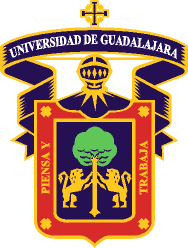 PROGRAMA DE UNIDAD DE APRENDIZAJEPROGRAMA DE UNIDAD DE APRENDIZAJEPROGRAMA DE UNIDAD DE APRENDIZAJEPROGRAMA DE UNIDAD DE APRENDIZAJEPROGRAMA DE UNIDAD DE APRENDIZAJEPROGRAMA DE UNIDAD DE APRENDIZAJEPROGRAMA DE UNIDAD DE APRENDIZAJEPROGRAMA DE UNIDAD DE APRENDIZAJEPROGRAMA DE UNIDAD DE APRENDIZAJEPROGRAMA DE UNIDAD DE APRENDIZAJEPROGRAMA DE UNIDAD DE APRENDIZAJE.-DATOS DE IDENTIFICACIÓN..-DATOS DE IDENTIFICACIÓN..-DATOS DE IDENTIFICACIÓN..-DATOS DE IDENTIFICACIÓN..-DATOS DE IDENTIFICACIÓN..-DATOS DE IDENTIFICACIÓN.1.1.Nombre de la Unidad de Aprendizaje : INTERPRETACIÓN DE UNIDADES VECINAL Y BARRIALINTERPRETACIÓN DE UNIDADES VECINAL Y BARRIALINTERPRETACIÓN DE UNIDADES VECINAL Y BARRIALINTERPRETACIÓN DE UNIDADES VECINAL Y BARRIALINTERPRETACIÓN DE UNIDADES VECINAL Y BARRIAL1.2. Código de Unidad de Aprendizaje :1.2. Código de Unidad de Aprendizaje :1.2. Código de Unidad de Aprendizaje :IB369IB3691.3. Departamento: PROYECTOS URBANISTICOSPROYECTOS URBANISTICOSPROYECTOS URBANISTICOSPROYECTOS URBANISTICOSPROYECTOS URBANISTICOS1.4. Código de Departamento:1.4. Código de Departamento:1.4. Código de Departamento:257025701.5. Carga horaria:  Teoría:Teoría:Teoría:Práctica:Práctica:Total:Total:Total:Total:Total: 3 horas Semana20 HORAS20 HORAS20 HORAS40 HORAS40 HORAS60 HORAS60 HORAS60 HORAS60 HORAS60 HORAS1.6 Créditos:1.8. Nivel de Formación Profesional: 1.8. Nivel de Formación Profesional: 1.8. Nivel de Formación Profesional: 1.8. Nivel de Formación Profesional: 1.8. Nivel de Formación Profesional: 1.7. Tipo de Curso ( modalidad ):  1.7. Tipo de Curso ( modalidad ):  1.7. Tipo de Curso ( modalidad ):  1.7. Tipo de Curso ( modalidad ):  1.7. Tipo de Curso ( modalidad ):  6LICENCIATURALICENCIATURALICENCIATURALICENCIATURALICENCIATURAPRESENCIALPRESENCIALPRESENCIALPRESENCIALPRESENCIAL 1.9 Prerrequisitos : Unidades de AprendizajeUnidades de AprendizajeUnidades de AprendizajeUnidades de AprendizajeUnidades de AprendizajeFundamentos conceptuales aplicables al urbanismoFundamentos conceptuales aplicables al urbanismoFundamentos conceptuales aplicables al urbanismoFundamentos conceptuales aplicables al urbanismoFundamentos conceptuales aplicables al urbanismo 1.9 Prerrequisitos : Capacidades y Habilidades previas:Capacidades y Habilidades previas:Capacidades y Habilidades previas:Capacidades y Habilidades previas:Capacidades y Habilidades previas:Pensamiento analítico, sentido de observación, descripción  y representación de las unidades vecinal y barrial.Pensamiento analítico, sentido de observación, descripción  y representación de las unidades vecinal y barrial.Pensamiento analítico, sentido de observación, descripción  y representación de las unidades vecinal y barrial.Pensamiento analítico, sentido de observación, descripción  y representación de las unidades vecinal y barrial.Pensamiento analítico, sentido de observación, descripción  y representación de las unidades vecinal y barrial.2.- ÁREA DE FORMACIÓN EN QUE SE UBICA Y CARRERAS EN LAS QUE SE IMPARTE:2.- ÁREA DE FORMACIÓN EN QUE SE UBICA Y CARRERAS EN LAS QUE SE IMPARTE:2.- ÁREA DE FORMACIÓN EN QUE SE UBICA Y CARRERAS EN LAS QUE SE IMPARTE:2.- ÁREA DE FORMACIÓN EN QUE SE UBICA Y CARRERAS EN LAS QUE SE IMPARTE:2.- ÁREA DE FORMACIÓN EN QUE SE UBICA Y CARRERAS EN LAS QUE SE IMPARTE:2.- ÁREA DE FORMACIÓN EN QUE SE UBICA Y CARRERAS EN LAS QUE SE IMPARTE:2.- ÁREA DE FORMACIÓN EN QUE SE UBICA Y CARRERAS EN LAS QUE SE IMPARTE:2.- ÁREA DE FORMACIÓN EN QUE SE UBICA Y CARRERAS EN LAS QUE SE IMPARTE:2.- ÁREA DE FORMACIÓN EN QUE SE UBICA Y CARRERAS EN LAS QUE SE IMPARTE:2.- ÁREA DE FORMACIÓN EN QUE SE UBICA Y CARRERAS EN LAS QUE SE IMPARTE:2.- ÁREA DE FORMACIÓN EN QUE SE UBICA Y CARRERAS EN LAS QUE SE IMPARTE:Básica Particular ObligatoriaBásica Particular ObligatoriaBásica Particular ObligatoriaBásica Particular ObligatoriaBásica Particular ObligatoriaBásica Particular ObligatoriaBásica Particular ObligatoriaCARRERA: Urbanística y Medio AmbienteUrbanística y Medio AmbienteUrbanística y Medio AmbienteUrbanística y Medio AmbienteUrbanística y Medio AmbienteUrbanística y Medio AmbienteUrbanística y Medio AmbienteMISIÓN:MISIÓN:MISIÓN:MISIÓN:VISIÓN:VISIÓN:VISIÓN:VISIÓN:VISIÓN:VISIÓN:VISIÓN:El Centro Universitario de Arte, Arquitectura y Diseño es una dependencia de la Universidad de Guadalajara dedicada a formar profesionistas de calidad, innovadores, creativos, sensibles y comprometidos en las disciplinas, las artes, la arquitectura y el diseño. Sus estudiantes se involucran con su entorno social y el medio ambiente en un marco sustentable, son capaces de incidir a través de la investigación científica y aplicada en el ámbito social, artístico y cultural. En la extensión y difusión de la cultura, nuestra comunidad genera y aplica el conocimiento con ética, equidad y respeto a todos los miembros de la sociedad.El Centro Universitario de Arte, Arquitectura y Diseño es una dependencia de la Universidad de Guadalajara dedicada a formar profesionistas de calidad, innovadores, creativos, sensibles y comprometidos en las disciplinas, las artes, la arquitectura y el diseño. Sus estudiantes se involucran con su entorno social y el medio ambiente en un marco sustentable, son capaces de incidir a través de la investigación científica y aplicada en el ámbito social, artístico y cultural. En la extensión y difusión de la cultura, nuestra comunidad genera y aplica el conocimiento con ética, equidad y respeto a todos los miembros de la sociedad.El Centro Universitario de Arte, Arquitectura y Diseño es una dependencia de la Universidad de Guadalajara dedicada a formar profesionistas de calidad, innovadores, creativos, sensibles y comprometidos en las disciplinas, las artes, la arquitectura y el diseño. Sus estudiantes se involucran con su entorno social y el medio ambiente en un marco sustentable, son capaces de incidir a través de la investigación científica y aplicada en el ámbito social, artístico y cultural. En la extensión y difusión de la cultura, nuestra comunidad genera y aplica el conocimiento con ética, equidad y respeto a todos los miembros de la sociedad.El Centro Universitario de Arte, Arquitectura y Diseño es una dependencia de la Universidad de Guadalajara dedicada a formar profesionistas de calidad, innovadores, creativos, sensibles y comprometidos en las disciplinas, las artes, la arquitectura y el diseño. Sus estudiantes se involucran con su entorno social y el medio ambiente en un marco sustentable, son capaces de incidir a través de la investigación científica y aplicada en el ámbito social, artístico y cultural. En la extensión y difusión de la cultura, nuestra comunidad genera y aplica el conocimiento con ética, equidad y respeto a todos los miembros de la sociedad.El Centro Universitario de Arte, Arquitectura y Diseño es la mejor opción educativa en sus áreas de competencia con fundamento en los procesos creativos y la investigación científica y tecnológica. Cuenta con liderazgo académico internacional que se consolida en la calidad de sus programas educativos, su compromiso social y vinculación con los sectores productivos, culturales y económicos. Sus egresados satisfacen con relevante capacidad las demandas sociales, ambientales, productivas y culturales.El Centro Universitario de Arte, Arquitectura y Diseño es la mejor opción educativa en sus áreas de competencia con fundamento en los procesos creativos y la investigación científica y tecnológica. Cuenta con liderazgo académico internacional que se consolida en la calidad de sus programas educativos, su compromiso social y vinculación con los sectores productivos, culturales y económicos. Sus egresados satisfacen con relevante capacidad las demandas sociales, ambientales, productivas y culturales.El Centro Universitario de Arte, Arquitectura y Diseño es la mejor opción educativa en sus áreas de competencia con fundamento en los procesos creativos y la investigación científica y tecnológica. Cuenta con liderazgo académico internacional que se consolida en la calidad de sus programas educativos, su compromiso social y vinculación con los sectores productivos, culturales y económicos. Sus egresados satisfacen con relevante capacidad las demandas sociales, ambientales, productivas y culturales.El Centro Universitario de Arte, Arquitectura y Diseño es la mejor opción educativa en sus áreas de competencia con fundamento en los procesos creativos y la investigación científica y tecnológica. Cuenta con liderazgo académico internacional que se consolida en la calidad de sus programas educativos, su compromiso social y vinculación con los sectores productivos, culturales y económicos. Sus egresados satisfacen con relevante capacidad las demandas sociales, ambientales, productivas y culturales.El Centro Universitario de Arte, Arquitectura y Diseño es la mejor opción educativa en sus áreas de competencia con fundamento en los procesos creativos y la investigación científica y tecnológica. Cuenta con liderazgo académico internacional que se consolida en la calidad de sus programas educativos, su compromiso social y vinculación con los sectores productivos, culturales y económicos. Sus egresados satisfacen con relevante capacidad las demandas sociales, ambientales, productivas y culturales.El Centro Universitario de Arte, Arquitectura y Diseño es la mejor opción educativa en sus áreas de competencia con fundamento en los procesos creativos y la investigación científica y tecnológica. Cuenta con liderazgo académico internacional que se consolida en la calidad de sus programas educativos, su compromiso social y vinculación con los sectores productivos, culturales y económicos. Sus egresados satisfacen con relevante capacidad las demandas sociales, ambientales, productivas y culturales.El Centro Universitario de Arte, Arquitectura y Diseño es la mejor opción educativa en sus áreas de competencia con fundamento en los procesos creativos y la investigación científica y tecnológica. Cuenta con liderazgo académico internacional que se consolida en la calidad de sus programas educativos, su compromiso social y vinculación con los sectores productivos, culturales y económicos. Sus egresados satisfacen con relevante capacidad las demandas sociales, ambientales, productivas y culturales.El Centro Universitario de Arte, Arquitectura y Diseño es una dependencia de la Universidad de Guadalajara dedicada a formar profesionistas de calidad, innovadores, creativos, sensibles y comprometidos en las disciplinas, las artes, la arquitectura y el diseño. Sus estudiantes se involucran con su entorno social y el medio ambiente en un marco sustentable, son capaces de incidir a través de la investigación científica y aplicada en el ámbito social, artístico y cultural. En la extensión y difusión de la cultura, nuestra comunidad genera y aplica el conocimiento con ética, equidad y respeto a todos los miembros de la sociedad.El Centro Universitario de Arte, Arquitectura y Diseño es una dependencia de la Universidad de Guadalajara dedicada a formar profesionistas de calidad, innovadores, creativos, sensibles y comprometidos en las disciplinas, las artes, la arquitectura y el diseño. Sus estudiantes se involucran con su entorno social y el medio ambiente en un marco sustentable, son capaces de incidir a través de la investigación científica y aplicada en el ámbito social, artístico y cultural. En la extensión y difusión de la cultura, nuestra comunidad genera y aplica el conocimiento con ética, equidad y respeto a todos los miembros de la sociedad.El Centro Universitario de Arte, Arquitectura y Diseño es una dependencia de la Universidad de Guadalajara dedicada a formar profesionistas de calidad, innovadores, creativos, sensibles y comprometidos en las disciplinas, las artes, la arquitectura y el diseño. Sus estudiantes se involucran con su entorno social y el medio ambiente en un marco sustentable, son capaces de incidir a través de la investigación científica y aplicada en el ámbito social, artístico y cultural. En la extensión y difusión de la cultura, nuestra comunidad genera y aplica el conocimiento con ética, equidad y respeto a todos los miembros de la sociedad.El Centro Universitario de Arte, Arquitectura y Diseño es una dependencia de la Universidad de Guadalajara dedicada a formar profesionistas de calidad, innovadores, creativos, sensibles y comprometidos en las disciplinas, las artes, la arquitectura y el diseño. Sus estudiantes se involucran con su entorno social y el medio ambiente en un marco sustentable, son capaces de incidir a través de la investigación científica y aplicada en el ámbito social, artístico y cultural. En la extensión y difusión de la cultura, nuestra comunidad genera y aplica el conocimiento con ética, equidad y respeto a todos los miembros de la sociedad.El Centro Universitario de Arte, Arquitectura y Diseño es la mejor opción educativa en sus áreas de competencia con fundamento en los procesos creativos y la investigación científica y tecnológica. Cuenta con liderazgo académico internacional que se consolida en la calidad de sus programas educativos, su compromiso social y vinculación con los sectores productivos, culturales y económicos. Sus egresados satisfacen con relevante capacidad las demandas sociales, ambientales, productivas y culturales.El Centro Universitario de Arte, Arquitectura y Diseño es la mejor opción educativa en sus áreas de competencia con fundamento en los procesos creativos y la investigación científica y tecnológica. Cuenta con liderazgo académico internacional que se consolida en la calidad de sus programas educativos, su compromiso social y vinculación con los sectores productivos, culturales y económicos. Sus egresados satisfacen con relevante capacidad las demandas sociales, ambientales, productivas y culturales.El Centro Universitario de Arte, Arquitectura y Diseño es la mejor opción educativa en sus áreas de competencia con fundamento en los procesos creativos y la investigación científica y tecnológica. Cuenta con liderazgo académico internacional que se consolida en la calidad de sus programas educativos, su compromiso social y vinculación con los sectores productivos, culturales y económicos. Sus egresados satisfacen con relevante capacidad las demandas sociales, ambientales, productivas y culturales.El Centro Universitario de Arte, Arquitectura y Diseño es la mejor opción educativa en sus áreas de competencia con fundamento en los procesos creativos y la investigación científica y tecnológica. Cuenta con liderazgo académico internacional que se consolida en la calidad de sus programas educativos, su compromiso social y vinculación con los sectores productivos, culturales y económicos. Sus egresados satisfacen con relevante capacidad las demandas sociales, ambientales, productivas y culturales.El Centro Universitario de Arte, Arquitectura y Diseño es la mejor opción educativa en sus áreas de competencia con fundamento en los procesos creativos y la investigación científica y tecnológica. Cuenta con liderazgo académico internacional que se consolida en la calidad de sus programas educativos, su compromiso social y vinculación con los sectores productivos, culturales y económicos. Sus egresados satisfacen con relevante capacidad las demandas sociales, ambientales, productivas y culturales.El Centro Universitario de Arte, Arquitectura y Diseño es la mejor opción educativa en sus áreas de competencia con fundamento en los procesos creativos y la investigación científica y tecnológica. Cuenta con liderazgo académico internacional que se consolida en la calidad de sus programas educativos, su compromiso social y vinculación con los sectores productivos, culturales y económicos. Sus egresados satisfacen con relevante capacidad las demandas sociales, ambientales, productivas y culturales.El Centro Universitario de Arte, Arquitectura y Diseño es la mejor opción educativa en sus áreas de competencia con fundamento en los procesos creativos y la investigación científica y tecnológica. Cuenta con liderazgo académico internacional que se consolida en la calidad de sus programas educativos, su compromiso social y vinculación con los sectores productivos, culturales y económicos. Sus egresados satisfacen con relevante capacidad las demandas sociales, ambientales, productivas y culturales.PERFIL DEL EGRESADOPERFIL DEL EGRESADOPERFIL DEL EGRESADOPERFIL DEL EGRESADOPERFIL DEL EGRESADOPERFIL DEL EGRESADOPERFIL DEL EGRESADOPERFIL DEL EGRESADOPERFIL DEL EGRESADOPERFIL DEL EGRESADOPERFIL DEL EGRESADOProfesionista que conoce, analiza, diagnostica, planea, proyecta y evalúa propuestas para la solución de la problemática urbana y regional desde un enfoque hacia el desarrollo sustentable, con capacidades para la gestión de propuestas y estrategias de planeación urbana y territorial con conocimientos teóricos, críticos, históricos, técnicos y socio humanísticos para la adecuada transformación de las sociedades contemporáneas, con ética y compromiso social.Profesionista que conoce, analiza, diagnostica, planea, proyecta y evalúa propuestas para la solución de la problemática urbana y regional desde un enfoque hacia el desarrollo sustentable, con capacidades para la gestión de propuestas y estrategias de planeación urbana y territorial con conocimientos teóricos, críticos, históricos, técnicos y socio humanísticos para la adecuada transformación de las sociedades contemporáneas, con ética y compromiso social.Profesionista que conoce, analiza, diagnostica, planea, proyecta y evalúa propuestas para la solución de la problemática urbana y regional desde un enfoque hacia el desarrollo sustentable, con capacidades para la gestión de propuestas y estrategias de planeación urbana y territorial con conocimientos teóricos, críticos, históricos, técnicos y socio humanísticos para la adecuada transformación de las sociedades contemporáneas, con ética y compromiso social.Profesionista que conoce, analiza, diagnostica, planea, proyecta y evalúa propuestas para la solución de la problemática urbana y regional desde un enfoque hacia el desarrollo sustentable, con capacidades para la gestión de propuestas y estrategias de planeación urbana y territorial con conocimientos teóricos, críticos, históricos, técnicos y socio humanísticos para la adecuada transformación de las sociedades contemporáneas, con ética y compromiso social.Profesionista que conoce, analiza, diagnostica, planea, proyecta y evalúa propuestas para la solución de la problemática urbana y regional desde un enfoque hacia el desarrollo sustentable, con capacidades para la gestión de propuestas y estrategias de planeación urbana y territorial con conocimientos teóricos, críticos, históricos, técnicos y socio humanísticos para la adecuada transformación de las sociedades contemporáneas, con ética y compromiso social.Profesionista que conoce, analiza, diagnostica, planea, proyecta y evalúa propuestas para la solución de la problemática urbana y regional desde un enfoque hacia el desarrollo sustentable, con capacidades para la gestión de propuestas y estrategias de planeación urbana y territorial con conocimientos teóricos, críticos, históricos, técnicos y socio humanísticos para la adecuada transformación de las sociedades contemporáneas, con ética y compromiso social.Profesionista que conoce, analiza, diagnostica, planea, proyecta y evalúa propuestas para la solución de la problemática urbana y regional desde un enfoque hacia el desarrollo sustentable, con capacidades para la gestión de propuestas y estrategias de planeación urbana y territorial con conocimientos teóricos, críticos, históricos, técnicos y socio humanísticos para la adecuada transformación de las sociedades contemporáneas, con ética y compromiso social.Profesionista que conoce, analiza, diagnostica, planea, proyecta y evalúa propuestas para la solución de la problemática urbana y regional desde un enfoque hacia el desarrollo sustentable, con capacidades para la gestión de propuestas y estrategias de planeación urbana y territorial con conocimientos teóricos, críticos, históricos, técnicos y socio humanísticos para la adecuada transformación de las sociedades contemporáneas, con ética y compromiso social.Profesionista que conoce, analiza, diagnostica, planea, proyecta y evalúa propuestas para la solución de la problemática urbana y regional desde un enfoque hacia el desarrollo sustentable, con capacidades para la gestión de propuestas y estrategias de planeación urbana y territorial con conocimientos teóricos, críticos, históricos, técnicos y socio humanísticos para la adecuada transformación de las sociedades contemporáneas, con ética y compromiso social.Profesionista que conoce, analiza, diagnostica, planea, proyecta y evalúa propuestas para la solución de la problemática urbana y regional desde un enfoque hacia el desarrollo sustentable, con capacidades para la gestión de propuestas y estrategias de planeación urbana y territorial con conocimientos teóricos, críticos, históricos, técnicos y socio humanísticos para la adecuada transformación de las sociedades contemporáneas, con ética y compromiso social.Profesionista que conoce, analiza, diagnostica, planea, proyecta y evalúa propuestas para la solución de la problemática urbana y regional desde un enfoque hacia el desarrollo sustentable, con capacidades para la gestión de propuestas y estrategias de planeación urbana y territorial con conocimientos teóricos, críticos, históricos, técnicos y socio humanísticos para la adecuada transformación de las sociedades contemporáneas, con ética y compromiso social.Profesionista que conoce, analiza, diagnostica, planea, proyecta y evalúa propuestas para la solución de la problemática urbana y regional desde un enfoque hacia el desarrollo sustentable, con capacidades para la gestión de propuestas y estrategias de planeación urbana y territorial con conocimientos teóricos, críticos, históricos, técnicos y socio humanísticos para la adecuada transformación de las sociedades contemporáneas, con ética y compromiso social.Profesionista que conoce, analiza, diagnostica, planea, proyecta y evalúa propuestas para la solución de la problemática urbana y regional desde un enfoque hacia el desarrollo sustentable, con capacidades para la gestión de propuestas y estrategias de planeación urbana y territorial con conocimientos teóricos, críticos, históricos, técnicos y socio humanísticos para la adecuada transformación de las sociedades contemporáneas, con ética y compromiso social.Profesionista que conoce, analiza, diagnostica, planea, proyecta y evalúa propuestas para la solución de la problemática urbana y regional desde un enfoque hacia el desarrollo sustentable, con capacidades para la gestión de propuestas y estrategias de planeación urbana y territorial con conocimientos teóricos, críticos, históricos, técnicos y socio humanísticos para la adecuada transformación de las sociedades contemporáneas, con ética y compromiso social.Profesionista que conoce, analiza, diagnostica, planea, proyecta y evalúa propuestas para la solución de la problemática urbana y regional desde un enfoque hacia el desarrollo sustentable, con capacidades para la gestión de propuestas y estrategias de planeación urbana y territorial con conocimientos teóricos, críticos, históricos, técnicos y socio humanísticos para la adecuada transformación de las sociedades contemporáneas, con ética y compromiso social.Profesionista que conoce, analiza, diagnostica, planea, proyecta y evalúa propuestas para la solución de la problemática urbana y regional desde un enfoque hacia el desarrollo sustentable, con capacidades para la gestión de propuestas y estrategias de planeación urbana y territorial con conocimientos teóricos, críticos, históricos, técnicos y socio humanísticos para la adecuada transformación de las sociedades contemporáneas, con ética y compromiso social.Profesionista que conoce, analiza, diagnostica, planea, proyecta y evalúa propuestas para la solución de la problemática urbana y regional desde un enfoque hacia el desarrollo sustentable, con capacidades para la gestión de propuestas y estrategias de planeación urbana y territorial con conocimientos teóricos, críticos, históricos, técnicos y socio humanísticos para la adecuada transformación de las sociedades contemporáneas, con ética y compromiso social.Profesionista que conoce, analiza, diagnostica, planea, proyecta y evalúa propuestas para la solución de la problemática urbana y regional desde un enfoque hacia el desarrollo sustentable, con capacidades para la gestión de propuestas y estrategias de planeación urbana y territorial con conocimientos teóricos, críticos, históricos, técnicos y socio humanísticos para la adecuada transformación de las sociedades contemporáneas, con ética y compromiso social.Profesionista que conoce, analiza, diagnostica, planea, proyecta y evalúa propuestas para la solución de la problemática urbana y regional desde un enfoque hacia el desarrollo sustentable, con capacidades para la gestión de propuestas y estrategias de planeación urbana y territorial con conocimientos teóricos, críticos, históricos, técnicos y socio humanísticos para la adecuada transformación de las sociedades contemporáneas, con ética y compromiso social.Profesionista que conoce, analiza, diagnostica, planea, proyecta y evalúa propuestas para la solución de la problemática urbana y regional desde un enfoque hacia el desarrollo sustentable, con capacidades para la gestión de propuestas y estrategias de planeación urbana y territorial con conocimientos teóricos, críticos, históricos, técnicos y socio humanísticos para la adecuada transformación de las sociedades contemporáneas, con ética y compromiso social.Profesionista que conoce, analiza, diagnostica, planea, proyecta y evalúa propuestas para la solución de la problemática urbana y regional desde un enfoque hacia el desarrollo sustentable, con capacidades para la gestión de propuestas y estrategias de planeación urbana y territorial con conocimientos teóricos, críticos, históricos, técnicos y socio humanísticos para la adecuada transformación de las sociedades contemporáneas, con ética y compromiso social.Profesionista que conoce, analiza, diagnostica, planea, proyecta y evalúa propuestas para la solución de la problemática urbana y regional desde un enfoque hacia el desarrollo sustentable, con capacidades para la gestión de propuestas y estrategias de planeación urbana y territorial con conocimientos teóricos, críticos, históricos, técnicos y socio humanísticos para la adecuada transformación de las sociedades contemporáneas, con ética y compromiso social.Profesionista que conoce, analiza, diagnostica, planea, proyecta y evalúa propuestas para la solución de la problemática urbana y regional desde un enfoque hacia el desarrollo sustentable, con capacidades para la gestión de propuestas y estrategias de planeación urbana y territorial con conocimientos teóricos, críticos, históricos, técnicos y socio humanísticos para la adecuada transformación de las sociedades contemporáneas, con ética y compromiso social.Profesionista que conoce, analiza, diagnostica, planea, proyecta y evalúa propuestas para la solución de la problemática urbana y regional desde un enfoque hacia el desarrollo sustentable, con capacidades para la gestión de propuestas y estrategias de planeación urbana y territorial con conocimientos teóricos, críticos, históricos, técnicos y socio humanísticos para la adecuada transformación de las sociedades contemporáneas, con ética y compromiso social.Profesionista que conoce, analiza, diagnostica, planea, proyecta y evalúa propuestas para la solución de la problemática urbana y regional desde un enfoque hacia el desarrollo sustentable, con capacidades para la gestión de propuestas y estrategias de planeación urbana y territorial con conocimientos teóricos, críticos, históricos, técnicos y socio humanísticos para la adecuada transformación de las sociedades contemporáneas, con ética y compromiso social.Profesionista que conoce, analiza, diagnostica, planea, proyecta y evalúa propuestas para la solución de la problemática urbana y regional desde un enfoque hacia el desarrollo sustentable, con capacidades para la gestión de propuestas y estrategias de planeación urbana y territorial con conocimientos teóricos, críticos, históricos, técnicos y socio humanísticos para la adecuada transformación de las sociedades contemporáneas, con ética y compromiso social.Profesionista que conoce, analiza, diagnostica, planea, proyecta y evalúa propuestas para la solución de la problemática urbana y regional desde un enfoque hacia el desarrollo sustentable, con capacidades para la gestión de propuestas y estrategias de planeación urbana y territorial con conocimientos teóricos, críticos, históricos, técnicos y socio humanísticos para la adecuada transformación de las sociedades contemporáneas, con ética y compromiso social.Profesionista que conoce, analiza, diagnostica, planea, proyecta y evalúa propuestas para la solución de la problemática urbana y regional desde un enfoque hacia el desarrollo sustentable, con capacidades para la gestión de propuestas y estrategias de planeación urbana y territorial con conocimientos teóricos, críticos, históricos, técnicos y socio humanísticos para la adecuada transformación de las sociedades contemporáneas, con ética y compromiso social.Profesionista que conoce, analiza, diagnostica, planea, proyecta y evalúa propuestas para la solución de la problemática urbana y regional desde un enfoque hacia el desarrollo sustentable, con capacidades para la gestión de propuestas y estrategias de planeación urbana y territorial con conocimientos teóricos, críticos, históricos, técnicos y socio humanísticos para la adecuada transformación de las sociedades contemporáneas, con ética y compromiso social.Profesionista que conoce, analiza, diagnostica, planea, proyecta y evalúa propuestas para la solución de la problemática urbana y regional desde un enfoque hacia el desarrollo sustentable, con capacidades para la gestión de propuestas y estrategias de planeación urbana y territorial con conocimientos teóricos, críticos, históricos, técnicos y socio humanísticos para la adecuada transformación de las sociedades contemporáneas, con ética y compromiso social.Profesionista que conoce, analiza, diagnostica, planea, proyecta y evalúa propuestas para la solución de la problemática urbana y regional desde un enfoque hacia el desarrollo sustentable, con capacidades para la gestión de propuestas y estrategias de planeación urbana y territorial con conocimientos teóricos, críticos, históricos, técnicos y socio humanísticos para la adecuada transformación de las sociedades contemporáneas, con ética y compromiso social.Profesionista que conoce, analiza, diagnostica, planea, proyecta y evalúa propuestas para la solución de la problemática urbana y regional desde un enfoque hacia el desarrollo sustentable, con capacidades para la gestión de propuestas y estrategias de planeación urbana y territorial con conocimientos teóricos, críticos, históricos, técnicos y socio humanísticos para la adecuada transformación de las sociedades contemporáneas, con ética y compromiso social.Profesionista que conoce, analiza, diagnostica, planea, proyecta y evalúa propuestas para la solución de la problemática urbana y regional desde un enfoque hacia el desarrollo sustentable, con capacidades para la gestión de propuestas y estrategias de planeación urbana y territorial con conocimientos teóricos, críticos, históricos, técnicos y socio humanísticos para la adecuada transformación de las sociedades contemporáneas, con ética y compromiso social.Profesionista que conoce, analiza, diagnostica, planea, proyecta y evalúa propuestas para la solución de la problemática urbana y regional desde un enfoque hacia el desarrollo sustentable, con capacidades para la gestión de propuestas y estrategias de planeación urbana y territorial con conocimientos teóricos, críticos, históricos, técnicos y socio humanísticos para la adecuada transformación de las sociedades contemporáneas, con ética y compromiso social.Profesionista que conoce, analiza, diagnostica, planea, proyecta y evalúa propuestas para la solución de la problemática urbana y regional desde un enfoque hacia el desarrollo sustentable, con capacidades para la gestión de propuestas y estrategias de planeación urbana y territorial con conocimientos teóricos, críticos, históricos, técnicos y socio humanísticos para la adecuada transformación de las sociedades contemporáneas, con ética y compromiso social.Profesionista que conoce, analiza, diagnostica, planea, proyecta y evalúa propuestas para la solución de la problemática urbana y regional desde un enfoque hacia el desarrollo sustentable, con capacidades para la gestión de propuestas y estrategias de planeación urbana y territorial con conocimientos teóricos, críticos, históricos, técnicos y socio humanísticos para la adecuada transformación de las sociedades contemporáneas, con ética y compromiso social.Profesionista que conoce, analiza, diagnostica, planea, proyecta y evalúa propuestas para la solución de la problemática urbana y regional desde un enfoque hacia el desarrollo sustentable, con capacidades para la gestión de propuestas y estrategias de planeación urbana y territorial con conocimientos teóricos, críticos, históricos, técnicos y socio humanísticos para la adecuada transformación de las sociedades contemporáneas, con ética y compromiso social.Profesionista que conoce, analiza, diagnostica, planea, proyecta y evalúa propuestas para la solución de la problemática urbana y regional desde un enfoque hacia el desarrollo sustentable, con capacidades para la gestión de propuestas y estrategias de planeación urbana y territorial con conocimientos teóricos, críticos, históricos, técnicos y socio humanísticos para la adecuada transformación de las sociedades contemporáneas, con ética y compromiso social.Profesionista que conoce, analiza, diagnostica, planea, proyecta y evalúa propuestas para la solución de la problemática urbana y regional desde un enfoque hacia el desarrollo sustentable, con capacidades para la gestión de propuestas y estrategias de planeación urbana y territorial con conocimientos teóricos, críticos, históricos, técnicos y socio humanísticos para la adecuada transformación de las sociedades contemporáneas, con ética y compromiso social.Profesionista que conoce, analiza, diagnostica, planea, proyecta y evalúa propuestas para la solución de la problemática urbana y regional desde un enfoque hacia el desarrollo sustentable, con capacidades para la gestión de propuestas y estrategias de planeación urbana y territorial con conocimientos teóricos, críticos, históricos, técnicos y socio humanísticos para la adecuada transformación de las sociedades contemporáneas, con ética y compromiso social.Profesionista que conoce, analiza, diagnostica, planea, proyecta y evalúa propuestas para la solución de la problemática urbana y regional desde un enfoque hacia el desarrollo sustentable, con capacidades para la gestión de propuestas y estrategias de planeación urbana y territorial con conocimientos teóricos, críticos, históricos, técnicos y socio humanísticos para la adecuada transformación de las sociedades contemporáneas, con ética y compromiso social.Profesionista que conoce, analiza, diagnostica, planea, proyecta y evalúa propuestas para la solución de la problemática urbana y regional desde un enfoque hacia el desarrollo sustentable, con capacidades para la gestión de propuestas y estrategias de planeación urbana y territorial con conocimientos teóricos, críticos, históricos, técnicos y socio humanísticos para la adecuada transformación de las sociedades contemporáneas, con ética y compromiso social.Profesionista que conoce, analiza, diagnostica, planea, proyecta y evalúa propuestas para la solución de la problemática urbana y regional desde un enfoque hacia el desarrollo sustentable, con capacidades para la gestión de propuestas y estrategias de planeación urbana y territorial con conocimientos teóricos, críticos, históricos, técnicos y socio humanísticos para la adecuada transformación de las sociedades contemporáneas, con ética y compromiso social.Profesionista que conoce, analiza, diagnostica, planea, proyecta y evalúa propuestas para la solución de la problemática urbana y regional desde un enfoque hacia el desarrollo sustentable, con capacidades para la gestión de propuestas y estrategias de planeación urbana y territorial con conocimientos teóricos, críticos, históricos, técnicos y socio humanísticos para la adecuada transformación de las sociedades contemporáneas, con ética y compromiso social.VÍNCULOS DE LA UNIDAD DE APRENDIZAJE CON LA CARRERA:VÍNCULOS DE LA UNIDAD DE APRENDIZAJE CON LA CARRERA:VÍNCULOS DE LA UNIDAD DE APRENDIZAJE CON LA CARRERA:VÍNCULOS DE LA UNIDAD DE APRENDIZAJE CON LA CARRERA:El alumno será capaz de comprender los conceptos básicos de la planeación vecina y barrial en relación con los distintos componentes de un centro de población de nivel intermedio, estatal y regional. Utilizando una metodología que le permita:Analizar las condicionantes de los factores: socioeconómicos, naturales y artificiales del desarrollo urbano. Diagnosticar las causas y efectos de la problemática urbana de unidades vecinal y barrial en el subdistrito urbano.Planear el ordenamiento urbano de una unidad barrial con sus respectivas unidades vecinales, como parte estructurante de un centro de población, que responde a un proceso de urbanización. Lo que le permite incorporar estos conocimientos y habilidades, en su carrera y en el ejercicio profesional.El alumno será capaz de comprender los conceptos básicos de la planeación vecina y barrial en relación con los distintos componentes de un centro de población de nivel intermedio, estatal y regional. Utilizando una metodología que le permita:Analizar las condicionantes de los factores: socioeconómicos, naturales y artificiales del desarrollo urbano. Diagnosticar las causas y efectos de la problemática urbana de unidades vecinal y barrial en el subdistrito urbano.Planear el ordenamiento urbano de una unidad barrial con sus respectivas unidades vecinales, como parte estructurante de un centro de población, que responde a un proceso de urbanización. Lo que le permite incorporar estos conocimientos y habilidades, en su carrera y en el ejercicio profesional.El alumno será capaz de comprender los conceptos básicos de la planeación vecina y barrial en relación con los distintos componentes de un centro de población de nivel intermedio, estatal y regional. Utilizando una metodología que le permita:Analizar las condicionantes de los factores: socioeconómicos, naturales y artificiales del desarrollo urbano. Diagnosticar las causas y efectos de la problemática urbana de unidades vecinal y barrial en el subdistrito urbano.Planear el ordenamiento urbano de una unidad barrial con sus respectivas unidades vecinales, como parte estructurante de un centro de población, que responde a un proceso de urbanización. Lo que le permite incorporar estos conocimientos y habilidades, en su carrera y en el ejercicio profesional.El alumno será capaz de comprender los conceptos básicos de la planeación vecina y barrial en relación con los distintos componentes de un centro de población de nivel intermedio, estatal y regional. Utilizando una metodología que le permita:Analizar las condicionantes de los factores: socioeconómicos, naturales y artificiales del desarrollo urbano. Diagnosticar las causas y efectos de la problemática urbana de unidades vecinal y barrial en el subdistrito urbano.Planear el ordenamiento urbano de una unidad barrial con sus respectivas unidades vecinales, como parte estructurante de un centro de población, que responde a un proceso de urbanización. Lo que le permite incorporar estos conocimientos y habilidades, en su carrera y en el ejercicio profesional.El alumno será capaz de comprender los conceptos básicos de la planeación vecina y barrial en relación con los distintos componentes de un centro de población de nivel intermedio, estatal y regional. Utilizando una metodología que le permita:Analizar las condicionantes de los factores: socioeconómicos, naturales y artificiales del desarrollo urbano. Diagnosticar las causas y efectos de la problemática urbana de unidades vecinal y barrial en el subdistrito urbano.Planear el ordenamiento urbano de una unidad barrial con sus respectivas unidades vecinales, como parte estructurante de un centro de población, que responde a un proceso de urbanización. Lo que le permite incorporar estos conocimientos y habilidades, en su carrera y en el ejercicio profesional.El alumno será capaz de comprender los conceptos básicos de la planeación vecina y barrial en relación con los distintos componentes de un centro de población de nivel intermedio, estatal y regional. Utilizando una metodología que le permita:Analizar las condicionantes de los factores: socioeconómicos, naturales y artificiales del desarrollo urbano. Diagnosticar las causas y efectos de la problemática urbana de unidades vecinal y barrial en el subdistrito urbano.Planear el ordenamiento urbano de una unidad barrial con sus respectivas unidades vecinales, como parte estructurante de un centro de población, que responde a un proceso de urbanización. Lo que le permite incorporar estos conocimientos y habilidades, en su carrera y en el ejercicio profesional.El alumno será capaz de comprender los conceptos básicos de la planeación vecina y barrial en relación con los distintos componentes de un centro de población de nivel intermedio, estatal y regional. Utilizando una metodología que le permita:Analizar las condicionantes de los factores: socioeconómicos, naturales y artificiales del desarrollo urbano. Diagnosticar las causas y efectos de la problemática urbana de unidades vecinal y barrial en el subdistrito urbano.Planear el ordenamiento urbano de una unidad barrial con sus respectivas unidades vecinales, como parte estructurante de un centro de población, que responde a un proceso de urbanización. Lo que le permite incorporar estos conocimientos y habilidades, en su carrera y en el ejercicio profesional.El alumno será capaz de comprender los conceptos básicos de la planeación vecina y barrial en relación con los distintos componentes de un centro de población de nivel intermedio, estatal y regional. Utilizando una metodología que le permita:Analizar las condicionantes de los factores: socioeconómicos, naturales y artificiales del desarrollo urbano. Diagnosticar las causas y efectos de la problemática urbana de unidades vecinal y barrial en el subdistrito urbano.Planear el ordenamiento urbano de una unidad barrial con sus respectivas unidades vecinales, como parte estructurante de un centro de población, que responde a un proceso de urbanización. Lo que le permite incorporar estos conocimientos y habilidades, en su carrera y en el ejercicio profesional.El alumno será capaz de comprender los conceptos básicos de la planeación vecina y barrial en relación con los distintos componentes de un centro de población de nivel intermedio, estatal y regional. Utilizando una metodología que le permita:Analizar las condicionantes de los factores: socioeconómicos, naturales y artificiales del desarrollo urbano. Diagnosticar las causas y efectos de la problemática urbana de unidades vecinal y barrial en el subdistrito urbano.Planear el ordenamiento urbano de una unidad barrial con sus respectivas unidades vecinales, como parte estructurante de un centro de población, que responde a un proceso de urbanización. Lo que le permite incorporar estos conocimientos y habilidades, en su carrera y en el ejercicio profesional.El alumno será capaz de comprender los conceptos básicos de la planeación vecina y barrial en relación con los distintos componentes de un centro de población de nivel intermedio, estatal y regional. Utilizando una metodología que le permita:Analizar las condicionantes de los factores: socioeconómicos, naturales y artificiales del desarrollo urbano. Diagnosticar las causas y efectos de la problemática urbana de unidades vecinal y barrial en el subdistrito urbano.Planear el ordenamiento urbano de una unidad barrial con sus respectivas unidades vecinales, como parte estructurante de un centro de población, que responde a un proceso de urbanización. Lo que le permite incorporar estos conocimientos y habilidades, en su carrera y en el ejercicio profesional.El alumno será capaz de comprender los conceptos básicos de la planeación vecina y barrial en relación con los distintos componentes de un centro de población de nivel intermedio, estatal y regional. Utilizando una metodología que le permita:Analizar las condicionantes de los factores: socioeconómicos, naturales y artificiales del desarrollo urbano. Diagnosticar las causas y efectos de la problemática urbana de unidades vecinal y barrial en el subdistrito urbano.Planear el ordenamiento urbano de una unidad barrial con sus respectivas unidades vecinales, como parte estructurante de un centro de población, que responde a un proceso de urbanización. Lo que le permite incorporar estos conocimientos y habilidades, en su carrera y en el ejercicio profesional.UNIDADES DE APRENDIZAJE CON QUE SE RELACIONA:UNIDADES DE APRENDIZAJE CON QUE SE RELACIONA:UNIDADES DE APRENDIZAJE CON QUE SE RELACIONA:UNIDADES DE APRENDIZAJE CON QUE SE RELACIONA:UNIDADES DE APRENDIZAJE CON QUE SE RELACIONA:UNIDADES DE APRENDIZAJE CON QUE SE RELACIONA:UNIDADES DE APRENDIZAJE CON QUE SE RELACIONA:UNIDADES DE APRENDIZAJE CON QUE SE RELACIONA:UNIDADES DE APRENDIZAJE CON QUE SE RELACIONA:UNIDADES DE APRENDIZAJE CON QUE SE RELACIONA:UNIDADES DE APRENDIZAJE CON QUE SE RELACIONA:Es recomendable que el alumno haya cursado las materias:“Fundamentos Conceptuales Aplicables al Urbanismo”“Procesos Legales Urbanos y Territoriales”“Procesos Metodológicos de la Planeación”“Procesos Regulatorios del Urbanismo”“Procesos Históricos del Urbanismo”“Aplicación Cartográfica al Urbanismo”“Caracterización Geográfica de la Población”Para fortalecer sus conocimientos y que demuestre cómo Interpretar las unidades vecinal y barrialEs recomendable que el alumno haya cursado las materias:“Fundamentos Conceptuales Aplicables al Urbanismo”“Procesos Legales Urbanos y Territoriales”“Procesos Metodológicos de la Planeación”“Procesos Regulatorios del Urbanismo”“Procesos Históricos del Urbanismo”“Aplicación Cartográfica al Urbanismo”“Caracterización Geográfica de la Población”Para fortalecer sus conocimientos y que demuestre cómo Interpretar las unidades vecinal y barrialEs recomendable que el alumno haya cursado las materias:“Fundamentos Conceptuales Aplicables al Urbanismo”“Procesos Legales Urbanos y Territoriales”“Procesos Metodológicos de la Planeación”“Procesos Regulatorios del Urbanismo”“Procesos Históricos del Urbanismo”“Aplicación Cartográfica al Urbanismo”“Caracterización Geográfica de la Población”Para fortalecer sus conocimientos y que demuestre cómo Interpretar las unidades vecinal y barrialEs recomendable que el alumno haya cursado las materias:“Fundamentos Conceptuales Aplicables al Urbanismo”“Procesos Legales Urbanos y Territoriales”“Procesos Metodológicos de la Planeación”“Procesos Regulatorios del Urbanismo”“Procesos Históricos del Urbanismo”“Aplicación Cartográfica al Urbanismo”“Caracterización Geográfica de la Población”Para fortalecer sus conocimientos y que demuestre cómo Interpretar las unidades vecinal y barrialEs recomendable que el alumno haya cursado las materias:“Fundamentos Conceptuales Aplicables al Urbanismo”“Procesos Legales Urbanos y Territoriales”“Procesos Metodológicos de la Planeación”“Procesos Regulatorios del Urbanismo”“Procesos Históricos del Urbanismo”“Aplicación Cartográfica al Urbanismo”“Caracterización Geográfica de la Población”Para fortalecer sus conocimientos y que demuestre cómo Interpretar las unidades vecinal y barrialEs recomendable que el alumno haya cursado las materias:“Fundamentos Conceptuales Aplicables al Urbanismo”“Procesos Legales Urbanos y Territoriales”“Procesos Metodológicos de la Planeación”“Procesos Regulatorios del Urbanismo”“Procesos Históricos del Urbanismo”“Aplicación Cartográfica al Urbanismo”“Caracterización Geográfica de la Población”Para fortalecer sus conocimientos y que demuestre cómo Interpretar las unidades vecinal y barrialEs recomendable que el alumno haya cursado las materias:“Fundamentos Conceptuales Aplicables al Urbanismo”“Procesos Legales Urbanos y Territoriales”“Procesos Metodológicos de la Planeación”“Procesos Regulatorios del Urbanismo”“Procesos Históricos del Urbanismo”“Aplicación Cartográfica al Urbanismo”“Caracterización Geográfica de la Población”Para fortalecer sus conocimientos y que demuestre cómo Interpretar las unidades vecinal y barrialEs recomendable que el alumno haya cursado las materias:“Fundamentos Conceptuales Aplicables al Urbanismo”“Procesos Legales Urbanos y Territoriales”“Procesos Metodológicos de la Planeación”“Procesos Regulatorios del Urbanismo”“Procesos Históricos del Urbanismo”“Aplicación Cartográfica al Urbanismo”“Caracterización Geográfica de la Población”Para fortalecer sus conocimientos y que demuestre cómo Interpretar las unidades vecinal y barrialEs recomendable que el alumno haya cursado las materias:“Fundamentos Conceptuales Aplicables al Urbanismo”“Procesos Legales Urbanos y Territoriales”“Procesos Metodológicos de la Planeación”“Procesos Regulatorios del Urbanismo”“Procesos Históricos del Urbanismo”“Aplicación Cartográfica al Urbanismo”“Caracterización Geográfica de la Población”Para fortalecer sus conocimientos y que demuestre cómo Interpretar las unidades vecinal y barrialEs recomendable que el alumno haya cursado las materias:“Fundamentos Conceptuales Aplicables al Urbanismo”“Procesos Legales Urbanos y Territoriales”“Procesos Metodológicos de la Planeación”“Procesos Regulatorios del Urbanismo”“Procesos Históricos del Urbanismo”“Aplicación Cartográfica al Urbanismo”“Caracterización Geográfica de la Población”Para fortalecer sus conocimientos y que demuestre cómo Interpretar las unidades vecinal y barrialEs recomendable que el alumno haya cursado las materias:“Fundamentos Conceptuales Aplicables al Urbanismo”“Procesos Legales Urbanos y Territoriales”“Procesos Metodológicos de la Planeación”“Procesos Regulatorios del Urbanismo”“Procesos Históricos del Urbanismo”“Aplicación Cartográfica al Urbanismo”“Caracterización Geográfica de la Población”Para fortalecer sus conocimientos y que demuestre cómo Interpretar las unidades vecinal y barrial3. OBJETIVO GENERAL:3. OBJETIVO GENERAL:3. OBJETIVO GENERAL:3. OBJETIVO GENERAL:3. OBJETIVO GENERAL:3. OBJETIVO GENERAL:3. OBJETIVO GENERAL:3. OBJETIVO GENERAL:3. OBJETIVO GENERAL:3. OBJETIVO GENERAL:3. OBJETIVO GENERAL:Reconocer, Identificar, Describir y Evaluar conceptos y datos estratégicos para lograr INTERPRETAR los Componentes de las Unidades Vecinal y Barrial, a través de presentar de forma oral, gráfica y escrita su contextualización.Reconocer, Identificar, Describir y Evaluar conceptos y datos estratégicos para lograr INTERPRETAR los Componentes de las Unidades Vecinal y Barrial, a través de presentar de forma oral, gráfica y escrita su contextualización.Reconocer, Identificar, Describir y Evaluar conceptos y datos estratégicos para lograr INTERPRETAR los Componentes de las Unidades Vecinal y Barrial, a través de presentar de forma oral, gráfica y escrita su contextualización.Reconocer, Identificar, Describir y Evaluar conceptos y datos estratégicos para lograr INTERPRETAR los Componentes de las Unidades Vecinal y Barrial, a través de presentar de forma oral, gráfica y escrita su contextualización.Reconocer, Identificar, Describir y Evaluar conceptos y datos estratégicos para lograr INTERPRETAR los Componentes de las Unidades Vecinal y Barrial, a través de presentar de forma oral, gráfica y escrita su contextualización.Reconocer, Identificar, Describir y Evaluar conceptos y datos estratégicos para lograr INTERPRETAR los Componentes de las Unidades Vecinal y Barrial, a través de presentar de forma oral, gráfica y escrita su contextualización.Reconocer, Identificar, Describir y Evaluar conceptos y datos estratégicos para lograr INTERPRETAR los Componentes de las Unidades Vecinal y Barrial, a través de presentar de forma oral, gráfica y escrita su contextualización.Reconocer, Identificar, Describir y Evaluar conceptos y datos estratégicos para lograr INTERPRETAR los Componentes de las Unidades Vecinal y Barrial, a través de presentar de forma oral, gráfica y escrita su contextualización.Reconocer, Identificar, Describir y Evaluar conceptos y datos estratégicos para lograr INTERPRETAR los Componentes de las Unidades Vecinal y Barrial, a través de presentar de forma oral, gráfica y escrita su contextualización.Reconocer, Identificar, Describir y Evaluar conceptos y datos estratégicos para lograr INTERPRETAR los Componentes de las Unidades Vecinal y Barrial, a través de presentar de forma oral, gráfica y escrita su contextualización.Reconocer, Identificar, Describir y Evaluar conceptos y datos estratégicos para lograr INTERPRETAR los Componentes de las Unidades Vecinal y Barrial, a través de presentar de forma oral, gráfica y escrita su contextualización.4.- COMPETENCIAS  EL ALUMNO DEBERÁ DEMOSTRAR, CON LOS REQUISITOS CORRESPONDIENTES4.- COMPETENCIAS  EL ALUMNO DEBERÁ DEMOSTRAR, CON LOS REQUISITOS CORRESPONDIENTES4.- COMPETENCIAS  EL ALUMNO DEBERÁ DEMOSTRAR, CON LOS REQUISITOS CORRESPONDIENTES4.- COMPETENCIAS  EL ALUMNO DEBERÁ DEMOSTRAR, CON LOS REQUISITOS CORRESPONDIENTES4.- COMPETENCIAS  EL ALUMNO DEBERÁ DEMOSTRAR, CON LOS REQUISITOS CORRESPONDIENTES4.- COMPETENCIAS  EL ALUMNO DEBERÁ DEMOSTRAR, CON LOS REQUISITOS CORRESPONDIENTES4.- COMPETENCIAS  EL ALUMNO DEBERÁ DEMOSTRAR, CON LOS REQUISITOS CORRESPONDIENTES4.- COMPETENCIAS  EL ALUMNO DEBERÁ DEMOSTRAR, CON LOS REQUISITOS CORRESPONDIENTES4.- COMPETENCIAS  EL ALUMNO DEBERÁ DEMOSTRAR, CON LOS REQUISITOS CORRESPONDIENTES4.- COMPETENCIAS  EL ALUMNO DEBERÁ DEMOSTRAR, CON LOS REQUISITOS CORRESPONDIENTES4.- COMPETENCIAS  EL ALUMNO DEBERÁ DEMOSTRAR, CON LOS REQUISITOS CORRESPONDIENTESCOMPETENCIASCOMPETENCIASREQUISITOS COGNITIVOSREQUISITOS COGNITIVOSREQUISITOS COGNITIVOSREQUISITOS PROCEDIMENTALESREQUISITOS PROCEDIMENTALESREQUISITOS PROCEDIMENTALESREQUISITOS ACTITUDINALESREQUISITOS ACTITUDINALESREQUISITOS ACTITUDINALESCOMPETENCIA 1.Reconoce los conceptos socioeconómicos que participan en comprender los procesos urbanos.COMPETENCIA 1.Reconoce los conceptos socioeconómicos que participan en comprender los procesos urbanos.Define cómo los conceptos socioeconómicos organizan y fundamentan el proceso de urbanización.Comprende cómo la Industria, la Vivienda y los Servicios se complementan en dicho proceso de urbanización.Define cómo los conceptos socioeconómicos organizan y fundamentan el proceso de urbanización.Comprende cómo la Industria, la Vivienda y los Servicios se complementan en dicho proceso de urbanización.Define cómo los conceptos socioeconómicos organizan y fundamentan el proceso de urbanización.Comprende cómo la Industria, la Vivienda y los Servicios se complementan en dicho proceso de urbanización.Organiza un esquema teórico-conceptual donde integra las etapas del proceso de urbanización.Describe la densidad y la intensidad en Industria, Vivienda y Servicios que participan en dicho proceso.Demuestra su conocimiento mediante ensayo escrito y graficación del esquema.Organiza un esquema teórico-conceptual donde integra las etapas del proceso de urbanización.Describe la densidad y la intensidad en Industria, Vivienda y Servicios que participan en dicho proceso.Demuestra su conocimiento mediante ensayo escrito y graficación del esquema.Organiza un esquema teórico-conceptual donde integra las etapas del proceso de urbanización.Describe la densidad y la intensidad en Industria, Vivienda y Servicios que participan en dicho proceso.Demuestra su conocimiento mediante ensayo escrito y graficación del esquema.Asume una actitud crítica y reflexiva de los conceptos y elementos que participan en el proceso de urbanizaciónDesarrolla habilidades para debatir, escribir y graficar congruente.Acepta y respeta las normas fijadas en clase.Asume una actitud crítica y reflexiva de los conceptos y elementos que participan en el proceso de urbanizaciónDesarrolla habilidades para debatir, escribir y graficar congruente.Acepta y respeta las normas fijadas en clase.Asume una actitud crítica y reflexiva de los conceptos y elementos que participan en el proceso de urbanizaciónDesarrolla habilidades para debatir, escribir y graficar congruente.Acepta y respeta las normas fijadas en clase.COMPETENCIA 2.Identifica las escalas del sistema de unidades urbanas y del sistema vial, en la estructura urbana.COMPETENCIA 2.Identifica las escalas del sistema de unidades urbanas y del sistema vial, en la estructura urbana.Reconoce cómo participa en la estructura urbana el sistema de unidades urbanas y el sistema vial.Examina detalladamente los principales elementos que participan en delimitar un área de estudio.Reconoce cómo participa en la estructura urbana el sistema de unidades urbanas y el sistema vial.Examina detalladamente los principales elementos que participan en delimitar un área de estudio.Reconoce cómo participa en la estructura urbana el sistema de unidades urbanas y el sistema vial.Examina detalladamente los principales elementos que participan en delimitar un área de estudio.Describe las diferentes escalas de estructuración urbana y jerarquía vial.Delimita el área de estudio donde participa la Unidad Vecinal y Barrial.Demuestra su conocimiento mediante ensayo escrito y graficación de planos. Describe las diferentes escalas de estructuración urbana y jerarquía vial.Delimita el área de estudio donde participa la Unidad Vecinal y Barrial.Demuestra su conocimiento mediante ensayo escrito y graficación de planos. Describe las diferentes escalas de estructuración urbana y jerarquía vial.Delimita el área de estudio donde participa la Unidad Vecinal y Barrial.Demuestra su conocimiento mediante ensayo escrito y graficación de planos. Asume una actitud crítica y reflexiva de los factores que participan en la estructura urbana.Desarrolla habilidades para debatir, escribir y graficar congruente.Acepta y respeta las normas fijadas en clase.Asume una actitud crítica y reflexiva de los factores que participan en la estructura urbana.Desarrolla habilidades para debatir, escribir y graficar congruente.Acepta y respeta las normas fijadas en clase.Asume una actitud crítica y reflexiva de los factores que participan en la estructura urbana.Desarrolla habilidades para debatir, escribir y graficar congruente.Acepta y respeta las normas fijadas en clase.COMPETENCIA 3.Describeel funcionamiento urbano,en torno al equipamiento yla consolidación delos nodos de servicio.COMPETENCIA 3.Describeel funcionamiento urbano,en torno al equipamiento yla consolidación delos nodos de servicio.Clasifica los equipamientos que satisfacen necesidades de la sociedad, en función a su rango de acción.Demuestra la consolidación de nodos de servicio, determinando su jerarquía en el área de estudio.Clasifica los equipamientos que satisfacen necesidades de la sociedad, en función a su rango de acción.Demuestra la consolidación de nodos de servicio, determinando su jerarquía en el área de estudio.Clasifica los equipamientos que satisfacen necesidades de la sociedad, en función a su rango de acción.Demuestra la consolidación de nodos de servicio, determinando su jerarquía en el área de estudio.Identifica el nivel de servicio de los equipamientos que satisfacen necesidades en el área de estudio.Describe estratégicamente los nodos de servicio y la dosificación que participaen el área de estudio.Demuestra su conocimiento mediante ensayo escrito y graficación de planos.Identifica el nivel de servicio de los equipamientos que satisfacen necesidades en el área de estudio.Describe estratégicamente los nodos de servicio y la dosificación que participaen el área de estudio.Demuestra su conocimiento mediante ensayo escrito y graficación de planos.Identifica el nivel de servicio de los equipamientos que satisfacen necesidades en el área de estudio.Describe estratégicamente los nodos de servicio y la dosificación que participaen el área de estudio.Demuestra su conocimiento mediante ensayo escrito y graficación de planos.Asume una actitud crítica y reflexiva en torno a la consolidación de los nodos de servicioDesarrolla habilidades para debatir, escribir y graficar congruente.Acepta y respeta las normas fijadas en clase.Asume una actitud crítica y reflexiva en torno a la consolidación de los nodos de servicioDesarrolla habilidades para debatir, escribir y graficar congruente.Acepta y respeta las normas fijadas en clase.Asume una actitud crítica y reflexiva en torno a la consolidación de los nodos de servicioDesarrolla habilidades para debatir, escribir y graficar congruente.Acepta y respeta las normas fijadas en clase.COMPETENCIA 3.Describeel funcionamiento urbano,en torno al equipamiento yla consolidación delos nodos de servicio.COMPETENCIA 3.Describeel funcionamiento urbano,en torno al equipamiento yla consolidación delos nodos de servicio.Clasifica los equipamientos que satisfacen necesidades de la sociedad, en función a su rango de acción.Demuestra la consolidación de nodos de servicio, determinando su jerarquía en el área de estudio.Clasifica los equipamientos que satisfacen necesidades de la sociedad, en función a su rango de acción.Demuestra la consolidación de nodos de servicio, determinando su jerarquía en el área de estudio.Clasifica los equipamientos que satisfacen necesidades de la sociedad, en función a su rango de acción.Demuestra la consolidación de nodos de servicio, determinando su jerarquía en el área de estudio.Identifica el nivel de servicio de los equipamientos que satisfacen necesidades en el área de estudio.Describe estratégicamente los nodos de servicio y la dosificación que participaen el área de estudio.Demuestra su conocimiento mediante ensayo escrito y graficación de planos.Identifica el nivel de servicio de los equipamientos que satisfacen necesidades en el área de estudio.Describe estratégicamente los nodos de servicio y la dosificación que participaen el área de estudio.Demuestra su conocimiento mediante ensayo escrito y graficación de planos.Identifica el nivel de servicio de los equipamientos que satisfacen necesidades en el área de estudio.Describe estratégicamente los nodos de servicio y la dosificación que participaen el área de estudio.Demuestra su conocimiento mediante ensayo escrito y graficación de planos.Asume una actitud crítica y reflexiva en torno a la consolidación de los nodos de servicioDesarrolla habilidades para debatir, escribir y graficar congruente.Acepta y respeta las normas fijadas en clase.Asume una actitud crítica y reflexiva en torno a la consolidación de los nodos de servicioDesarrolla habilidades para debatir, escribir y graficar congruente.Acepta y respeta las normas fijadas en clase.Asume una actitud crítica y reflexiva en torno a la consolidación de los nodos de servicioDesarrolla habilidades para debatir, escribir y graficar congruente.Acepta y respeta las normas fijadas en clase.COMPETENCIA 4.Evalúa y argumenta la consolidación urbana. Mediante el análisis y diagnóstico de datos para interpretar las Unidades Vecinal y Barrial.COMPETENCIA 4.Evalúa y argumenta la consolidación urbana. Mediante el análisis y diagnóstico de datos para interpretar las Unidades Vecinal y Barrial.Identifica los elementos que componen el Medio Físico Natural: Clima, vegetación, topografía, edafología, geología e hidrología.Identifica los elementos que componen el Medio Físico Transformado: usos de suelo, equipamiento, vialidad, transporte e infraestructura urbana.Identifica los elementos que componen el Medio Económico Social: Economía, educación, cultura y patologías.Interpreta los componentes que integran a las unidades vecinal y barrial.Identifica los elementos que componen el Medio Físico Natural: Clima, vegetación, topografía, edafología, geología e hidrología.Identifica los elementos que componen el Medio Físico Transformado: usos de suelo, equipamiento, vialidad, transporte e infraestructura urbana.Identifica los elementos que componen el Medio Económico Social: Economía, educación, cultura y patologías.Interpreta los componentes que integran a las unidades vecinal y barrial.Identifica los elementos que componen el Medio Físico Natural: Clima, vegetación, topografía, edafología, geología e hidrología.Identifica los elementos que componen el Medio Físico Transformado: usos de suelo, equipamiento, vialidad, transporte e infraestructura urbana.Identifica los elementos que componen el Medio Económico Social: Economía, educación, cultura y patologías.Interpreta los componentes que integran a las unidades vecinal y barrial.Organiza recorrido de campo para recabar información sobre elMFN, MFT y MES.Clasifica en planos temáticos la información obtenida.Contrasta la información para obtener un diagnóstico.Demuestra su conocimiento a través del análisis y diagnóstico de los datos graficados en tabulares y planos / Memoria Descriptiva Entregable en Fin de Curso.Organiza recorrido de campo para recabar información sobre elMFN, MFT y MES.Clasifica en planos temáticos la información obtenida.Contrasta la información para obtener un diagnóstico.Demuestra su conocimiento a través del análisis y diagnóstico de los datos graficados en tabulares y planos / Memoria Descriptiva Entregable en Fin de Curso.Organiza recorrido de campo para recabar información sobre elMFN, MFT y MES.Clasifica en planos temáticos la información obtenida.Contrasta la información para obtener un diagnóstico.Demuestra su conocimiento a través del análisis y diagnóstico de los datos graficados en tabulares y planos / Memoria Descriptiva Entregable en Fin de Curso.Asume una actitud crítica y reflexiva en torno a la interpretación de las unidades vecinal y barrial.Desarrolla habilidades para debatir, escribir y graficar congruente.Acepta y respeta las normas fijadas en clase.Cumple con organizar un CD, donde integra memoria descriptiva y archivos digitales realizados en el Curso, Un CD por Equipo con carpeta de cada alumno.Asume una actitud crítica y reflexiva en torno a la interpretación de las unidades vecinal y barrial.Desarrolla habilidades para debatir, escribir y graficar congruente.Acepta y respeta las normas fijadas en clase.Cumple con organizar un CD, donde integra memoria descriptiva y archivos digitales realizados en el Curso, Un CD por Equipo con carpeta de cada alumno.Asume una actitud crítica y reflexiva en torno a la interpretación de las unidades vecinal y barrial.Desarrolla habilidades para debatir, escribir y graficar congruente.Acepta y respeta las normas fijadas en clase.Cumple con organizar un CD, donde integra memoria descriptiva y archivos digitales realizados en el Curso, Un CD por Equipo con carpeta de cada alumno.5.- METODOLOGÍA DE TRABAJO Y/O ACTIVIDADES PARA EL ALUMNO: Especificar solo los aspectos generales de cómo se desarrollará el curso, para los aspectos particulares y específicos tomar en consideración el formato de LA DOSIFICACIÓN DE LA COMPETENCIA, anexo.5.- METODOLOGÍA DE TRABAJO Y/O ACTIVIDADES PARA EL ALUMNO: Especificar solo los aspectos generales de cómo se desarrollará el curso, para los aspectos particulares y específicos tomar en consideración el formato de LA DOSIFICACIÓN DE LA COMPETENCIA, anexo.5.- METODOLOGÍA DE TRABAJO Y/O ACTIVIDADES PARA EL ALUMNO: Especificar solo los aspectos generales de cómo se desarrollará el curso, para los aspectos particulares y específicos tomar en consideración el formato de LA DOSIFICACIÓN DE LA COMPETENCIA, anexo.5.- METODOLOGÍA DE TRABAJO Y/O ACTIVIDADES PARA EL ALUMNO: Especificar solo los aspectos generales de cómo se desarrollará el curso, para los aspectos particulares y específicos tomar en consideración el formato de LA DOSIFICACIÓN DE LA COMPETENCIA, anexo.5.- METODOLOGÍA DE TRABAJO Y/O ACTIVIDADES PARA EL ALUMNO: Especificar solo los aspectos generales de cómo se desarrollará el curso, para los aspectos particulares y específicos tomar en consideración el formato de LA DOSIFICACIÓN DE LA COMPETENCIA, anexo.5.- METODOLOGÍA DE TRABAJO Y/O ACTIVIDADES PARA EL ALUMNO: Especificar solo los aspectos generales de cómo se desarrollará el curso, para los aspectos particulares y específicos tomar en consideración el formato de LA DOSIFICACIÓN DE LA COMPETENCIA, anexo.5.- METODOLOGÍA DE TRABAJO Y/O ACTIVIDADES PARA EL ALUMNO: Especificar solo los aspectos generales de cómo se desarrollará el curso, para los aspectos particulares y específicos tomar en consideración el formato de LA DOSIFICACIÓN DE LA COMPETENCIA, anexo.5.- METODOLOGÍA DE TRABAJO Y/O ACTIVIDADES PARA EL ALUMNO: Especificar solo los aspectos generales de cómo se desarrollará el curso, para los aspectos particulares y específicos tomar en consideración el formato de LA DOSIFICACIÓN DE LA COMPETENCIA, anexo.5.- METODOLOGÍA DE TRABAJO Y/O ACTIVIDADES PARA EL ALUMNO: Especificar solo los aspectos generales de cómo se desarrollará el curso, para los aspectos particulares y específicos tomar en consideración el formato de LA DOSIFICACIÓN DE LA COMPETENCIA, anexo.5.- METODOLOGÍA DE TRABAJO Y/O ACTIVIDADES PARA EL ALUMNO: Especificar solo los aspectos generales de cómo se desarrollará el curso, para los aspectos particulares y específicos tomar en consideración el formato de LA DOSIFICACIÓN DE LA COMPETENCIA, anexo.5.- METODOLOGÍA DE TRABAJO Y/O ACTIVIDADES PARA EL ALUMNO: Especificar solo los aspectos generales de cómo se desarrollará el curso, para los aspectos particulares y específicos tomar en consideración el formato de LA DOSIFICACIÓN DE LA COMPETENCIA, anexo.PARA LA COMPETENCIA 1.- Reconoce los Conceptos Socio Económicos para comprender los Procesos Urbanos.Taller para revisar bibliografía e investigar los procesos urbanos, acotando la evolución de sus componentes y demostrarlo en un esquema Teórico Conceptual; elaborando ensayo escrito y presentación digital (Pwp) individual o por equipo.PARA LA COMPETENCIA 2.-  Identifica las Escalas de los Sistemas que Estructuran la Ciudad.Taller para elaborar mapas conceptuales, describiendo factores esenciales que estructuran la ciudad, analizando Sistema de Unidades Urbanas y Sistema Vial; elaborando ensayo escrito y presentación digital (Pwp) individual o por equipo.PARA LA COMPETENCIA 3.- Describe los Equipamientos y Nodos que inciden en el Funcionamiento Urbano.Taller para analizar la pertinencia y dosificación de los elementos urbanos que participan en el funcionamiento de la ciudad considerando el Equipamiento y la consolidación de los Nodos de Servicio, dentro de un Área de Estudio de cierto contexto urbano: elaborando ensayo escrito y presentación digital (Pwp) individual o por equipo.PARA LA COMPETENCIA 4.-  Evalúa y Argumenta para Interpretar las Unidades Vecinal y Barrial.Taller para investigar en campo, componentes del Medio Físico Natural, Transformado y Económico Social. Argumentando postura personal, mediante el análisis-diagnóstico de la información: Interpretando las Unidades Vecinal y Barrial.Realiza documento entregable al finiquitar programa de la Unidad de Aprendizaje. individual o por equipo:Organiza en archivo digital una Memoria Descriptiva con interpretación de datos, tablas, procedimientos y planos.  PARA LA COMPETENCIA 1.- Reconoce los Conceptos Socio Económicos para comprender los Procesos Urbanos.Taller para revisar bibliografía e investigar los procesos urbanos, acotando la evolución de sus componentes y demostrarlo en un esquema Teórico Conceptual; elaborando ensayo escrito y presentación digital (Pwp) individual o por equipo.PARA LA COMPETENCIA 2.-  Identifica las Escalas de los Sistemas que Estructuran la Ciudad.Taller para elaborar mapas conceptuales, describiendo factores esenciales que estructuran la ciudad, analizando Sistema de Unidades Urbanas y Sistema Vial; elaborando ensayo escrito y presentación digital (Pwp) individual o por equipo.PARA LA COMPETENCIA 3.- Describe los Equipamientos y Nodos que inciden en el Funcionamiento Urbano.Taller para analizar la pertinencia y dosificación de los elementos urbanos que participan en el funcionamiento de la ciudad considerando el Equipamiento y la consolidación de los Nodos de Servicio, dentro de un Área de Estudio de cierto contexto urbano: elaborando ensayo escrito y presentación digital (Pwp) individual o por equipo.PARA LA COMPETENCIA 4.-  Evalúa y Argumenta para Interpretar las Unidades Vecinal y Barrial.Taller para investigar en campo, componentes del Medio Físico Natural, Transformado y Económico Social. Argumentando postura personal, mediante el análisis-diagnóstico de la información: Interpretando las Unidades Vecinal y Barrial.Realiza documento entregable al finiquitar programa de la Unidad de Aprendizaje. individual o por equipo:Organiza en archivo digital una Memoria Descriptiva con interpretación de datos, tablas, procedimientos y planos.  PARA LA COMPETENCIA 1.- Reconoce los Conceptos Socio Económicos para comprender los Procesos Urbanos.Taller para revisar bibliografía e investigar los procesos urbanos, acotando la evolución de sus componentes y demostrarlo en un esquema Teórico Conceptual; elaborando ensayo escrito y presentación digital (Pwp) individual o por equipo.PARA LA COMPETENCIA 2.-  Identifica las Escalas de los Sistemas que Estructuran la Ciudad.Taller para elaborar mapas conceptuales, describiendo factores esenciales que estructuran la ciudad, analizando Sistema de Unidades Urbanas y Sistema Vial; elaborando ensayo escrito y presentación digital (Pwp) individual o por equipo.PARA LA COMPETENCIA 3.- Describe los Equipamientos y Nodos que inciden en el Funcionamiento Urbano.Taller para analizar la pertinencia y dosificación de los elementos urbanos que participan en el funcionamiento de la ciudad considerando el Equipamiento y la consolidación de los Nodos de Servicio, dentro de un Área de Estudio de cierto contexto urbano: elaborando ensayo escrito y presentación digital (Pwp) individual o por equipo.PARA LA COMPETENCIA 4.-  Evalúa y Argumenta para Interpretar las Unidades Vecinal y Barrial.Taller para investigar en campo, componentes del Medio Físico Natural, Transformado y Económico Social. Argumentando postura personal, mediante el análisis-diagnóstico de la información: Interpretando las Unidades Vecinal y Barrial.Realiza documento entregable al finiquitar programa de la Unidad de Aprendizaje. individual o por equipo:Organiza en archivo digital una Memoria Descriptiva con interpretación de datos, tablas, procedimientos y planos.  PARA LA COMPETENCIA 1.- Reconoce los Conceptos Socio Económicos para comprender los Procesos Urbanos.Taller para revisar bibliografía e investigar los procesos urbanos, acotando la evolución de sus componentes y demostrarlo en un esquema Teórico Conceptual; elaborando ensayo escrito y presentación digital (Pwp) individual o por equipo.PARA LA COMPETENCIA 2.-  Identifica las Escalas de los Sistemas que Estructuran la Ciudad.Taller para elaborar mapas conceptuales, describiendo factores esenciales que estructuran la ciudad, analizando Sistema de Unidades Urbanas y Sistema Vial; elaborando ensayo escrito y presentación digital (Pwp) individual o por equipo.PARA LA COMPETENCIA 3.- Describe los Equipamientos y Nodos que inciden en el Funcionamiento Urbano.Taller para analizar la pertinencia y dosificación de los elementos urbanos que participan en el funcionamiento de la ciudad considerando el Equipamiento y la consolidación de los Nodos de Servicio, dentro de un Área de Estudio de cierto contexto urbano: elaborando ensayo escrito y presentación digital (Pwp) individual o por equipo.PARA LA COMPETENCIA 4.-  Evalúa y Argumenta para Interpretar las Unidades Vecinal y Barrial.Taller para investigar en campo, componentes del Medio Físico Natural, Transformado y Económico Social. Argumentando postura personal, mediante el análisis-diagnóstico de la información: Interpretando las Unidades Vecinal y Barrial.Realiza documento entregable al finiquitar programa de la Unidad de Aprendizaje. individual o por equipo:Organiza en archivo digital una Memoria Descriptiva con interpretación de datos, tablas, procedimientos y planos.  PARA LA COMPETENCIA 1.- Reconoce los Conceptos Socio Económicos para comprender los Procesos Urbanos.Taller para revisar bibliografía e investigar los procesos urbanos, acotando la evolución de sus componentes y demostrarlo en un esquema Teórico Conceptual; elaborando ensayo escrito y presentación digital (Pwp) individual o por equipo.PARA LA COMPETENCIA 2.-  Identifica las Escalas de los Sistemas que Estructuran la Ciudad.Taller para elaborar mapas conceptuales, describiendo factores esenciales que estructuran la ciudad, analizando Sistema de Unidades Urbanas y Sistema Vial; elaborando ensayo escrito y presentación digital (Pwp) individual o por equipo.PARA LA COMPETENCIA 3.- Describe los Equipamientos y Nodos que inciden en el Funcionamiento Urbano.Taller para analizar la pertinencia y dosificación de los elementos urbanos que participan en el funcionamiento de la ciudad considerando el Equipamiento y la consolidación de los Nodos de Servicio, dentro de un Área de Estudio de cierto contexto urbano: elaborando ensayo escrito y presentación digital (Pwp) individual o por equipo.PARA LA COMPETENCIA 4.-  Evalúa y Argumenta para Interpretar las Unidades Vecinal y Barrial.Taller para investigar en campo, componentes del Medio Físico Natural, Transformado y Económico Social. Argumentando postura personal, mediante el análisis-diagnóstico de la información: Interpretando las Unidades Vecinal y Barrial.Realiza documento entregable al finiquitar programa de la Unidad de Aprendizaje. individual o por equipo:Organiza en archivo digital una Memoria Descriptiva con interpretación de datos, tablas, procedimientos y planos.  PARA LA COMPETENCIA 1.- Reconoce los Conceptos Socio Económicos para comprender los Procesos Urbanos.Taller para revisar bibliografía e investigar los procesos urbanos, acotando la evolución de sus componentes y demostrarlo en un esquema Teórico Conceptual; elaborando ensayo escrito y presentación digital (Pwp) individual o por equipo.PARA LA COMPETENCIA 2.-  Identifica las Escalas de los Sistemas que Estructuran la Ciudad.Taller para elaborar mapas conceptuales, describiendo factores esenciales que estructuran la ciudad, analizando Sistema de Unidades Urbanas y Sistema Vial; elaborando ensayo escrito y presentación digital (Pwp) individual o por equipo.PARA LA COMPETENCIA 3.- Describe los Equipamientos y Nodos que inciden en el Funcionamiento Urbano.Taller para analizar la pertinencia y dosificación de los elementos urbanos que participan en el funcionamiento de la ciudad considerando el Equipamiento y la consolidación de los Nodos de Servicio, dentro de un Área de Estudio de cierto contexto urbano: elaborando ensayo escrito y presentación digital (Pwp) individual o por equipo.PARA LA COMPETENCIA 4.-  Evalúa y Argumenta para Interpretar las Unidades Vecinal y Barrial.Taller para investigar en campo, componentes del Medio Físico Natural, Transformado y Económico Social. Argumentando postura personal, mediante el análisis-diagnóstico de la información: Interpretando las Unidades Vecinal y Barrial.Realiza documento entregable al finiquitar programa de la Unidad de Aprendizaje. individual o por equipo:Organiza en archivo digital una Memoria Descriptiva con interpretación de datos, tablas, procedimientos y planos.  PARA LA COMPETENCIA 1.- Reconoce los Conceptos Socio Económicos para comprender los Procesos Urbanos.Taller para revisar bibliografía e investigar los procesos urbanos, acotando la evolución de sus componentes y demostrarlo en un esquema Teórico Conceptual; elaborando ensayo escrito y presentación digital (Pwp) individual o por equipo.PARA LA COMPETENCIA 2.-  Identifica las Escalas de los Sistemas que Estructuran la Ciudad.Taller para elaborar mapas conceptuales, describiendo factores esenciales que estructuran la ciudad, analizando Sistema de Unidades Urbanas y Sistema Vial; elaborando ensayo escrito y presentación digital (Pwp) individual o por equipo.PARA LA COMPETENCIA 3.- Describe los Equipamientos y Nodos que inciden en el Funcionamiento Urbano.Taller para analizar la pertinencia y dosificación de los elementos urbanos que participan en el funcionamiento de la ciudad considerando el Equipamiento y la consolidación de los Nodos de Servicio, dentro de un Área de Estudio de cierto contexto urbano: elaborando ensayo escrito y presentación digital (Pwp) individual o por equipo.PARA LA COMPETENCIA 4.-  Evalúa y Argumenta para Interpretar las Unidades Vecinal y Barrial.Taller para investigar en campo, componentes del Medio Físico Natural, Transformado y Económico Social. Argumentando postura personal, mediante el análisis-diagnóstico de la información: Interpretando las Unidades Vecinal y Barrial.Realiza documento entregable al finiquitar programa de la Unidad de Aprendizaje. individual o por equipo:Organiza en archivo digital una Memoria Descriptiva con interpretación de datos, tablas, procedimientos y planos.  PARA LA COMPETENCIA 1.- Reconoce los Conceptos Socio Económicos para comprender los Procesos Urbanos.Taller para revisar bibliografía e investigar los procesos urbanos, acotando la evolución de sus componentes y demostrarlo en un esquema Teórico Conceptual; elaborando ensayo escrito y presentación digital (Pwp) individual o por equipo.PARA LA COMPETENCIA 2.-  Identifica las Escalas de los Sistemas que Estructuran la Ciudad.Taller para elaborar mapas conceptuales, describiendo factores esenciales que estructuran la ciudad, analizando Sistema de Unidades Urbanas y Sistema Vial; elaborando ensayo escrito y presentación digital (Pwp) individual o por equipo.PARA LA COMPETENCIA 3.- Describe los Equipamientos y Nodos que inciden en el Funcionamiento Urbano.Taller para analizar la pertinencia y dosificación de los elementos urbanos que participan en el funcionamiento de la ciudad considerando el Equipamiento y la consolidación de los Nodos de Servicio, dentro de un Área de Estudio de cierto contexto urbano: elaborando ensayo escrito y presentación digital (Pwp) individual o por equipo.PARA LA COMPETENCIA 4.-  Evalúa y Argumenta para Interpretar las Unidades Vecinal y Barrial.Taller para investigar en campo, componentes del Medio Físico Natural, Transformado y Económico Social. Argumentando postura personal, mediante el análisis-diagnóstico de la información: Interpretando las Unidades Vecinal y Barrial.Realiza documento entregable al finiquitar programa de la Unidad de Aprendizaje. individual o por equipo:Organiza en archivo digital una Memoria Descriptiva con interpretación de datos, tablas, procedimientos y planos.  PARA LA COMPETENCIA 1.- Reconoce los Conceptos Socio Económicos para comprender los Procesos Urbanos.Taller para revisar bibliografía e investigar los procesos urbanos, acotando la evolución de sus componentes y demostrarlo en un esquema Teórico Conceptual; elaborando ensayo escrito y presentación digital (Pwp) individual o por equipo.PARA LA COMPETENCIA 2.-  Identifica las Escalas de los Sistemas que Estructuran la Ciudad.Taller para elaborar mapas conceptuales, describiendo factores esenciales que estructuran la ciudad, analizando Sistema de Unidades Urbanas y Sistema Vial; elaborando ensayo escrito y presentación digital (Pwp) individual o por equipo.PARA LA COMPETENCIA 3.- Describe los Equipamientos y Nodos que inciden en el Funcionamiento Urbano.Taller para analizar la pertinencia y dosificación de los elementos urbanos que participan en el funcionamiento de la ciudad considerando el Equipamiento y la consolidación de los Nodos de Servicio, dentro de un Área de Estudio de cierto contexto urbano: elaborando ensayo escrito y presentación digital (Pwp) individual o por equipo.PARA LA COMPETENCIA 4.-  Evalúa y Argumenta para Interpretar las Unidades Vecinal y Barrial.Taller para investigar en campo, componentes del Medio Físico Natural, Transformado y Económico Social. Argumentando postura personal, mediante el análisis-diagnóstico de la información: Interpretando las Unidades Vecinal y Barrial.Realiza documento entregable al finiquitar programa de la Unidad de Aprendizaje. individual o por equipo:Organiza en archivo digital una Memoria Descriptiva con interpretación de datos, tablas, procedimientos y planos.  PARA LA COMPETENCIA 1.- Reconoce los Conceptos Socio Económicos para comprender los Procesos Urbanos.Taller para revisar bibliografía e investigar los procesos urbanos, acotando la evolución de sus componentes y demostrarlo en un esquema Teórico Conceptual; elaborando ensayo escrito y presentación digital (Pwp) individual o por equipo.PARA LA COMPETENCIA 2.-  Identifica las Escalas de los Sistemas que Estructuran la Ciudad.Taller para elaborar mapas conceptuales, describiendo factores esenciales que estructuran la ciudad, analizando Sistema de Unidades Urbanas y Sistema Vial; elaborando ensayo escrito y presentación digital (Pwp) individual o por equipo.PARA LA COMPETENCIA 3.- Describe los Equipamientos y Nodos que inciden en el Funcionamiento Urbano.Taller para analizar la pertinencia y dosificación de los elementos urbanos que participan en el funcionamiento de la ciudad considerando el Equipamiento y la consolidación de los Nodos de Servicio, dentro de un Área de Estudio de cierto contexto urbano: elaborando ensayo escrito y presentación digital (Pwp) individual o por equipo.PARA LA COMPETENCIA 4.-  Evalúa y Argumenta para Interpretar las Unidades Vecinal y Barrial.Taller para investigar en campo, componentes del Medio Físico Natural, Transformado y Económico Social. Argumentando postura personal, mediante el análisis-diagnóstico de la información: Interpretando las Unidades Vecinal y Barrial.Realiza documento entregable al finiquitar programa de la Unidad de Aprendizaje. individual o por equipo:Organiza en archivo digital una Memoria Descriptiva con interpretación de datos, tablas, procedimientos y planos.  PARA LA COMPETENCIA 1.- Reconoce los Conceptos Socio Económicos para comprender los Procesos Urbanos.Taller para revisar bibliografía e investigar los procesos urbanos, acotando la evolución de sus componentes y demostrarlo en un esquema Teórico Conceptual; elaborando ensayo escrito y presentación digital (Pwp) individual o por equipo.PARA LA COMPETENCIA 2.-  Identifica las Escalas de los Sistemas que Estructuran la Ciudad.Taller para elaborar mapas conceptuales, describiendo factores esenciales que estructuran la ciudad, analizando Sistema de Unidades Urbanas y Sistema Vial; elaborando ensayo escrito y presentación digital (Pwp) individual o por equipo.PARA LA COMPETENCIA 3.- Describe los Equipamientos y Nodos que inciden en el Funcionamiento Urbano.Taller para analizar la pertinencia y dosificación de los elementos urbanos que participan en el funcionamiento de la ciudad considerando el Equipamiento y la consolidación de los Nodos de Servicio, dentro de un Área de Estudio de cierto contexto urbano: elaborando ensayo escrito y presentación digital (Pwp) individual o por equipo.PARA LA COMPETENCIA 4.-  Evalúa y Argumenta para Interpretar las Unidades Vecinal y Barrial.Taller para investigar en campo, componentes del Medio Físico Natural, Transformado y Económico Social. Argumentando postura personal, mediante el análisis-diagnóstico de la información: Interpretando las Unidades Vecinal y Barrial.Realiza documento entregable al finiquitar programa de la Unidad de Aprendizaje. individual o por equipo:Organiza en archivo digital una Memoria Descriptiva con interpretación de datos, tablas, procedimientos y planos.  PARA LA COMPETENCIA 1.- Reconoce los Conceptos Socio Económicos para comprender los Procesos Urbanos.Taller para revisar bibliografía e investigar los procesos urbanos, acotando la evolución de sus componentes y demostrarlo en un esquema Teórico Conceptual; elaborando ensayo escrito y presentación digital (Pwp) individual o por equipo.PARA LA COMPETENCIA 2.-  Identifica las Escalas de los Sistemas que Estructuran la Ciudad.Taller para elaborar mapas conceptuales, describiendo factores esenciales que estructuran la ciudad, analizando Sistema de Unidades Urbanas y Sistema Vial; elaborando ensayo escrito y presentación digital (Pwp) individual o por equipo.PARA LA COMPETENCIA 3.- Describe los Equipamientos y Nodos que inciden en el Funcionamiento Urbano.Taller para analizar la pertinencia y dosificación de los elementos urbanos que participan en el funcionamiento de la ciudad considerando el Equipamiento y la consolidación de los Nodos de Servicio, dentro de un Área de Estudio de cierto contexto urbano: elaborando ensayo escrito y presentación digital (Pwp) individual o por equipo.PARA LA COMPETENCIA 4.-  Evalúa y Argumenta para Interpretar las Unidades Vecinal y Barrial.Taller para investigar en campo, componentes del Medio Físico Natural, Transformado y Económico Social. Argumentando postura personal, mediante el análisis-diagnóstico de la información: Interpretando las Unidades Vecinal y Barrial.Realiza documento entregable al finiquitar programa de la Unidad de Aprendizaje. individual o por equipo:Organiza en archivo digital una Memoria Descriptiva con interpretación de datos, tablas, procedimientos y planos.  PARA LA COMPETENCIA 1.- Reconoce los Conceptos Socio Económicos para comprender los Procesos Urbanos.Taller para revisar bibliografía e investigar los procesos urbanos, acotando la evolución de sus componentes y demostrarlo en un esquema Teórico Conceptual; elaborando ensayo escrito y presentación digital (Pwp) individual o por equipo.PARA LA COMPETENCIA 2.-  Identifica las Escalas de los Sistemas que Estructuran la Ciudad.Taller para elaborar mapas conceptuales, describiendo factores esenciales que estructuran la ciudad, analizando Sistema de Unidades Urbanas y Sistema Vial; elaborando ensayo escrito y presentación digital (Pwp) individual o por equipo.PARA LA COMPETENCIA 3.- Describe los Equipamientos y Nodos que inciden en el Funcionamiento Urbano.Taller para analizar la pertinencia y dosificación de los elementos urbanos que participan en el funcionamiento de la ciudad considerando el Equipamiento y la consolidación de los Nodos de Servicio, dentro de un Área de Estudio de cierto contexto urbano: elaborando ensayo escrito y presentación digital (Pwp) individual o por equipo.PARA LA COMPETENCIA 4.-  Evalúa y Argumenta para Interpretar las Unidades Vecinal y Barrial.Taller para investigar en campo, componentes del Medio Físico Natural, Transformado y Económico Social. Argumentando postura personal, mediante el análisis-diagnóstico de la información: Interpretando las Unidades Vecinal y Barrial.Realiza documento entregable al finiquitar programa de la Unidad de Aprendizaje. individual o por equipo:Organiza en archivo digital una Memoria Descriptiva con interpretación de datos, tablas, procedimientos y planos.  PARA LA COMPETENCIA 1.- Reconoce los Conceptos Socio Económicos para comprender los Procesos Urbanos.Taller para revisar bibliografía e investigar los procesos urbanos, acotando la evolución de sus componentes y demostrarlo en un esquema Teórico Conceptual; elaborando ensayo escrito y presentación digital (Pwp) individual o por equipo.PARA LA COMPETENCIA 2.-  Identifica las Escalas de los Sistemas que Estructuran la Ciudad.Taller para elaborar mapas conceptuales, describiendo factores esenciales que estructuran la ciudad, analizando Sistema de Unidades Urbanas y Sistema Vial; elaborando ensayo escrito y presentación digital (Pwp) individual o por equipo.PARA LA COMPETENCIA 3.- Describe los Equipamientos y Nodos que inciden en el Funcionamiento Urbano.Taller para analizar la pertinencia y dosificación de los elementos urbanos que participan en el funcionamiento de la ciudad considerando el Equipamiento y la consolidación de los Nodos de Servicio, dentro de un Área de Estudio de cierto contexto urbano: elaborando ensayo escrito y presentación digital (Pwp) individual o por equipo.PARA LA COMPETENCIA 4.-  Evalúa y Argumenta para Interpretar las Unidades Vecinal y Barrial.Taller para investigar en campo, componentes del Medio Físico Natural, Transformado y Económico Social. Argumentando postura personal, mediante el análisis-diagnóstico de la información: Interpretando las Unidades Vecinal y Barrial.Realiza documento entregable al finiquitar programa de la Unidad de Aprendizaje. individual o por equipo:Organiza en archivo digital una Memoria Descriptiva con interpretación de datos, tablas, procedimientos y planos.  PARA LA COMPETENCIA 1.- Reconoce los Conceptos Socio Económicos para comprender los Procesos Urbanos.Taller para revisar bibliografía e investigar los procesos urbanos, acotando la evolución de sus componentes y demostrarlo en un esquema Teórico Conceptual; elaborando ensayo escrito y presentación digital (Pwp) individual o por equipo.PARA LA COMPETENCIA 2.-  Identifica las Escalas de los Sistemas que Estructuran la Ciudad.Taller para elaborar mapas conceptuales, describiendo factores esenciales que estructuran la ciudad, analizando Sistema de Unidades Urbanas y Sistema Vial; elaborando ensayo escrito y presentación digital (Pwp) individual o por equipo.PARA LA COMPETENCIA 3.- Describe los Equipamientos y Nodos que inciden en el Funcionamiento Urbano.Taller para analizar la pertinencia y dosificación de los elementos urbanos que participan en el funcionamiento de la ciudad considerando el Equipamiento y la consolidación de los Nodos de Servicio, dentro de un Área de Estudio de cierto contexto urbano: elaborando ensayo escrito y presentación digital (Pwp) individual o por equipo.PARA LA COMPETENCIA 4.-  Evalúa y Argumenta para Interpretar las Unidades Vecinal y Barrial.Taller para investigar en campo, componentes del Medio Físico Natural, Transformado y Económico Social. Argumentando postura personal, mediante el análisis-diagnóstico de la información: Interpretando las Unidades Vecinal y Barrial.Realiza documento entregable al finiquitar programa de la Unidad de Aprendizaje. individual o por equipo:Organiza en archivo digital una Memoria Descriptiva con interpretación de datos, tablas, procedimientos y planos.  PARA LA COMPETENCIA 1.- Reconoce los Conceptos Socio Económicos para comprender los Procesos Urbanos.Taller para revisar bibliografía e investigar los procesos urbanos, acotando la evolución de sus componentes y demostrarlo en un esquema Teórico Conceptual; elaborando ensayo escrito y presentación digital (Pwp) individual o por equipo.PARA LA COMPETENCIA 2.-  Identifica las Escalas de los Sistemas que Estructuran la Ciudad.Taller para elaborar mapas conceptuales, describiendo factores esenciales que estructuran la ciudad, analizando Sistema de Unidades Urbanas y Sistema Vial; elaborando ensayo escrito y presentación digital (Pwp) individual o por equipo.PARA LA COMPETENCIA 3.- Describe los Equipamientos y Nodos que inciden en el Funcionamiento Urbano.Taller para analizar la pertinencia y dosificación de los elementos urbanos que participan en el funcionamiento de la ciudad considerando el Equipamiento y la consolidación de los Nodos de Servicio, dentro de un Área de Estudio de cierto contexto urbano: elaborando ensayo escrito y presentación digital (Pwp) individual o por equipo.PARA LA COMPETENCIA 4.-  Evalúa y Argumenta para Interpretar las Unidades Vecinal y Barrial.Taller para investigar en campo, componentes del Medio Físico Natural, Transformado y Económico Social. Argumentando postura personal, mediante el análisis-diagnóstico de la información: Interpretando las Unidades Vecinal y Barrial.Realiza documento entregable al finiquitar programa de la Unidad de Aprendizaje. individual o por equipo:Organiza en archivo digital una Memoria Descriptiva con interpretación de datos, tablas, procedimientos y planos.  PARA LA COMPETENCIA 1.- Reconoce los Conceptos Socio Económicos para comprender los Procesos Urbanos.Taller para revisar bibliografía e investigar los procesos urbanos, acotando la evolución de sus componentes y demostrarlo en un esquema Teórico Conceptual; elaborando ensayo escrito y presentación digital (Pwp) individual o por equipo.PARA LA COMPETENCIA 2.-  Identifica las Escalas de los Sistemas que Estructuran la Ciudad.Taller para elaborar mapas conceptuales, describiendo factores esenciales que estructuran la ciudad, analizando Sistema de Unidades Urbanas y Sistema Vial; elaborando ensayo escrito y presentación digital (Pwp) individual o por equipo.PARA LA COMPETENCIA 3.- Describe los Equipamientos y Nodos que inciden en el Funcionamiento Urbano.Taller para analizar la pertinencia y dosificación de los elementos urbanos que participan en el funcionamiento de la ciudad considerando el Equipamiento y la consolidación de los Nodos de Servicio, dentro de un Área de Estudio de cierto contexto urbano: elaborando ensayo escrito y presentación digital (Pwp) individual o por equipo.PARA LA COMPETENCIA 4.-  Evalúa y Argumenta para Interpretar las Unidades Vecinal y Barrial.Taller para investigar en campo, componentes del Medio Físico Natural, Transformado y Económico Social. Argumentando postura personal, mediante el análisis-diagnóstico de la información: Interpretando las Unidades Vecinal y Barrial.Realiza documento entregable al finiquitar programa de la Unidad de Aprendizaje. individual o por equipo:Organiza en archivo digital una Memoria Descriptiva con interpretación de datos, tablas, procedimientos y planos.  PARA LA COMPETENCIA 1.- Reconoce los Conceptos Socio Económicos para comprender los Procesos Urbanos.Taller para revisar bibliografía e investigar los procesos urbanos, acotando la evolución de sus componentes y demostrarlo en un esquema Teórico Conceptual; elaborando ensayo escrito y presentación digital (Pwp) individual o por equipo.PARA LA COMPETENCIA 2.-  Identifica las Escalas de los Sistemas que Estructuran la Ciudad.Taller para elaborar mapas conceptuales, describiendo factores esenciales que estructuran la ciudad, analizando Sistema de Unidades Urbanas y Sistema Vial; elaborando ensayo escrito y presentación digital (Pwp) individual o por equipo.PARA LA COMPETENCIA 3.- Describe los Equipamientos y Nodos que inciden en el Funcionamiento Urbano.Taller para analizar la pertinencia y dosificación de los elementos urbanos que participan en el funcionamiento de la ciudad considerando el Equipamiento y la consolidación de los Nodos de Servicio, dentro de un Área de Estudio de cierto contexto urbano: elaborando ensayo escrito y presentación digital (Pwp) individual o por equipo.PARA LA COMPETENCIA 4.-  Evalúa y Argumenta para Interpretar las Unidades Vecinal y Barrial.Taller para investigar en campo, componentes del Medio Físico Natural, Transformado y Económico Social. Argumentando postura personal, mediante el análisis-diagnóstico de la información: Interpretando las Unidades Vecinal y Barrial.Realiza documento entregable al finiquitar programa de la Unidad de Aprendizaje. individual o por equipo:Organiza en archivo digital una Memoria Descriptiva con interpretación de datos, tablas, procedimientos y planos.  PARA LA COMPETENCIA 1.- Reconoce los Conceptos Socio Económicos para comprender los Procesos Urbanos.Taller para revisar bibliografía e investigar los procesos urbanos, acotando la evolución de sus componentes y demostrarlo en un esquema Teórico Conceptual; elaborando ensayo escrito y presentación digital (Pwp) individual o por equipo.PARA LA COMPETENCIA 2.-  Identifica las Escalas de los Sistemas que Estructuran la Ciudad.Taller para elaborar mapas conceptuales, describiendo factores esenciales que estructuran la ciudad, analizando Sistema de Unidades Urbanas y Sistema Vial; elaborando ensayo escrito y presentación digital (Pwp) individual o por equipo.PARA LA COMPETENCIA 3.- Describe los Equipamientos y Nodos que inciden en el Funcionamiento Urbano.Taller para analizar la pertinencia y dosificación de los elementos urbanos que participan en el funcionamiento de la ciudad considerando el Equipamiento y la consolidación de los Nodos de Servicio, dentro de un Área de Estudio de cierto contexto urbano: elaborando ensayo escrito y presentación digital (Pwp) individual o por equipo.PARA LA COMPETENCIA 4.-  Evalúa y Argumenta para Interpretar las Unidades Vecinal y Barrial.Taller para investigar en campo, componentes del Medio Físico Natural, Transformado y Económico Social. Argumentando postura personal, mediante el análisis-diagnóstico de la información: Interpretando las Unidades Vecinal y Barrial.Realiza documento entregable al finiquitar programa de la Unidad de Aprendizaje. individual o por equipo:Organiza en archivo digital una Memoria Descriptiva con interpretación de datos, tablas, procedimientos y planos.  PARA LA COMPETENCIA 1.- Reconoce los Conceptos Socio Económicos para comprender los Procesos Urbanos.Taller para revisar bibliografía e investigar los procesos urbanos, acotando la evolución de sus componentes y demostrarlo en un esquema Teórico Conceptual; elaborando ensayo escrito y presentación digital (Pwp) individual o por equipo.PARA LA COMPETENCIA 2.-  Identifica las Escalas de los Sistemas que Estructuran la Ciudad.Taller para elaborar mapas conceptuales, describiendo factores esenciales que estructuran la ciudad, analizando Sistema de Unidades Urbanas y Sistema Vial; elaborando ensayo escrito y presentación digital (Pwp) individual o por equipo.PARA LA COMPETENCIA 3.- Describe los Equipamientos y Nodos que inciden en el Funcionamiento Urbano.Taller para analizar la pertinencia y dosificación de los elementos urbanos que participan en el funcionamiento de la ciudad considerando el Equipamiento y la consolidación de los Nodos de Servicio, dentro de un Área de Estudio de cierto contexto urbano: elaborando ensayo escrito y presentación digital (Pwp) individual o por equipo.PARA LA COMPETENCIA 4.-  Evalúa y Argumenta para Interpretar las Unidades Vecinal y Barrial.Taller para investigar en campo, componentes del Medio Físico Natural, Transformado y Económico Social. Argumentando postura personal, mediante el análisis-diagnóstico de la información: Interpretando las Unidades Vecinal y Barrial.Realiza documento entregable al finiquitar programa de la Unidad de Aprendizaje. individual o por equipo:Organiza en archivo digital una Memoria Descriptiva con interpretación de datos, tablas, procedimientos y planos.  PARA LA COMPETENCIA 1.- Reconoce los Conceptos Socio Económicos para comprender los Procesos Urbanos.Taller para revisar bibliografía e investigar los procesos urbanos, acotando la evolución de sus componentes y demostrarlo en un esquema Teórico Conceptual; elaborando ensayo escrito y presentación digital (Pwp) individual o por equipo.PARA LA COMPETENCIA 2.-  Identifica las Escalas de los Sistemas que Estructuran la Ciudad.Taller para elaborar mapas conceptuales, describiendo factores esenciales que estructuran la ciudad, analizando Sistema de Unidades Urbanas y Sistema Vial; elaborando ensayo escrito y presentación digital (Pwp) individual o por equipo.PARA LA COMPETENCIA 3.- Describe los Equipamientos y Nodos que inciden en el Funcionamiento Urbano.Taller para analizar la pertinencia y dosificación de los elementos urbanos que participan en el funcionamiento de la ciudad considerando el Equipamiento y la consolidación de los Nodos de Servicio, dentro de un Área de Estudio de cierto contexto urbano: elaborando ensayo escrito y presentación digital (Pwp) individual o por equipo.PARA LA COMPETENCIA 4.-  Evalúa y Argumenta para Interpretar las Unidades Vecinal y Barrial.Taller para investigar en campo, componentes del Medio Físico Natural, Transformado y Económico Social. Argumentando postura personal, mediante el análisis-diagnóstico de la información: Interpretando las Unidades Vecinal y Barrial.Realiza documento entregable al finiquitar programa de la Unidad de Aprendizaje. individual o por equipo:Organiza en archivo digital una Memoria Descriptiva con interpretación de datos, tablas, procedimientos y planos.  PARA LA COMPETENCIA 1.- Reconoce los Conceptos Socio Económicos para comprender los Procesos Urbanos.Taller para revisar bibliografía e investigar los procesos urbanos, acotando la evolución de sus componentes y demostrarlo en un esquema Teórico Conceptual; elaborando ensayo escrito y presentación digital (Pwp) individual o por equipo.PARA LA COMPETENCIA 2.-  Identifica las Escalas de los Sistemas que Estructuran la Ciudad.Taller para elaborar mapas conceptuales, describiendo factores esenciales que estructuran la ciudad, analizando Sistema de Unidades Urbanas y Sistema Vial; elaborando ensayo escrito y presentación digital (Pwp) individual o por equipo.PARA LA COMPETENCIA 3.- Describe los Equipamientos y Nodos que inciden en el Funcionamiento Urbano.Taller para analizar la pertinencia y dosificación de los elementos urbanos que participan en el funcionamiento de la ciudad considerando el Equipamiento y la consolidación de los Nodos de Servicio, dentro de un Área de Estudio de cierto contexto urbano: elaborando ensayo escrito y presentación digital (Pwp) individual o por equipo.PARA LA COMPETENCIA 4.-  Evalúa y Argumenta para Interpretar las Unidades Vecinal y Barrial.Taller para investigar en campo, componentes del Medio Físico Natural, Transformado y Económico Social. Argumentando postura personal, mediante el análisis-diagnóstico de la información: Interpretando las Unidades Vecinal y Barrial.Realiza documento entregable al finiquitar programa de la Unidad de Aprendizaje. individual o por equipo:Organiza en archivo digital una Memoria Descriptiva con interpretación de datos, tablas, procedimientos y planos.  PARA LA COMPETENCIA 1.- Reconoce los Conceptos Socio Económicos para comprender los Procesos Urbanos.Taller para revisar bibliografía e investigar los procesos urbanos, acotando la evolución de sus componentes y demostrarlo en un esquema Teórico Conceptual; elaborando ensayo escrito y presentación digital (Pwp) individual o por equipo.PARA LA COMPETENCIA 2.-  Identifica las Escalas de los Sistemas que Estructuran la Ciudad.Taller para elaborar mapas conceptuales, describiendo factores esenciales que estructuran la ciudad, analizando Sistema de Unidades Urbanas y Sistema Vial; elaborando ensayo escrito y presentación digital (Pwp) individual o por equipo.PARA LA COMPETENCIA 3.- Describe los Equipamientos y Nodos que inciden en el Funcionamiento Urbano.Taller para analizar la pertinencia y dosificación de los elementos urbanos que participan en el funcionamiento de la ciudad considerando el Equipamiento y la consolidación de los Nodos de Servicio, dentro de un Área de Estudio de cierto contexto urbano: elaborando ensayo escrito y presentación digital (Pwp) individual o por equipo.PARA LA COMPETENCIA 4.-  Evalúa y Argumenta para Interpretar las Unidades Vecinal y Barrial.Taller para investigar en campo, componentes del Medio Físico Natural, Transformado y Económico Social. Argumentando postura personal, mediante el análisis-diagnóstico de la información: Interpretando las Unidades Vecinal y Barrial.Realiza documento entregable al finiquitar programa de la Unidad de Aprendizaje. individual o por equipo:Organiza en archivo digital una Memoria Descriptiva con interpretación de datos, tablas, procedimientos y planos.  PARA LA COMPETENCIA 1.- Reconoce los Conceptos Socio Económicos para comprender los Procesos Urbanos.Taller para revisar bibliografía e investigar los procesos urbanos, acotando la evolución de sus componentes y demostrarlo en un esquema Teórico Conceptual; elaborando ensayo escrito y presentación digital (Pwp) individual o por equipo.PARA LA COMPETENCIA 2.-  Identifica las Escalas de los Sistemas que Estructuran la Ciudad.Taller para elaborar mapas conceptuales, describiendo factores esenciales que estructuran la ciudad, analizando Sistema de Unidades Urbanas y Sistema Vial; elaborando ensayo escrito y presentación digital (Pwp) individual o por equipo.PARA LA COMPETENCIA 3.- Describe los Equipamientos y Nodos que inciden en el Funcionamiento Urbano.Taller para analizar la pertinencia y dosificación de los elementos urbanos que participan en el funcionamiento de la ciudad considerando el Equipamiento y la consolidación de los Nodos de Servicio, dentro de un Área de Estudio de cierto contexto urbano: elaborando ensayo escrito y presentación digital (Pwp) individual o por equipo.PARA LA COMPETENCIA 4.-  Evalúa y Argumenta para Interpretar las Unidades Vecinal y Barrial.Taller para investigar en campo, componentes del Medio Físico Natural, Transformado y Económico Social. Argumentando postura personal, mediante el análisis-diagnóstico de la información: Interpretando las Unidades Vecinal y Barrial.Realiza documento entregable al finiquitar programa de la Unidad de Aprendizaje. individual o por equipo:Organiza en archivo digital una Memoria Descriptiva con interpretación de datos, tablas, procedimientos y planos.  PARA LA COMPETENCIA 1.- Reconoce los Conceptos Socio Económicos para comprender los Procesos Urbanos.Taller para revisar bibliografía e investigar los procesos urbanos, acotando la evolución de sus componentes y demostrarlo en un esquema Teórico Conceptual; elaborando ensayo escrito y presentación digital (Pwp) individual o por equipo.PARA LA COMPETENCIA 2.-  Identifica las Escalas de los Sistemas que Estructuran la Ciudad.Taller para elaborar mapas conceptuales, describiendo factores esenciales que estructuran la ciudad, analizando Sistema de Unidades Urbanas y Sistema Vial; elaborando ensayo escrito y presentación digital (Pwp) individual o por equipo.PARA LA COMPETENCIA 3.- Describe los Equipamientos y Nodos que inciden en el Funcionamiento Urbano.Taller para analizar la pertinencia y dosificación de los elementos urbanos que participan en el funcionamiento de la ciudad considerando el Equipamiento y la consolidación de los Nodos de Servicio, dentro de un Área de Estudio de cierto contexto urbano: elaborando ensayo escrito y presentación digital (Pwp) individual o por equipo.PARA LA COMPETENCIA 4.-  Evalúa y Argumenta para Interpretar las Unidades Vecinal y Barrial.Taller para investigar en campo, componentes del Medio Físico Natural, Transformado y Económico Social. Argumentando postura personal, mediante el análisis-diagnóstico de la información: Interpretando las Unidades Vecinal y Barrial.Realiza documento entregable al finiquitar programa de la Unidad de Aprendizaje. individual o por equipo:Organiza en archivo digital una Memoria Descriptiva con interpretación de datos, tablas, procedimientos y planos.  PARA LA COMPETENCIA 1.- Reconoce los Conceptos Socio Económicos para comprender los Procesos Urbanos.Taller para revisar bibliografía e investigar los procesos urbanos, acotando la evolución de sus componentes y demostrarlo en un esquema Teórico Conceptual; elaborando ensayo escrito y presentación digital (Pwp) individual o por equipo.PARA LA COMPETENCIA 2.-  Identifica las Escalas de los Sistemas que Estructuran la Ciudad.Taller para elaborar mapas conceptuales, describiendo factores esenciales que estructuran la ciudad, analizando Sistema de Unidades Urbanas y Sistema Vial; elaborando ensayo escrito y presentación digital (Pwp) individual o por equipo.PARA LA COMPETENCIA 3.- Describe los Equipamientos y Nodos que inciden en el Funcionamiento Urbano.Taller para analizar la pertinencia y dosificación de los elementos urbanos que participan en el funcionamiento de la ciudad considerando el Equipamiento y la consolidación de los Nodos de Servicio, dentro de un Área de Estudio de cierto contexto urbano: elaborando ensayo escrito y presentación digital (Pwp) individual o por equipo.PARA LA COMPETENCIA 4.-  Evalúa y Argumenta para Interpretar las Unidades Vecinal y Barrial.Taller para investigar en campo, componentes del Medio Físico Natural, Transformado y Económico Social. Argumentando postura personal, mediante el análisis-diagnóstico de la información: Interpretando las Unidades Vecinal y Barrial.Realiza documento entregable al finiquitar programa de la Unidad de Aprendizaje. individual o por equipo:Organiza en archivo digital una Memoria Descriptiva con interpretación de datos, tablas, procedimientos y planos.  PARA LA COMPETENCIA 1.- Reconoce los Conceptos Socio Económicos para comprender los Procesos Urbanos.Taller para revisar bibliografía e investigar los procesos urbanos, acotando la evolución de sus componentes y demostrarlo en un esquema Teórico Conceptual; elaborando ensayo escrito y presentación digital (Pwp) individual o por equipo.PARA LA COMPETENCIA 2.-  Identifica las Escalas de los Sistemas que Estructuran la Ciudad.Taller para elaborar mapas conceptuales, describiendo factores esenciales que estructuran la ciudad, analizando Sistema de Unidades Urbanas y Sistema Vial; elaborando ensayo escrito y presentación digital (Pwp) individual o por equipo.PARA LA COMPETENCIA 3.- Describe los Equipamientos y Nodos que inciden en el Funcionamiento Urbano.Taller para analizar la pertinencia y dosificación de los elementos urbanos que participan en el funcionamiento de la ciudad considerando el Equipamiento y la consolidación de los Nodos de Servicio, dentro de un Área de Estudio de cierto contexto urbano: elaborando ensayo escrito y presentación digital (Pwp) individual o por equipo.PARA LA COMPETENCIA 4.-  Evalúa y Argumenta para Interpretar las Unidades Vecinal y Barrial.Taller para investigar en campo, componentes del Medio Físico Natural, Transformado y Económico Social. Argumentando postura personal, mediante el análisis-diagnóstico de la información: Interpretando las Unidades Vecinal y Barrial.Realiza documento entregable al finiquitar programa de la Unidad de Aprendizaje. individual o por equipo:Organiza en archivo digital una Memoria Descriptiva con interpretación de datos, tablas, procedimientos y planos.  PARA LA COMPETENCIA 1.- Reconoce los Conceptos Socio Económicos para comprender los Procesos Urbanos.Taller para revisar bibliografía e investigar los procesos urbanos, acotando la evolución de sus componentes y demostrarlo en un esquema Teórico Conceptual; elaborando ensayo escrito y presentación digital (Pwp) individual o por equipo.PARA LA COMPETENCIA 2.-  Identifica las Escalas de los Sistemas que Estructuran la Ciudad.Taller para elaborar mapas conceptuales, describiendo factores esenciales que estructuran la ciudad, analizando Sistema de Unidades Urbanas y Sistema Vial; elaborando ensayo escrito y presentación digital (Pwp) individual o por equipo.PARA LA COMPETENCIA 3.- Describe los Equipamientos y Nodos que inciden en el Funcionamiento Urbano.Taller para analizar la pertinencia y dosificación de los elementos urbanos que participan en el funcionamiento de la ciudad considerando el Equipamiento y la consolidación de los Nodos de Servicio, dentro de un Área de Estudio de cierto contexto urbano: elaborando ensayo escrito y presentación digital (Pwp) individual o por equipo.PARA LA COMPETENCIA 4.-  Evalúa y Argumenta para Interpretar las Unidades Vecinal y Barrial.Taller para investigar en campo, componentes del Medio Físico Natural, Transformado y Económico Social. Argumentando postura personal, mediante el análisis-diagnóstico de la información: Interpretando las Unidades Vecinal y Barrial.Realiza documento entregable al finiquitar programa de la Unidad de Aprendizaje. individual o por equipo:Organiza en archivo digital una Memoria Descriptiva con interpretación de datos, tablas, procedimientos y planos.  PARA LA COMPETENCIA 1.- Reconoce los Conceptos Socio Económicos para comprender los Procesos Urbanos.Taller para revisar bibliografía e investigar los procesos urbanos, acotando la evolución de sus componentes y demostrarlo en un esquema Teórico Conceptual; elaborando ensayo escrito y presentación digital (Pwp) individual o por equipo.PARA LA COMPETENCIA 2.-  Identifica las Escalas de los Sistemas que Estructuran la Ciudad.Taller para elaborar mapas conceptuales, describiendo factores esenciales que estructuran la ciudad, analizando Sistema de Unidades Urbanas y Sistema Vial; elaborando ensayo escrito y presentación digital (Pwp) individual o por equipo.PARA LA COMPETENCIA 3.- Describe los Equipamientos y Nodos que inciden en el Funcionamiento Urbano.Taller para analizar la pertinencia y dosificación de los elementos urbanos que participan en el funcionamiento de la ciudad considerando el Equipamiento y la consolidación de los Nodos de Servicio, dentro de un Área de Estudio de cierto contexto urbano: elaborando ensayo escrito y presentación digital (Pwp) individual o por equipo.PARA LA COMPETENCIA 4.-  Evalúa y Argumenta para Interpretar las Unidades Vecinal y Barrial.Taller para investigar en campo, componentes del Medio Físico Natural, Transformado y Económico Social. Argumentando postura personal, mediante el análisis-diagnóstico de la información: Interpretando las Unidades Vecinal y Barrial.Realiza documento entregable al finiquitar programa de la Unidad de Aprendizaje. individual o por equipo:Organiza en archivo digital una Memoria Descriptiva con interpretación de datos, tablas, procedimientos y planos.  PARA LA COMPETENCIA 1.- Reconoce los Conceptos Socio Económicos para comprender los Procesos Urbanos.Taller para revisar bibliografía e investigar los procesos urbanos, acotando la evolución de sus componentes y demostrarlo en un esquema Teórico Conceptual; elaborando ensayo escrito y presentación digital (Pwp) individual o por equipo.PARA LA COMPETENCIA 2.-  Identifica las Escalas de los Sistemas que Estructuran la Ciudad.Taller para elaborar mapas conceptuales, describiendo factores esenciales que estructuran la ciudad, analizando Sistema de Unidades Urbanas y Sistema Vial; elaborando ensayo escrito y presentación digital (Pwp) individual o por equipo.PARA LA COMPETENCIA 3.- Describe los Equipamientos y Nodos que inciden en el Funcionamiento Urbano.Taller para analizar la pertinencia y dosificación de los elementos urbanos que participan en el funcionamiento de la ciudad considerando el Equipamiento y la consolidación de los Nodos de Servicio, dentro de un Área de Estudio de cierto contexto urbano: elaborando ensayo escrito y presentación digital (Pwp) individual o por equipo.PARA LA COMPETENCIA 4.-  Evalúa y Argumenta para Interpretar las Unidades Vecinal y Barrial.Taller para investigar en campo, componentes del Medio Físico Natural, Transformado y Económico Social. Argumentando postura personal, mediante el análisis-diagnóstico de la información: Interpretando las Unidades Vecinal y Barrial.Realiza documento entregable al finiquitar programa de la Unidad de Aprendizaje. individual o por equipo:Organiza en archivo digital una Memoria Descriptiva con interpretación de datos, tablas, procedimientos y planos.  PARA LA COMPETENCIA 1.- Reconoce los Conceptos Socio Económicos para comprender los Procesos Urbanos.Taller para revisar bibliografía e investigar los procesos urbanos, acotando la evolución de sus componentes y demostrarlo en un esquema Teórico Conceptual; elaborando ensayo escrito y presentación digital (Pwp) individual o por equipo.PARA LA COMPETENCIA 2.-  Identifica las Escalas de los Sistemas que Estructuran la Ciudad.Taller para elaborar mapas conceptuales, describiendo factores esenciales que estructuran la ciudad, analizando Sistema de Unidades Urbanas y Sistema Vial; elaborando ensayo escrito y presentación digital (Pwp) individual o por equipo.PARA LA COMPETENCIA 3.- Describe los Equipamientos y Nodos que inciden en el Funcionamiento Urbano.Taller para analizar la pertinencia y dosificación de los elementos urbanos que participan en el funcionamiento de la ciudad considerando el Equipamiento y la consolidación de los Nodos de Servicio, dentro de un Área de Estudio de cierto contexto urbano: elaborando ensayo escrito y presentación digital (Pwp) individual o por equipo.PARA LA COMPETENCIA 4.-  Evalúa y Argumenta para Interpretar las Unidades Vecinal y Barrial.Taller para investigar en campo, componentes del Medio Físico Natural, Transformado y Económico Social. Argumentando postura personal, mediante el análisis-diagnóstico de la información: Interpretando las Unidades Vecinal y Barrial.Realiza documento entregable al finiquitar programa de la Unidad de Aprendizaje. individual o por equipo:Organiza en archivo digital una Memoria Descriptiva con interpretación de datos, tablas, procedimientos y planos.  PARA LA COMPETENCIA 1.- Reconoce los Conceptos Socio Económicos para comprender los Procesos Urbanos.Taller para revisar bibliografía e investigar los procesos urbanos, acotando la evolución de sus componentes y demostrarlo en un esquema Teórico Conceptual; elaborando ensayo escrito y presentación digital (Pwp) individual o por equipo.PARA LA COMPETENCIA 2.-  Identifica las Escalas de los Sistemas que Estructuran la Ciudad.Taller para elaborar mapas conceptuales, describiendo factores esenciales que estructuran la ciudad, analizando Sistema de Unidades Urbanas y Sistema Vial; elaborando ensayo escrito y presentación digital (Pwp) individual o por equipo.PARA LA COMPETENCIA 3.- Describe los Equipamientos y Nodos que inciden en el Funcionamiento Urbano.Taller para analizar la pertinencia y dosificación de los elementos urbanos que participan en el funcionamiento de la ciudad considerando el Equipamiento y la consolidación de los Nodos de Servicio, dentro de un Área de Estudio de cierto contexto urbano: elaborando ensayo escrito y presentación digital (Pwp) individual o por equipo.PARA LA COMPETENCIA 4.-  Evalúa y Argumenta para Interpretar las Unidades Vecinal y Barrial.Taller para investigar en campo, componentes del Medio Físico Natural, Transformado y Económico Social. Argumentando postura personal, mediante el análisis-diagnóstico de la información: Interpretando las Unidades Vecinal y Barrial.Realiza documento entregable al finiquitar programa de la Unidad de Aprendizaje. individual o por equipo:Organiza en archivo digital una Memoria Descriptiva con interpretación de datos, tablas, procedimientos y planos.  PARA LA COMPETENCIA 1.- Reconoce los Conceptos Socio Económicos para comprender los Procesos Urbanos.Taller para revisar bibliografía e investigar los procesos urbanos, acotando la evolución de sus componentes y demostrarlo en un esquema Teórico Conceptual; elaborando ensayo escrito y presentación digital (Pwp) individual o por equipo.PARA LA COMPETENCIA 2.-  Identifica las Escalas de los Sistemas que Estructuran la Ciudad.Taller para elaborar mapas conceptuales, describiendo factores esenciales que estructuran la ciudad, analizando Sistema de Unidades Urbanas y Sistema Vial; elaborando ensayo escrito y presentación digital (Pwp) individual o por equipo.PARA LA COMPETENCIA 3.- Describe los Equipamientos y Nodos que inciden en el Funcionamiento Urbano.Taller para analizar la pertinencia y dosificación de los elementos urbanos que participan en el funcionamiento de la ciudad considerando el Equipamiento y la consolidación de los Nodos de Servicio, dentro de un Área de Estudio de cierto contexto urbano: elaborando ensayo escrito y presentación digital (Pwp) individual o por equipo.PARA LA COMPETENCIA 4.-  Evalúa y Argumenta para Interpretar las Unidades Vecinal y Barrial.Taller para investigar en campo, componentes del Medio Físico Natural, Transformado y Económico Social. Argumentando postura personal, mediante el análisis-diagnóstico de la información: Interpretando las Unidades Vecinal y Barrial.Realiza documento entregable al finiquitar programa de la Unidad de Aprendizaje. individual o por equipo:Organiza en archivo digital una Memoria Descriptiva con interpretación de datos, tablas, procedimientos y planos.  PARA LA COMPETENCIA 1.- Reconoce los Conceptos Socio Económicos para comprender los Procesos Urbanos.Taller para revisar bibliografía e investigar los procesos urbanos, acotando la evolución de sus componentes y demostrarlo en un esquema Teórico Conceptual; elaborando ensayo escrito y presentación digital (Pwp) individual o por equipo.PARA LA COMPETENCIA 2.-  Identifica las Escalas de los Sistemas que Estructuran la Ciudad.Taller para elaborar mapas conceptuales, describiendo factores esenciales que estructuran la ciudad, analizando Sistema de Unidades Urbanas y Sistema Vial; elaborando ensayo escrito y presentación digital (Pwp) individual o por equipo.PARA LA COMPETENCIA 3.- Describe los Equipamientos y Nodos que inciden en el Funcionamiento Urbano.Taller para analizar la pertinencia y dosificación de los elementos urbanos que participan en el funcionamiento de la ciudad considerando el Equipamiento y la consolidación de los Nodos de Servicio, dentro de un Área de Estudio de cierto contexto urbano: elaborando ensayo escrito y presentación digital (Pwp) individual o por equipo.PARA LA COMPETENCIA 4.-  Evalúa y Argumenta para Interpretar las Unidades Vecinal y Barrial.Taller para investigar en campo, componentes del Medio Físico Natural, Transformado y Económico Social. Argumentando postura personal, mediante el análisis-diagnóstico de la información: Interpretando las Unidades Vecinal y Barrial.Realiza documento entregable al finiquitar programa de la Unidad de Aprendizaje. individual o por equipo:Organiza en archivo digital una Memoria Descriptiva con interpretación de datos, tablas, procedimientos y planos.  PARA LA COMPETENCIA 1.- Reconoce los Conceptos Socio Económicos para comprender los Procesos Urbanos.Taller para revisar bibliografía e investigar los procesos urbanos, acotando la evolución de sus componentes y demostrarlo en un esquema Teórico Conceptual; elaborando ensayo escrito y presentación digital (Pwp) individual o por equipo.PARA LA COMPETENCIA 2.-  Identifica las Escalas de los Sistemas que Estructuran la Ciudad.Taller para elaborar mapas conceptuales, describiendo factores esenciales que estructuran la ciudad, analizando Sistema de Unidades Urbanas y Sistema Vial; elaborando ensayo escrito y presentación digital (Pwp) individual o por equipo.PARA LA COMPETENCIA 3.- Describe los Equipamientos y Nodos que inciden en el Funcionamiento Urbano.Taller para analizar la pertinencia y dosificación de los elementos urbanos que participan en el funcionamiento de la ciudad considerando el Equipamiento y la consolidación de los Nodos de Servicio, dentro de un Área de Estudio de cierto contexto urbano: elaborando ensayo escrito y presentación digital (Pwp) individual o por equipo.PARA LA COMPETENCIA 4.-  Evalúa y Argumenta para Interpretar las Unidades Vecinal y Barrial.Taller para investigar en campo, componentes del Medio Físico Natural, Transformado y Económico Social. Argumentando postura personal, mediante el análisis-diagnóstico de la información: Interpretando las Unidades Vecinal y Barrial.Realiza documento entregable al finiquitar programa de la Unidad de Aprendizaje. individual o por equipo:Organiza en archivo digital una Memoria Descriptiva con interpretación de datos, tablas, procedimientos y planos.  PARA LA COMPETENCIA 1.- Reconoce los Conceptos Socio Económicos para comprender los Procesos Urbanos.Taller para revisar bibliografía e investigar los procesos urbanos, acotando la evolución de sus componentes y demostrarlo en un esquema Teórico Conceptual; elaborando ensayo escrito y presentación digital (Pwp) individual o por equipo.PARA LA COMPETENCIA 2.-  Identifica las Escalas de los Sistemas que Estructuran la Ciudad.Taller para elaborar mapas conceptuales, describiendo factores esenciales que estructuran la ciudad, analizando Sistema de Unidades Urbanas y Sistema Vial; elaborando ensayo escrito y presentación digital (Pwp) individual o por equipo.PARA LA COMPETENCIA 3.- Describe los Equipamientos y Nodos que inciden en el Funcionamiento Urbano.Taller para analizar la pertinencia y dosificación de los elementos urbanos que participan en el funcionamiento de la ciudad considerando el Equipamiento y la consolidación de los Nodos de Servicio, dentro de un Área de Estudio de cierto contexto urbano: elaborando ensayo escrito y presentación digital (Pwp) individual o por equipo.PARA LA COMPETENCIA 4.-  Evalúa y Argumenta para Interpretar las Unidades Vecinal y Barrial.Taller para investigar en campo, componentes del Medio Físico Natural, Transformado y Económico Social. Argumentando postura personal, mediante el análisis-diagnóstico de la información: Interpretando las Unidades Vecinal y Barrial.Realiza documento entregable al finiquitar programa de la Unidad de Aprendizaje. individual o por equipo:Organiza en archivo digital una Memoria Descriptiva con interpretación de datos, tablas, procedimientos y planos.  PARA LA COMPETENCIA 1.- Reconoce los Conceptos Socio Económicos para comprender los Procesos Urbanos.Taller para revisar bibliografía e investigar los procesos urbanos, acotando la evolución de sus componentes y demostrarlo en un esquema Teórico Conceptual; elaborando ensayo escrito y presentación digital (Pwp) individual o por equipo.PARA LA COMPETENCIA 2.-  Identifica las Escalas de los Sistemas que Estructuran la Ciudad.Taller para elaborar mapas conceptuales, describiendo factores esenciales que estructuran la ciudad, analizando Sistema de Unidades Urbanas y Sistema Vial; elaborando ensayo escrito y presentación digital (Pwp) individual o por equipo.PARA LA COMPETENCIA 3.- Describe los Equipamientos y Nodos que inciden en el Funcionamiento Urbano.Taller para analizar la pertinencia y dosificación de los elementos urbanos que participan en el funcionamiento de la ciudad considerando el Equipamiento y la consolidación de los Nodos de Servicio, dentro de un Área de Estudio de cierto contexto urbano: elaborando ensayo escrito y presentación digital (Pwp) individual o por equipo.PARA LA COMPETENCIA 4.-  Evalúa y Argumenta para Interpretar las Unidades Vecinal y Barrial.Taller para investigar en campo, componentes del Medio Físico Natural, Transformado y Económico Social. Argumentando postura personal, mediante el análisis-diagnóstico de la información: Interpretando las Unidades Vecinal y Barrial.Realiza documento entregable al finiquitar programa de la Unidad de Aprendizaje. individual o por equipo:Organiza en archivo digital una Memoria Descriptiva con interpretación de datos, tablas, procedimientos y planos.  PARA LA COMPETENCIA 1.- Reconoce los Conceptos Socio Económicos para comprender los Procesos Urbanos.Taller para revisar bibliografía e investigar los procesos urbanos, acotando la evolución de sus componentes y demostrarlo en un esquema Teórico Conceptual; elaborando ensayo escrito y presentación digital (Pwp) individual o por equipo.PARA LA COMPETENCIA 2.-  Identifica las Escalas de los Sistemas que Estructuran la Ciudad.Taller para elaborar mapas conceptuales, describiendo factores esenciales que estructuran la ciudad, analizando Sistema de Unidades Urbanas y Sistema Vial; elaborando ensayo escrito y presentación digital (Pwp) individual o por equipo.PARA LA COMPETENCIA 3.- Describe los Equipamientos y Nodos que inciden en el Funcionamiento Urbano.Taller para analizar la pertinencia y dosificación de los elementos urbanos que participan en el funcionamiento de la ciudad considerando el Equipamiento y la consolidación de los Nodos de Servicio, dentro de un Área de Estudio de cierto contexto urbano: elaborando ensayo escrito y presentación digital (Pwp) individual o por equipo.PARA LA COMPETENCIA 4.-  Evalúa y Argumenta para Interpretar las Unidades Vecinal y Barrial.Taller para investigar en campo, componentes del Medio Físico Natural, Transformado y Económico Social. Argumentando postura personal, mediante el análisis-diagnóstico de la información: Interpretando las Unidades Vecinal y Barrial.Realiza documento entregable al finiquitar programa de la Unidad de Aprendizaje. individual o por equipo:Organiza en archivo digital una Memoria Descriptiva con interpretación de datos, tablas, procedimientos y planos.  PARA LA COMPETENCIA 1.- Reconoce los Conceptos Socio Económicos para comprender los Procesos Urbanos.Taller para revisar bibliografía e investigar los procesos urbanos, acotando la evolución de sus componentes y demostrarlo en un esquema Teórico Conceptual; elaborando ensayo escrito y presentación digital (Pwp) individual o por equipo.PARA LA COMPETENCIA 2.-  Identifica las Escalas de los Sistemas que Estructuran la Ciudad.Taller para elaborar mapas conceptuales, describiendo factores esenciales que estructuran la ciudad, analizando Sistema de Unidades Urbanas y Sistema Vial; elaborando ensayo escrito y presentación digital (Pwp) individual o por equipo.PARA LA COMPETENCIA 3.- Describe los Equipamientos y Nodos que inciden en el Funcionamiento Urbano.Taller para analizar la pertinencia y dosificación de los elementos urbanos que participan en el funcionamiento de la ciudad considerando el Equipamiento y la consolidación de los Nodos de Servicio, dentro de un Área de Estudio de cierto contexto urbano: elaborando ensayo escrito y presentación digital (Pwp) individual o por equipo.PARA LA COMPETENCIA 4.-  Evalúa y Argumenta para Interpretar las Unidades Vecinal y Barrial.Taller para investigar en campo, componentes del Medio Físico Natural, Transformado y Económico Social. Argumentando postura personal, mediante el análisis-diagnóstico de la información: Interpretando las Unidades Vecinal y Barrial.Realiza documento entregable al finiquitar programa de la Unidad de Aprendizaje. individual o por equipo:Organiza en archivo digital una Memoria Descriptiva con interpretación de datos, tablas, procedimientos y planos.  PARA LA COMPETENCIA 1.- Reconoce los Conceptos Socio Económicos para comprender los Procesos Urbanos.Taller para revisar bibliografía e investigar los procesos urbanos, acotando la evolución de sus componentes y demostrarlo en un esquema Teórico Conceptual; elaborando ensayo escrito y presentación digital (Pwp) individual o por equipo.PARA LA COMPETENCIA 2.-  Identifica las Escalas de los Sistemas que Estructuran la Ciudad.Taller para elaborar mapas conceptuales, describiendo factores esenciales que estructuran la ciudad, analizando Sistema de Unidades Urbanas y Sistema Vial; elaborando ensayo escrito y presentación digital (Pwp) individual o por equipo.PARA LA COMPETENCIA 3.- Describe los Equipamientos y Nodos que inciden en el Funcionamiento Urbano.Taller para analizar la pertinencia y dosificación de los elementos urbanos que participan en el funcionamiento de la ciudad considerando el Equipamiento y la consolidación de los Nodos de Servicio, dentro de un Área de Estudio de cierto contexto urbano: elaborando ensayo escrito y presentación digital (Pwp) individual o por equipo.PARA LA COMPETENCIA 4.-  Evalúa y Argumenta para Interpretar las Unidades Vecinal y Barrial.Taller para investigar en campo, componentes del Medio Físico Natural, Transformado y Económico Social. Argumentando postura personal, mediante el análisis-diagnóstico de la información: Interpretando las Unidades Vecinal y Barrial.Realiza documento entregable al finiquitar programa de la Unidad de Aprendizaje. individual o por equipo:Organiza en archivo digital una Memoria Descriptiva con interpretación de datos, tablas, procedimientos y planos.  PARA LA COMPETENCIA 1.- Reconoce los Conceptos Socio Económicos para comprender los Procesos Urbanos.Taller para revisar bibliografía e investigar los procesos urbanos, acotando la evolución de sus componentes y demostrarlo en un esquema Teórico Conceptual; elaborando ensayo escrito y presentación digital (Pwp) individual o por equipo.PARA LA COMPETENCIA 2.-  Identifica las Escalas de los Sistemas que Estructuran la Ciudad.Taller para elaborar mapas conceptuales, describiendo factores esenciales que estructuran la ciudad, analizando Sistema de Unidades Urbanas y Sistema Vial; elaborando ensayo escrito y presentación digital (Pwp) individual o por equipo.PARA LA COMPETENCIA 3.- Describe los Equipamientos y Nodos que inciden en el Funcionamiento Urbano.Taller para analizar la pertinencia y dosificación de los elementos urbanos que participan en el funcionamiento de la ciudad considerando el Equipamiento y la consolidación de los Nodos de Servicio, dentro de un Área de Estudio de cierto contexto urbano: elaborando ensayo escrito y presentación digital (Pwp) individual o por equipo.PARA LA COMPETENCIA 4.-  Evalúa y Argumenta para Interpretar las Unidades Vecinal y Barrial.Taller para investigar en campo, componentes del Medio Físico Natural, Transformado y Económico Social. Argumentando postura personal, mediante el análisis-diagnóstico de la información: Interpretando las Unidades Vecinal y Barrial.Realiza documento entregable al finiquitar programa de la Unidad de Aprendizaje. individual o por equipo:Organiza en archivo digital una Memoria Descriptiva con interpretación de datos, tablas, procedimientos y planos.  PARA LA COMPETENCIA 1.- Reconoce los Conceptos Socio Económicos para comprender los Procesos Urbanos.Taller para revisar bibliografía e investigar los procesos urbanos, acotando la evolución de sus componentes y demostrarlo en un esquema Teórico Conceptual; elaborando ensayo escrito y presentación digital (Pwp) individual o por equipo.PARA LA COMPETENCIA 2.-  Identifica las Escalas de los Sistemas que Estructuran la Ciudad.Taller para elaborar mapas conceptuales, describiendo factores esenciales que estructuran la ciudad, analizando Sistema de Unidades Urbanas y Sistema Vial; elaborando ensayo escrito y presentación digital (Pwp) individual o por equipo.PARA LA COMPETENCIA 3.- Describe los Equipamientos y Nodos que inciden en el Funcionamiento Urbano.Taller para analizar la pertinencia y dosificación de los elementos urbanos que participan en el funcionamiento de la ciudad considerando el Equipamiento y la consolidación de los Nodos de Servicio, dentro de un Área de Estudio de cierto contexto urbano: elaborando ensayo escrito y presentación digital (Pwp) individual o por equipo.PARA LA COMPETENCIA 4.-  Evalúa y Argumenta para Interpretar las Unidades Vecinal y Barrial.Taller para investigar en campo, componentes del Medio Físico Natural, Transformado y Económico Social. Argumentando postura personal, mediante el análisis-diagnóstico de la información: Interpretando las Unidades Vecinal y Barrial.Realiza documento entregable al finiquitar programa de la Unidad de Aprendizaje. individual o por equipo:Organiza en archivo digital una Memoria Descriptiva con interpretación de datos, tablas, procedimientos y planos.  PARA LA COMPETENCIA 1.- Reconoce los Conceptos Socio Económicos para comprender los Procesos Urbanos.Taller para revisar bibliografía e investigar los procesos urbanos, acotando la evolución de sus componentes y demostrarlo en un esquema Teórico Conceptual; elaborando ensayo escrito y presentación digital (Pwp) individual o por equipo.PARA LA COMPETENCIA 2.-  Identifica las Escalas de los Sistemas que Estructuran la Ciudad.Taller para elaborar mapas conceptuales, describiendo factores esenciales que estructuran la ciudad, analizando Sistema de Unidades Urbanas y Sistema Vial; elaborando ensayo escrito y presentación digital (Pwp) individual o por equipo.PARA LA COMPETENCIA 3.- Describe los Equipamientos y Nodos que inciden en el Funcionamiento Urbano.Taller para analizar la pertinencia y dosificación de los elementos urbanos que participan en el funcionamiento de la ciudad considerando el Equipamiento y la consolidación de los Nodos de Servicio, dentro de un Área de Estudio de cierto contexto urbano: elaborando ensayo escrito y presentación digital (Pwp) individual o por equipo.PARA LA COMPETENCIA 4.-  Evalúa y Argumenta para Interpretar las Unidades Vecinal y Barrial.Taller para investigar en campo, componentes del Medio Físico Natural, Transformado y Económico Social. Argumentando postura personal, mediante el análisis-diagnóstico de la información: Interpretando las Unidades Vecinal y Barrial.Realiza documento entregable al finiquitar programa de la Unidad de Aprendizaje. individual o por equipo:Organiza en archivo digital una Memoria Descriptiva con interpretación de datos, tablas, procedimientos y planos.  PARA LA COMPETENCIA 1.- Reconoce los Conceptos Socio Económicos para comprender los Procesos Urbanos.Taller para revisar bibliografía e investigar los procesos urbanos, acotando la evolución de sus componentes y demostrarlo en un esquema Teórico Conceptual; elaborando ensayo escrito y presentación digital (Pwp) individual o por equipo.PARA LA COMPETENCIA 2.-  Identifica las Escalas de los Sistemas que Estructuran la Ciudad.Taller para elaborar mapas conceptuales, describiendo factores esenciales que estructuran la ciudad, analizando Sistema de Unidades Urbanas y Sistema Vial; elaborando ensayo escrito y presentación digital (Pwp) individual o por equipo.PARA LA COMPETENCIA 3.- Describe los Equipamientos y Nodos que inciden en el Funcionamiento Urbano.Taller para analizar la pertinencia y dosificación de los elementos urbanos que participan en el funcionamiento de la ciudad considerando el Equipamiento y la consolidación de los Nodos de Servicio, dentro de un Área de Estudio de cierto contexto urbano: elaborando ensayo escrito y presentación digital (Pwp) individual o por equipo.PARA LA COMPETENCIA 4.-  Evalúa y Argumenta para Interpretar las Unidades Vecinal y Barrial.Taller para investigar en campo, componentes del Medio Físico Natural, Transformado y Económico Social. Argumentando postura personal, mediante el análisis-diagnóstico de la información: Interpretando las Unidades Vecinal y Barrial.Realiza documento entregable al finiquitar programa de la Unidad de Aprendizaje. individual o por equipo:Organiza en archivo digital una Memoria Descriptiva con interpretación de datos, tablas, procedimientos y planos.  PARA LA COMPETENCIA 1.- Reconoce los Conceptos Socio Económicos para comprender los Procesos Urbanos.Taller para revisar bibliografía e investigar los procesos urbanos, acotando la evolución de sus componentes y demostrarlo en un esquema Teórico Conceptual; elaborando ensayo escrito y presentación digital (Pwp) individual o por equipo.PARA LA COMPETENCIA 2.-  Identifica las Escalas de los Sistemas que Estructuran la Ciudad.Taller para elaborar mapas conceptuales, describiendo factores esenciales que estructuran la ciudad, analizando Sistema de Unidades Urbanas y Sistema Vial; elaborando ensayo escrito y presentación digital (Pwp) individual o por equipo.PARA LA COMPETENCIA 3.- Describe los Equipamientos y Nodos que inciden en el Funcionamiento Urbano.Taller para analizar la pertinencia y dosificación de los elementos urbanos que participan en el funcionamiento de la ciudad considerando el Equipamiento y la consolidación de los Nodos de Servicio, dentro de un Área de Estudio de cierto contexto urbano: elaborando ensayo escrito y presentación digital (Pwp) individual o por equipo.PARA LA COMPETENCIA 4.-  Evalúa y Argumenta para Interpretar las Unidades Vecinal y Barrial.Taller para investigar en campo, componentes del Medio Físico Natural, Transformado y Económico Social. Argumentando postura personal, mediante el análisis-diagnóstico de la información: Interpretando las Unidades Vecinal y Barrial.Realiza documento entregable al finiquitar programa de la Unidad de Aprendizaje. individual o por equipo:Organiza en archivo digital una Memoria Descriptiva con interpretación de datos, tablas, procedimientos y planos.  PARA LA COMPETENCIA 1.- Reconoce los Conceptos Socio Económicos para comprender los Procesos Urbanos.Taller para revisar bibliografía e investigar los procesos urbanos, acotando la evolución de sus componentes y demostrarlo en un esquema Teórico Conceptual; elaborando ensayo escrito y presentación digital (Pwp) individual o por equipo.PARA LA COMPETENCIA 2.-  Identifica las Escalas de los Sistemas que Estructuran la Ciudad.Taller para elaborar mapas conceptuales, describiendo factores esenciales que estructuran la ciudad, analizando Sistema de Unidades Urbanas y Sistema Vial; elaborando ensayo escrito y presentación digital (Pwp) individual o por equipo.PARA LA COMPETENCIA 3.- Describe los Equipamientos y Nodos que inciden en el Funcionamiento Urbano.Taller para analizar la pertinencia y dosificación de los elementos urbanos que participan en el funcionamiento de la ciudad considerando el Equipamiento y la consolidación de los Nodos de Servicio, dentro de un Área de Estudio de cierto contexto urbano: elaborando ensayo escrito y presentación digital (Pwp) individual o por equipo.PARA LA COMPETENCIA 4.-  Evalúa y Argumenta para Interpretar las Unidades Vecinal y Barrial.Taller para investigar en campo, componentes del Medio Físico Natural, Transformado y Económico Social. Argumentando postura personal, mediante el análisis-diagnóstico de la información: Interpretando las Unidades Vecinal y Barrial.Realiza documento entregable al finiquitar programa de la Unidad de Aprendizaje. individual o por equipo:Organiza en archivo digital una Memoria Descriptiva con interpretación de datos, tablas, procedimientos y planos.  PARA LA COMPETENCIA 1.- Reconoce los Conceptos Socio Económicos para comprender los Procesos Urbanos.Taller para revisar bibliografía e investigar los procesos urbanos, acotando la evolución de sus componentes y demostrarlo en un esquema Teórico Conceptual; elaborando ensayo escrito y presentación digital (Pwp) individual o por equipo.PARA LA COMPETENCIA 2.-  Identifica las Escalas de los Sistemas que Estructuran la Ciudad.Taller para elaborar mapas conceptuales, describiendo factores esenciales que estructuran la ciudad, analizando Sistema de Unidades Urbanas y Sistema Vial; elaborando ensayo escrito y presentación digital (Pwp) individual o por equipo.PARA LA COMPETENCIA 3.- Describe los Equipamientos y Nodos que inciden en el Funcionamiento Urbano.Taller para analizar la pertinencia y dosificación de los elementos urbanos que participan en el funcionamiento de la ciudad considerando el Equipamiento y la consolidación de los Nodos de Servicio, dentro de un Área de Estudio de cierto contexto urbano: elaborando ensayo escrito y presentación digital (Pwp) individual o por equipo.PARA LA COMPETENCIA 4.-  Evalúa y Argumenta para Interpretar las Unidades Vecinal y Barrial.Taller para investigar en campo, componentes del Medio Físico Natural, Transformado y Económico Social. Argumentando postura personal, mediante el análisis-diagnóstico de la información: Interpretando las Unidades Vecinal y Barrial.Realiza documento entregable al finiquitar programa de la Unidad de Aprendizaje. individual o por equipo:Organiza en archivo digital una Memoria Descriptiva con interpretación de datos, tablas, procedimientos y planos.  PARA LA COMPETENCIA 1.- Reconoce los Conceptos Socio Económicos para comprender los Procesos Urbanos.Taller para revisar bibliografía e investigar los procesos urbanos, acotando la evolución de sus componentes y demostrarlo en un esquema Teórico Conceptual; elaborando ensayo escrito y presentación digital (Pwp) individual o por equipo.PARA LA COMPETENCIA 2.-  Identifica las Escalas de los Sistemas que Estructuran la Ciudad.Taller para elaborar mapas conceptuales, describiendo factores esenciales que estructuran la ciudad, analizando Sistema de Unidades Urbanas y Sistema Vial; elaborando ensayo escrito y presentación digital (Pwp) individual o por equipo.PARA LA COMPETENCIA 3.- Describe los Equipamientos y Nodos que inciden en el Funcionamiento Urbano.Taller para analizar la pertinencia y dosificación de los elementos urbanos que participan en el funcionamiento de la ciudad considerando el Equipamiento y la consolidación de los Nodos de Servicio, dentro de un Área de Estudio de cierto contexto urbano: elaborando ensayo escrito y presentación digital (Pwp) individual o por equipo.PARA LA COMPETENCIA 4.-  Evalúa y Argumenta para Interpretar las Unidades Vecinal y Barrial.Taller para investigar en campo, componentes del Medio Físico Natural, Transformado y Económico Social. Argumentando postura personal, mediante el análisis-diagnóstico de la información: Interpretando las Unidades Vecinal y Barrial.Realiza documento entregable al finiquitar programa de la Unidad de Aprendizaje. individual o por equipo:Organiza en archivo digital una Memoria Descriptiva con interpretación de datos, tablas, procedimientos y planos.  PARA LA COMPETENCIA 1.- Reconoce los Conceptos Socio Económicos para comprender los Procesos Urbanos.Taller para revisar bibliografía e investigar los procesos urbanos, acotando la evolución de sus componentes y demostrarlo en un esquema Teórico Conceptual; elaborando ensayo escrito y presentación digital (Pwp) individual o por equipo.PARA LA COMPETENCIA 2.-  Identifica las Escalas de los Sistemas que Estructuran la Ciudad.Taller para elaborar mapas conceptuales, describiendo factores esenciales que estructuran la ciudad, analizando Sistema de Unidades Urbanas y Sistema Vial; elaborando ensayo escrito y presentación digital (Pwp) individual o por equipo.PARA LA COMPETENCIA 3.- Describe los Equipamientos y Nodos que inciden en el Funcionamiento Urbano.Taller para analizar la pertinencia y dosificación de los elementos urbanos que participan en el funcionamiento de la ciudad considerando el Equipamiento y la consolidación de los Nodos de Servicio, dentro de un Área de Estudio de cierto contexto urbano: elaborando ensayo escrito y presentación digital (Pwp) individual o por equipo.PARA LA COMPETENCIA 4.-  Evalúa y Argumenta para Interpretar las Unidades Vecinal y Barrial.Taller para investigar en campo, componentes del Medio Físico Natural, Transformado y Económico Social. Argumentando postura personal, mediante el análisis-diagnóstico de la información: Interpretando las Unidades Vecinal y Barrial.Realiza documento entregable al finiquitar programa de la Unidad de Aprendizaje. individual o por equipo:Organiza en archivo digital una Memoria Descriptiva con interpretación de datos, tablas, procedimientos y planos.  PARA LA COMPETENCIA 1.- Reconoce los Conceptos Socio Económicos para comprender los Procesos Urbanos.Taller para revisar bibliografía e investigar los procesos urbanos, acotando la evolución de sus componentes y demostrarlo en un esquema Teórico Conceptual; elaborando ensayo escrito y presentación digital (Pwp) individual o por equipo.PARA LA COMPETENCIA 2.-  Identifica las Escalas de los Sistemas que Estructuran la Ciudad.Taller para elaborar mapas conceptuales, describiendo factores esenciales que estructuran la ciudad, analizando Sistema de Unidades Urbanas y Sistema Vial; elaborando ensayo escrito y presentación digital (Pwp) individual o por equipo.PARA LA COMPETENCIA 3.- Describe los Equipamientos y Nodos que inciden en el Funcionamiento Urbano.Taller para analizar la pertinencia y dosificación de los elementos urbanos que participan en el funcionamiento de la ciudad considerando el Equipamiento y la consolidación de los Nodos de Servicio, dentro de un Área de Estudio de cierto contexto urbano: elaborando ensayo escrito y presentación digital (Pwp) individual o por equipo.PARA LA COMPETENCIA 4.-  Evalúa y Argumenta para Interpretar las Unidades Vecinal y Barrial.Taller para investigar en campo, componentes del Medio Físico Natural, Transformado y Económico Social. Argumentando postura personal, mediante el análisis-diagnóstico de la información: Interpretando las Unidades Vecinal y Barrial.Realiza documento entregable al finiquitar programa de la Unidad de Aprendizaje. individual o por equipo:Organiza en archivo digital una Memoria Descriptiva con interpretación de datos, tablas, procedimientos y planos.  PARA LA COMPETENCIA 1.- Reconoce los Conceptos Socio Económicos para comprender los Procesos Urbanos.Taller para revisar bibliografía e investigar los procesos urbanos, acotando la evolución de sus componentes y demostrarlo en un esquema Teórico Conceptual; elaborando ensayo escrito y presentación digital (Pwp) individual o por equipo.PARA LA COMPETENCIA 2.-  Identifica las Escalas de los Sistemas que Estructuran la Ciudad.Taller para elaborar mapas conceptuales, describiendo factores esenciales que estructuran la ciudad, analizando Sistema de Unidades Urbanas y Sistema Vial; elaborando ensayo escrito y presentación digital (Pwp) individual o por equipo.PARA LA COMPETENCIA 3.- Describe los Equipamientos y Nodos que inciden en el Funcionamiento Urbano.Taller para analizar la pertinencia y dosificación de los elementos urbanos que participan en el funcionamiento de la ciudad considerando el Equipamiento y la consolidación de los Nodos de Servicio, dentro de un Área de Estudio de cierto contexto urbano: elaborando ensayo escrito y presentación digital (Pwp) individual o por equipo.PARA LA COMPETENCIA 4.-  Evalúa y Argumenta para Interpretar las Unidades Vecinal y Barrial.Taller para investigar en campo, componentes del Medio Físico Natural, Transformado y Económico Social. Argumentando postura personal, mediante el análisis-diagnóstico de la información: Interpretando las Unidades Vecinal y Barrial.Realiza documento entregable al finiquitar programa de la Unidad de Aprendizaje. individual o por equipo:Organiza en archivo digital una Memoria Descriptiva con interpretación de datos, tablas, procedimientos y planos.  PARA LA COMPETENCIA 1.- Reconoce los Conceptos Socio Económicos para comprender los Procesos Urbanos.Taller para revisar bibliografía e investigar los procesos urbanos, acotando la evolución de sus componentes y demostrarlo en un esquema Teórico Conceptual; elaborando ensayo escrito y presentación digital (Pwp) individual o por equipo.PARA LA COMPETENCIA 2.-  Identifica las Escalas de los Sistemas que Estructuran la Ciudad.Taller para elaborar mapas conceptuales, describiendo factores esenciales que estructuran la ciudad, analizando Sistema de Unidades Urbanas y Sistema Vial; elaborando ensayo escrito y presentación digital (Pwp) individual o por equipo.PARA LA COMPETENCIA 3.- Describe los Equipamientos y Nodos que inciden en el Funcionamiento Urbano.Taller para analizar la pertinencia y dosificación de los elementos urbanos que participan en el funcionamiento de la ciudad considerando el Equipamiento y la consolidación de los Nodos de Servicio, dentro de un Área de Estudio de cierto contexto urbano: elaborando ensayo escrito y presentación digital (Pwp) individual o por equipo.PARA LA COMPETENCIA 4.-  Evalúa y Argumenta para Interpretar las Unidades Vecinal y Barrial.Taller para investigar en campo, componentes del Medio Físico Natural, Transformado y Económico Social. Argumentando postura personal, mediante el análisis-diagnóstico de la información: Interpretando las Unidades Vecinal y Barrial.Realiza documento entregable al finiquitar programa de la Unidad de Aprendizaje. individual o por equipo:Organiza en archivo digital una Memoria Descriptiva con interpretación de datos, tablas, procedimientos y planos.  PARA LA COMPETENCIA 1.- Reconoce los Conceptos Socio Económicos para comprender los Procesos Urbanos.Taller para revisar bibliografía e investigar los procesos urbanos, acotando la evolución de sus componentes y demostrarlo en un esquema Teórico Conceptual; elaborando ensayo escrito y presentación digital (Pwp) individual o por equipo.PARA LA COMPETENCIA 2.-  Identifica las Escalas de los Sistemas que Estructuran la Ciudad.Taller para elaborar mapas conceptuales, describiendo factores esenciales que estructuran la ciudad, analizando Sistema de Unidades Urbanas y Sistema Vial; elaborando ensayo escrito y presentación digital (Pwp) individual o por equipo.PARA LA COMPETENCIA 3.- Describe los Equipamientos y Nodos que inciden en el Funcionamiento Urbano.Taller para analizar la pertinencia y dosificación de los elementos urbanos que participan en el funcionamiento de la ciudad considerando el Equipamiento y la consolidación de los Nodos de Servicio, dentro de un Área de Estudio de cierto contexto urbano: elaborando ensayo escrito y presentación digital (Pwp) individual o por equipo.PARA LA COMPETENCIA 4.-  Evalúa y Argumenta para Interpretar las Unidades Vecinal y Barrial.Taller para investigar en campo, componentes del Medio Físico Natural, Transformado y Económico Social. Argumentando postura personal, mediante el análisis-diagnóstico de la información: Interpretando las Unidades Vecinal y Barrial.Realiza documento entregable al finiquitar programa de la Unidad de Aprendizaje. individual o por equipo:Organiza en archivo digital una Memoria Descriptiva con interpretación de datos, tablas, procedimientos y planos.  PARA LA COMPETENCIA 1.- Reconoce los Conceptos Socio Económicos para comprender los Procesos Urbanos.Taller para revisar bibliografía e investigar los procesos urbanos, acotando la evolución de sus componentes y demostrarlo en un esquema Teórico Conceptual; elaborando ensayo escrito y presentación digital (Pwp) individual o por equipo.PARA LA COMPETENCIA 2.-  Identifica las Escalas de los Sistemas que Estructuran la Ciudad.Taller para elaborar mapas conceptuales, describiendo factores esenciales que estructuran la ciudad, analizando Sistema de Unidades Urbanas y Sistema Vial; elaborando ensayo escrito y presentación digital (Pwp) individual o por equipo.PARA LA COMPETENCIA 3.- Describe los Equipamientos y Nodos que inciden en el Funcionamiento Urbano.Taller para analizar la pertinencia y dosificación de los elementos urbanos que participan en el funcionamiento de la ciudad considerando el Equipamiento y la consolidación de los Nodos de Servicio, dentro de un Área de Estudio de cierto contexto urbano: elaborando ensayo escrito y presentación digital (Pwp) individual o por equipo.PARA LA COMPETENCIA 4.-  Evalúa y Argumenta para Interpretar las Unidades Vecinal y Barrial.Taller para investigar en campo, componentes del Medio Físico Natural, Transformado y Económico Social. Argumentando postura personal, mediante el análisis-diagnóstico de la información: Interpretando las Unidades Vecinal y Barrial.Realiza documento entregable al finiquitar programa de la Unidad de Aprendizaje. individual o por equipo:Organiza en archivo digital una Memoria Descriptiva con interpretación de datos, tablas, procedimientos y planos.  PARA LA COMPETENCIA 1.- Reconoce los Conceptos Socio Económicos para comprender los Procesos Urbanos.Taller para revisar bibliografía e investigar los procesos urbanos, acotando la evolución de sus componentes y demostrarlo en un esquema Teórico Conceptual; elaborando ensayo escrito y presentación digital (Pwp) individual o por equipo.PARA LA COMPETENCIA 2.-  Identifica las Escalas de los Sistemas que Estructuran la Ciudad.Taller para elaborar mapas conceptuales, describiendo factores esenciales que estructuran la ciudad, analizando Sistema de Unidades Urbanas y Sistema Vial; elaborando ensayo escrito y presentación digital (Pwp) individual o por equipo.PARA LA COMPETENCIA 3.- Describe los Equipamientos y Nodos que inciden en el Funcionamiento Urbano.Taller para analizar la pertinencia y dosificación de los elementos urbanos que participan en el funcionamiento de la ciudad considerando el Equipamiento y la consolidación de los Nodos de Servicio, dentro de un Área de Estudio de cierto contexto urbano: elaborando ensayo escrito y presentación digital (Pwp) individual o por equipo.PARA LA COMPETENCIA 4.-  Evalúa y Argumenta para Interpretar las Unidades Vecinal y Barrial.Taller para investigar en campo, componentes del Medio Físico Natural, Transformado y Económico Social. Argumentando postura personal, mediante el análisis-diagnóstico de la información: Interpretando las Unidades Vecinal y Barrial.Realiza documento entregable al finiquitar programa de la Unidad de Aprendizaje. individual o por equipo:Organiza en archivo digital una Memoria Descriptiva con interpretación de datos, tablas, procedimientos y planos.  PARA LA COMPETENCIA 1.- Reconoce los Conceptos Socio Económicos para comprender los Procesos Urbanos.Taller para revisar bibliografía e investigar los procesos urbanos, acotando la evolución de sus componentes y demostrarlo en un esquema Teórico Conceptual; elaborando ensayo escrito y presentación digital (Pwp) individual o por equipo.PARA LA COMPETENCIA 2.-  Identifica las Escalas de los Sistemas que Estructuran la Ciudad.Taller para elaborar mapas conceptuales, describiendo factores esenciales que estructuran la ciudad, analizando Sistema de Unidades Urbanas y Sistema Vial; elaborando ensayo escrito y presentación digital (Pwp) individual o por equipo.PARA LA COMPETENCIA 3.- Describe los Equipamientos y Nodos que inciden en el Funcionamiento Urbano.Taller para analizar la pertinencia y dosificación de los elementos urbanos que participan en el funcionamiento de la ciudad considerando el Equipamiento y la consolidación de los Nodos de Servicio, dentro de un Área de Estudio de cierto contexto urbano: elaborando ensayo escrito y presentación digital (Pwp) individual o por equipo.PARA LA COMPETENCIA 4.-  Evalúa y Argumenta para Interpretar las Unidades Vecinal y Barrial.Taller para investigar en campo, componentes del Medio Físico Natural, Transformado y Económico Social. Argumentando postura personal, mediante el análisis-diagnóstico de la información: Interpretando las Unidades Vecinal y Barrial.Realiza documento entregable al finiquitar programa de la Unidad de Aprendizaje. individual o por equipo:Organiza en archivo digital una Memoria Descriptiva con interpretación de datos, tablas, procedimientos y planos.  PARA LA COMPETENCIA 1.- Reconoce los Conceptos Socio Económicos para comprender los Procesos Urbanos.Taller para revisar bibliografía e investigar los procesos urbanos, acotando la evolución de sus componentes y demostrarlo en un esquema Teórico Conceptual; elaborando ensayo escrito y presentación digital (Pwp) individual o por equipo.PARA LA COMPETENCIA 2.-  Identifica las Escalas de los Sistemas que Estructuran la Ciudad.Taller para elaborar mapas conceptuales, describiendo factores esenciales que estructuran la ciudad, analizando Sistema de Unidades Urbanas y Sistema Vial; elaborando ensayo escrito y presentación digital (Pwp) individual o por equipo.PARA LA COMPETENCIA 3.- Describe los Equipamientos y Nodos que inciden en el Funcionamiento Urbano.Taller para analizar la pertinencia y dosificación de los elementos urbanos que participan en el funcionamiento de la ciudad considerando el Equipamiento y la consolidación de los Nodos de Servicio, dentro de un Área de Estudio de cierto contexto urbano: elaborando ensayo escrito y presentación digital (Pwp) individual o por equipo.PARA LA COMPETENCIA 4.-  Evalúa y Argumenta para Interpretar las Unidades Vecinal y Barrial.Taller para investigar en campo, componentes del Medio Físico Natural, Transformado y Económico Social. Argumentando postura personal, mediante el análisis-diagnóstico de la información: Interpretando las Unidades Vecinal y Barrial.Realiza documento entregable al finiquitar programa de la Unidad de Aprendizaje. individual o por equipo:Organiza en archivo digital una Memoria Descriptiva con interpretación de datos, tablas, procedimientos y planos.  PARA LA COMPETENCIA 1.- Reconoce los Conceptos Socio Económicos para comprender los Procesos Urbanos.Taller para revisar bibliografía e investigar los procesos urbanos, acotando la evolución de sus componentes y demostrarlo en un esquema Teórico Conceptual; elaborando ensayo escrito y presentación digital (Pwp) individual o por equipo.PARA LA COMPETENCIA 2.-  Identifica las Escalas de los Sistemas que Estructuran la Ciudad.Taller para elaborar mapas conceptuales, describiendo factores esenciales que estructuran la ciudad, analizando Sistema de Unidades Urbanas y Sistema Vial; elaborando ensayo escrito y presentación digital (Pwp) individual o por equipo.PARA LA COMPETENCIA 3.- Describe los Equipamientos y Nodos que inciden en el Funcionamiento Urbano.Taller para analizar la pertinencia y dosificación de los elementos urbanos que participan en el funcionamiento de la ciudad considerando el Equipamiento y la consolidación de los Nodos de Servicio, dentro de un Área de Estudio de cierto contexto urbano: elaborando ensayo escrito y presentación digital (Pwp) individual o por equipo.PARA LA COMPETENCIA 4.-  Evalúa y Argumenta para Interpretar las Unidades Vecinal y Barrial.Taller para investigar en campo, componentes del Medio Físico Natural, Transformado y Económico Social. Argumentando postura personal, mediante el análisis-diagnóstico de la información: Interpretando las Unidades Vecinal y Barrial.Realiza documento entregable al finiquitar programa de la Unidad de Aprendizaje. individual o por equipo:Organiza en archivo digital una Memoria Descriptiva con interpretación de datos, tablas, procedimientos y planos.  PARA LA COMPETENCIA 1.- Reconoce los Conceptos Socio Económicos para comprender los Procesos Urbanos.Taller para revisar bibliografía e investigar los procesos urbanos, acotando la evolución de sus componentes y demostrarlo en un esquema Teórico Conceptual; elaborando ensayo escrito y presentación digital (Pwp) individual o por equipo.PARA LA COMPETENCIA 2.-  Identifica las Escalas de los Sistemas que Estructuran la Ciudad.Taller para elaborar mapas conceptuales, describiendo factores esenciales que estructuran la ciudad, analizando Sistema de Unidades Urbanas y Sistema Vial; elaborando ensayo escrito y presentación digital (Pwp) individual o por equipo.PARA LA COMPETENCIA 3.- Describe los Equipamientos y Nodos que inciden en el Funcionamiento Urbano.Taller para analizar la pertinencia y dosificación de los elementos urbanos que participan en el funcionamiento de la ciudad considerando el Equipamiento y la consolidación de los Nodos de Servicio, dentro de un Área de Estudio de cierto contexto urbano: elaborando ensayo escrito y presentación digital (Pwp) individual o por equipo.PARA LA COMPETENCIA 4.-  Evalúa y Argumenta para Interpretar las Unidades Vecinal y Barrial.Taller para investigar en campo, componentes del Medio Físico Natural, Transformado y Económico Social. Argumentando postura personal, mediante el análisis-diagnóstico de la información: Interpretando las Unidades Vecinal y Barrial.Realiza documento entregable al finiquitar programa de la Unidad de Aprendizaje. individual o por equipo:Organiza en archivo digital una Memoria Descriptiva con interpretación de datos, tablas, procedimientos y planos.  PARA LA COMPETENCIA 1.- Reconoce los Conceptos Socio Económicos para comprender los Procesos Urbanos.Taller para revisar bibliografía e investigar los procesos urbanos, acotando la evolución de sus componentes y demostrarlo en un esquema Teórico Conceptual; elaborando ensayo escrito y presentación digital (Pwp) individual o por equipo.PARA LA COMPETENCIA 2.-  Identifica las Escalas de los Sistemas que Estructuran la Ciudad.Taller para elaborar mapas conceptuales, describiendo factores esenciales que estructuran la ciudad, analizando Sistema de Unidades Urbanas y Sistema Vial; elaborando ensayo escrito y presentación digital (Pwp) individual o por equipo.PARA LA COMPETENCIA 3.- Describe los Equipamientos y Nodos que inciden en el Funcionamiento Urbano.Taller para analizar la pertinencia y dosificación de los elementos urbanos que participan en el funcionamiento de la ciudad considerando el Equipamiento y la consolidación de los Nodos de Servicio, dentro de un Área de Estudio de cierto contexto urbano: elaborando ensayo escrito y presentación digital (Pwp) individual o por equipo.PARA LA COMPETENCIA 4.-  Evalúa y Argumenta para Interpretar las Unidades Vecinal y Barrial.Taller para investigar en campo, componentes del Medio Físico Natural, Transformado y Económico Social. Argumentando postura personal, mediante el análisis-diagnóstico de la información: Interpretando las Unidades Vecinal y Barrial.Realiza documento entregable al finiquitar programa de la Unidad de Aprendizaje. individual o por equipo:Organiza en archivo digital una Memoria Descriptiva con interpretación de datos, tablas, procedimientos y planos.  PARA LA COMPETENCIA 1.- Reconoce los Conceptos Socio Económicos para comprender los Procesos Urbanos.Taller para revisar bibliografía e investigar los procesos urbanos, acotando la evolución de sus componentes y demostrarlo en un esquema Teórico Conceptual; elaborando ensayo escrito y presentación digital (Pwp) individual o por equipo.PARA LA COMPETENCIA 2.-  Identifica las Escalas de los Sistemas que Estructuran la Ciudad.Taller para elaborar mapas conceptuales, describiendo factores esenciales que estructuran la ciudad, analizando Sistema de Unidades Urbanas y Sistema Vial; elaborando ensayo escrito y presentación digital (Pwp) individual o por equipo.PARA LA COMPETENCIA 3.- Describe los Equipamientos y Nodos que inciden en el Funcionamiento Urbano.Taller para analizar la pertinencia y dosificación de los elementos urbanos que participan en el funcionamiento de la ciudad considerando el Equipamiento y la consolidación de los Nodos de Servicio, dentro de un Área de Estudio de cierto contexto urbano: elaborando ensayo escrito y presentación digital (Pwp) individual o por equipo.PARA LA COMPETENCIA 4.-  Evalúa y Argumenta para Interpretar las Unidades Vecinal y Barrial.Taller para investigar en campo, componentes del Medio Físico Natural, Transformado y Económico Social. Argumentando postura personal, mediante el análisis-diagnóstico de la información: Interpretando las Unidades Vecinal y Barrial.Realiza documento entregable al finiquitar programa de la Unidad de Aprendizaje. individual o por equipo:Organiza en archivo digital una Memoria Descriptiva con interpretación de datos, tablas, procedimientos y planos.  PARA LA COMPETENCIA 1.- Reconoce los Conceptos Socio Económicos para comprender los Procesos Urbanos.Taller para revisar bibliografía e investigar los procesos urbanos, acotando la evolución de sus componentes y demostrarlo en un esquema Teórico Conceptual; elaborando ensayo escrito y presentación digital (Pwp) individual o por equipo.PARA LA COMPETENCIA 2.-  Identifica las Escalas de los Sistemas que Estructuran la Ciudad.Taller para elaborar mapas conceptuales, describiendo factores esenciales que estructuran la ciudad, analizando Sistema de Unidades Urbanas y Sistema Vial; elaborando ensayo escrito y presentación digital (Pwp) individual o por equipo.PARA LA COMPETENCIA 3.- Describe los Equipamientos y Nodos que inciden en el Funcionamiento Urbano.Taller para analizar la pertinencia y dosificación de los elementos urbanos que participan en el funcionamiento de la ciudad considerando el Equipamiento y la consolidación de los Nodos de Servicio, dentro de un Área de Estudio de cierto contexto urbano: elaborando ensayo escrito y presentación digital (Pwp) individual o por equipo.PARA LA COMPETENCIA 4.-  Evalúa y Argumenta para Interpretar las Unidades Vecinal y Barrial.Taller para investigar en campo, componentes del Medio Físico Natural, Transformado y Económico Social. Argumentando postura personal, mediante el análisis-diagnóstico de la información: Interpretando las Unidades Vecinal y Barrial.Realiza documento entregable al finiquitar programa de la Unidad de Aprendizaje. individual o por equipo:Organiza en archivo digital una Memoria Descriptiva con interpretación de datos, tablas, procedimientos y planos.  PARA LA COMPETENCIA 1.- Reconoce los Conceptos Socio Económicos para comprender los Procesos Urbanos.Taller para revisar bibliografía e investigar los procesos urbanos, acotando la evolución de sus componentes y demostrarlo en un esquema Teórico Conceptual; elaborando ensayo escrito y presentación digital (Pwp) individual o por equipo.PARA LA COMPETENCIA 2.-  Identifica las Escalas de los Sistemas que Estructuran la Ciudad.Taller para elaborar mapas conceptuales, describiendo factores esenciales que estructuran la ciudad, analizando Sistema de Unidades Urbanas y Sistema Vial; elaborando ensayo escrito y presentación digital (Pwp) individual o por equipo.PARA LA COMPETENCIA 3.- Describe los Equipamientos y Nodos que inciden en el Funcionamiento Urbano.Taller para analizar la pertinencia y dosificación de los elementos urbanos que participan en el funcionamiento de la ciudad considerando el Equipamiento y la consolidación de los Nodos de Servicio, dentro de un Área de Estudio de cierto contexto urbano: elaborando ensayo escrito y presentación digital (Pwp) individual o por equipo.PARA LA COMPETENCIA 4.-  Evalúa y Argumenta para Interpretar las Unidades Vecinal y Barrial.Taller para investigar en campo, componentes del Medio Físico Natural, Transformado y Económico Social. Argumentando postura personal, mediante el análisis-diagnóstico de la información: Interpretando las Unidades Vecinal y Barrial.Realiza documento entregable al finiquitar programa de la Unidad de Aprendizaje. individual o por equipo:Organiza en archivo digital una Memoria Descriptiva con interpretación de datos, tablas, procedimientos y planos.  PARA LA COMPETENCIA 1.- Reconoce los Conceptos Socio Económicos para comprender los Procesos Urbanos.Taller para revisar bibliografía e investigar los procesos urbanos, acotando la evolución de sus componentes y demostrarlo en un esquema Teórico Conceptual; elaborando ensayo escrito y presentación digital (Pwp) individual o por equipo.PARA LA COMPETENCIA 2.-  Identifica las Escalas de los Sistemas que Estructuran la Ciudad.Taller para elaborar mapas conceptuales, describiendo factores esenciales que estructuran la ciudad, analizando Sistema de Unidades Urbanas y Sistema Vial; elaborando ensayo escrito y presentación digital (Pwp) individual o por equipo.PARA LA COMPETENCIA 3.- Describe los Equipamientos y Nodos que inciden en el Funcionamiento Urbano.Taller para analizar la pertinencia y dosificación de los elementos urbanos que participan en el funcionamiento de la ciudad considerando el Equipamiento y la consolidación de los Nodos de Servicio, dentro de un Área de Estudio de cierto contexto urbano: elaborando ensayo escrito y presentación digital (Pwp) individual o por equipo.PARA LA COMPETENCIA 4.-  Evalúa y Argumenta para Interpretar las Unidades Vecinal y Barrial.Taller para investigar en campo, componentes del Medio Físico Natural, Transformado y Económico Social. Argumentando postura personal, mediante el análisis-diagnóstico de la información: Interpretando las Unidades Vecinal y Barrial.Realiza documento entregable al finiquitar programa de la Unidad de Aprendizaje. individual o por equipo:Organiza en archivo digital una Memoria Descriptiva con interpretación de datos, tablas, procedimientos y planos.  PARA LA COMPETENCIA 1.- Reconoce los Conceptos Socio Económicos para comprender los Procesos Urbanos.Taller para revisar bibliografía e investigar los procesos urbanos, acotando la evolución de sus componentes y demostrarlo en un esquema Teórico Conceptual; elaborando ensayo escrito y presentación digital (Pwp) individual o por equipo.PARA LA COMPETENCIA 2.-  Identifica las Escalas de los Sistemas que Estructuran la Ciudad.Taller para elaborar mapas conceptuales, describiendo factores esenciales que estructuran la ciudad, analizando Sistema de Unidades Urbanas y Sistema Vial; elaborando ensayo escrito y presentación digital (Pwp) individual o por equipo.PARA LA COMPETENCIA 3.- Describe los Equipamientos y Nodos que inciden en el Funcionamiento Urbano.Taller para analizar la pertinencia y dosificación de los elementos urbanos que participan en el funcionamiento de la ciudad considerando el Equipamiento y la consolidación de los Nodos de Servicio, dentro de un Área de Estudio de cierto contexto urbano: elaborando ensayo escrito y presentación digital (Pwp) individual o por equipo.PARA LA COMPETENCIA 4.-  Evalúa y Argumenta para Interpretar las Unidades Vecinal y Barrial.Taller para investigar en campo, componentes del Medio Físico Natural, Transformado y Económico Social. Argumentando postura personal, mediante el análisis-diagnóstico de la información: Interpretando las Unidades Vecinal y Barrial.Realiza documento entregable al finiquitar programa de la Unidad de Aprendizaje. individual o por equipo:Organiza en archivo digital una Memoria Descriptiva con interpretación de datos, tablas, procedimientos y planos.  PARA LA COMPETENCIA 1.- Reconoce los Conceptos Socio Económicos para comprender los Procesos Urbanos.Taller para revisar bibliografía e investigar los procesos urbanos, acotando la evolución de sus componentes y demostrarlo en un esquema Teórico Conceptual; elaborando ensayo escrito y presentación digital (Pwp) individual o por equipo.PARA LA COMPETENCIA 2.-  Identifica las Escalas de los Sistemas que Estructuran la Ciudad.Taller para elaborar mapas conceptuales, describiendo factores esenciales que estructuran la ciudad, analizando Sistema de Unidades Urbanas y Sistema Vial; elaborando ensayo escrito y presentación digital (Pwp) individual o por equipo.PARA LA COMPETENCIA 3.- Describe los Equipamientos y Nodos que inciden en el Funcionamiento Urbano.Taller para analizar la pertinencia y dosificación de los elementos urbanos que participan en el funcionamiento de la ciudad considerando el Equipamiento y la consolidación de los Nodos de Servicio, dentro de un Área de Estudio de cierto contexto urbano: elaborando ensayo escrito y presentación digital (Pwp) individual o por equipo.PARA LA COMPETENCIA 4.-  Evalúa y Argumenta para Interpretar las Unidades Vecinal y Barrial.Taller para investigar en campo, componentes del Medio Físico Natural, Transformado y Económico Social. Argumentando postura personal, mediante el análisis-diagnóstico de la información: Interpretando las Unidades Vecinal y Barrial.Realiza documento entregable al finiquitar programa de la Unidad de Aprendizaje. individual o por equipo:Organiza en archivo digital una Memoria Descriptiva con interpretación de datos, tablas, procedimientos y planos.  PARA LA COMPETENCIA 1.- Reconoce los Conceptos Socio Económicos para comprender los Procesos Urbanos.Taller para revisar bibliografía e investigar los procesos urbanos, acotando la evolución de sus componentes y demostrarlo en un esquema Teórico Conceptual; elaborando ensayo escrito y presentación digital (Pwp) individual o por equipo.PARA LA COMPETENCIA 2.-  Identifica las Escalas de los Sistemas que Estructuran la Ciudad.Taller para elaborar mapas conceptuales, describiendo factores esenciales que estructuran la ciudad, analizando Sistema de Unidades Urbanas y Sistema Vial; elaborando ensayo escrito y presentación digital (Pwp) individual o por equipo.PARA LA COMPETENCIA 3.- Describe los Equipamientos y Nodos que inciden en el Funcionamiento Urbano.Taller para analizar la pertinencia y dosificación de los elementos urbanos que participan en el funcionamiento de la ciudad considerando el Equipamiento y la consolidación de los Nodos de Servicio, dentro de un Área de Estudio de cierto contexto urbano: elaborando ensayo escrito y presentación digital (Pwp) individual o por equipo.PARA LA COMPETENCIA 4.-  Evalúa y Argumenta para Interpretar las Unidades Vecinal y Barrial.Taller para investigar en campo, componentes del Medio Físico Natural, Transformado y Económico Social. Argumentando postura personal, mediante el análisis-diagnóstico de la información: Interpretando las Unidades Vecinal y Barrial.Realiza documento entregable al finiquitar programa de la Unidad de Aprendizaje. individual o por equipo:Organiza en archivo digital una Memoria Descriptiva con interpretación de datos, tablas, procedimientos y planos.  PARA LA COMPETENCIA 1.- Reconoce los Conceptos Socio Económicos para comprender los Procesos Urbanos.Taller para revisar bibliografía e investigar los procesos urbanos, acotando la evolución de sus componentes y demostrarlo en un esquema Teórico Conceptual; elaborando ensayo escrito y presentación digital (Pwp) individual o por equipo.PARA LA COMPETENCIA 2.-  Identifica las Escalas de los Sistemas que Estructuran la Ciudad.Taller para elaborar mapas conceptuales, describiendo factores esenciales que estructuran la ciudad, analizando Sistema de Unidades Urbanas y Sistema Vial; elaborando ensayo escrito y presentación digital (Pwp) individual o por equipo.PARA LA COMPETENCIA 3.- Describe los Equipamientos y Nodos que inciden en el Funcionamiento Urbano.Taller para analizar la pertinencia y dosificación de los elementos urbanos que participan en el funcionamiento de la ciudad considerando el Equipamiento y la consolidación de los Nodos de Servicio, dentro de un Área de Estudio de cierto contexto urbano: elaborando ensayo escrito y presentación digital (Pwp) individual o por equipo.PARA LA COMPETENCIA 4.-  Evalúa y Argumenta para Interpretar las Unidades Vecinal y Barrial.Taller para investigar en campo, componentes del Medio Físico Natural, Transformado y Económico Social. Argumentando postura personal, mediante el análisis-diagnóstico de la información: Interpretando las Unidades Vecinal y Barrial.Realiza documento entregable al finiquitar programa de la Unidad de Aprendizaje. individual o por equipo:Organiza en archivo digital una Memoria Descriptiva con interpretación de datos, tablas, procedimientos y planos.  PARA LA COMPETENCIA 1.- Reconoce los Conceptos Socio Económicos para comprender los Procesos Urbanos.Taller para revisar bibliografía e investigar los procesos urbanos, acotando la evolución de sus componentes y demostrarlo en un esquema Teórico Conceptual; elaborando ensayo escrito y presentación digital (Pwp) individual o por equipo.PARA LA COMPETENCIA 2.-  Identifica las Escalas de los Sistemas que Estructuran la Ciudad.Taller para elaborar mapas conceptuales, describiendo factores esenciales que estructuran la ciudad, analizando Sistema de Unidades Urbanas y Sistema Vial; elaborando ensayo escrito y presentación digital (Pwp) individual o por equipo.PARA LA COMPETENCIA 3.- Describe los Equipamientos y Nodos que inciden en el Funcionamiento Urbano.Taller para analizar la pertinencia y dosificación de los elementos urbanos que participan en el funcionamiento de la ciudad considerando el Equipamiento y la consolidación de los Nodos de Servicio, dentro de un Área de Estudio de cierto contexto urbano: elaborando ensayo escrito y presentación digital (Pwp) individual o por equipo.PARA LA COMPETENCIA 4.-  Evalúa y Argumenta para Interpretar las Unidades Vecinal y Barrial.Taller para investigar en campo, componentes del Medio Físico Natural, Transformado y Económico Social. Argumentando postura personal, mediante el análisis-diagnóstico de la información: Interpretando las Unidades Vecinal y Barrial.Realiza documento entregable al finiquitar programa de la Unidad de Aprendizaje. individual o por equipo:Organiza en archivo digital una Memoria Descriptiva con interpretación de datos, tablas, procedimientos y planos.  PARA LA COMPETENCIA 1.- Reconoce los Conceptos Socio Económicos para comprender los Procesos Urbanos.Taller para revisar bibliografía e investigar los procesos urbanos, acotando la evolución de sus componentes y demostrarlo en un esquema Teórico Conceptual; elaborando ensayo escrito y presentación digital (Pwp) individual o por equipo.PARA LA COMPETENCIA 2.-  Identifica las Escalas de los Sistemas que Estructuran la Ciudad.Taller para elaborar mapas conceptuales, describiendo factores esenciales que estructuran la ciudad, analizando Sistema de Unidades Urbanas y Sistema Vial; elaborando ensayo escrito y presentación digital (Pwp) individual o por equipo.PARA LA COMPETENCIA 3.- Describe los Equipamientos y Nodos que inciden en el Funcionamiento Urbano.Taller para analizar la pertinencia y dosificación de los elementos urbanos que participan en el funcionamiento de la ciudad considerando el Equipamiento y la consolidación de los Nodos de Servicio, dentro de un Área de Estudio de cierto contexto urbano: elaborando ensayo escrito y presentación digital (Pwp) individual o por equipo.PARA LA COMPETENCIA 4.-  Evalúa y Argumenta para Interpretar las Unidades Vecinal y Barrial.Taller para investigar en campo, componentes del Medio Físico Natural, Transformado y Económico Social. Argumentando postura personal, mediante el análisis-diagnóstico de la información: Interpretando las Unidades Vecinal y Barrial.Realiza documento entregable al finiquitar programa de la Unidad de Aprendizaje. individual o por equipo:Organiza en archivo digital una Memoria Descriptiva con interpretación de datos, tablas, procedimientos y planos.  PARA LA COMPETENCIA 1.- Reconoce los Conceptos Socio Económicos para comprender los Procesos Urbanos.Taller para revisar bibliografía e investigar los procesos urbanos, acotando la evolución de sus componentes y demostrarlo en un esquema Teórico Conceptual; elaborando ensayo escrito y presentación digital (Pwp) individual o por equipo.PARA LA COMPETENCIA 2.-  Identifica las Escalas de los Sistemas que Estructuran la Ciudad.Taller para elaborar mapas conceptuales, describiendo factores esenciales que estructuran la ciudad, analizando Sistema de Unidades Urbanas y Sistema Vial; elaborando ensayo escrito y presentación digital (Pwp) individual o por equipo.PARA LA COMPETENCIA 3.- Describe los Equipamientos y Nodos que inciden en el Funcionamiento Urbano.Taller para analizar la pertinencia y dosificación de los elementos urbanos que participan en el funcionamiento de la ciudad considerando el Equipamiento y la consolidación de los Nodos de Servicio, dentro de un Área de Estudio de cierto contexto urbano: elaborando ensayo escrito y presentación digital (Pwp) individual o por equipo.PARA LA COMPETENCIA 4.-  Evalúa y Argumenta para Interpretar las Unidades Vecinal y Barrial.Taller para investigar en campo, componentes del Medio Físico Natural, Transformado y Económico Social. Argumentando postura personal, mediante el análisis-diagnóstico de la información: Interpretando las Unidades Vecinal y Barrial.Realiza documento entregable al finiquitar programa de la Unidad de Aprendizaje. individual o por equipo:Organiza en archivo digital una Memoria Descriptiva con interpretación de datos, tablas, procedimientos y planos.  PARA LA COMPETENCIA 1.- Reconoce los Conceptos Socio Económicos para comprender los Procesos Urbanos.Taller para revisar bibliografía e investigar los procesos urbanos, acotando la evolución de sus componentes y demostrarlo en un esquema Teórico Conceptual; elaborando ensayo escrito y presentación digital (Pwp) individual o por equipo.PARA LA COMPETENCIA 2.-  Identifica las Escalas de los Sistemas que Estructuran la Ciudad.Taller para elaborar mapas conceptuales, describiendo factores esenciales que estructuran la ciudad, analizando Sistema de Unidades Urbanas y Sistema Vial; elaborando ensayo escrito y presentación digital (Pwp) individual o por equipo.PARA LA COMPETENCIA 3.- Describe los Equipamientos y Nodos que inciden en el Funcionamiento Urbano.Taller para analizar la pertinencia y dosificación de los elementos urbanos que participan en el funcionamiento de la ciudad considerando el Equipamiento y la consolidación de los Nodos de Servicio, dentro de un Área de Estudio de cierto contexto urbano: elaborando ensayo escrito y presentación digital (Pwp) individual o por equipo.PARA LA COMPETENCIA 4.-  Evalúa y Argumenta para Interpretar las Unidades Vecinal y Barrial.Taller para investigar en campo, componentes del Medio Físico Natural, Transformado y Económico Social. Argumentando postura personal, mediante el análisis-diagnóstico de la información: Interpretando las Unidades Vecinal y Barrial.Realiza documento entregable al finiquitar programa de la Unidad de Aprendizaje. individual o por equipo:Organiza en archivo digital una Memoria Descriptiva con interpretación de datos, tablas, procedimientos y planos.  PARA LA COMPETENCIA 1.- Reconoce los Conceptos Socio Económicos para comprender los Procesos Urbanos.Taller para revisar bibliografía e investigar los procesos urbanos, acotando la evolución de sus componentes y demostrarlo en un esquema Teórico Conceptual; elaborando ensayo escrito y presentación digital (Pwp) individual o por equipo.PARA LA COMPETENCIA 2.-  Identifica las Escalas de los Sistemas que Estructuran la Ciudad.Taller para elaborar mapas conceptuales, describiendo factores esenciales que estructuran la ciudad, analizando Sistema de Unidades Urbanas y Sistema Vial; elaborando ensayo escrito y presentación digital (Pwp) individual o por equipo.PARA LA COMPETENCIA 3.- Describe los Equipamientos y Nodos que inciden en el Funcionamiento Urbano.Taller para analizar la pertinencia y dosificación de los elementos urbanos que participan en el funcionamiento de la ciudad considerando el Equipamiento y la consolidación de los Nodos de Servicio, dentro de un Área de Estudio de cierto contexto urbano: elaborando ensayo escrito y presentación digital (Pwp) individual o por equipo.PARA LA COMPETENCIA 4.-  Evalúa y Argumenta para Interpretar las Unidades Vecinal y Barrial.Taller para investigar en campo, componentes del Medio Físico Natural, Transformado y Económico Social. Argumentando postura personal, mediante el análisis-diagnóstico de la información: Interpretando las Unidades Vecinal y Barrial.Realiza documento entregable al finiquitar programa de la Unidad de Aprendizaje. individual o por equipo:Organiza en archivo digital una Memoria Descriptiva con interpretación de datos, tablas, procedimientos y planos.  PARA LA COMPETENCIA 1.- Reconoce los Conceptos Socio Económicos para comprender los Procesos Urbanos.Taller para revisar bibliografía e investigar los procesos urbanos, acotando la evolución de sus componentes y demostrarlo en un esquema Teórico Conceptual; elaborando ensayo escrito y presentación digital (Pwp) individual o por equipo.PARA LA COMPETENCIA 2.-  Identifica las Escalas de los Sistemas que Estructuran la Ciudad.Taller para elaborar mapas conceptuales, describiendo factores esenciales que estructuran la ciudad, analizando Sistema de Unidades Urbanas y Sistema Vial; elaborando ensayo escrito y presentación digital (Pwp) individual o por equipo.PARA LA COMPETENCIA 3.- Describe los Equipamientos y Nodos que inciden en el Funcionamiento Urbano.Taller para analizar la pertinencia y dosificación de los elementos urbanos que participan en el funcionamiento de la ciudad considerando el Equipamiento y la consolidación de los Nodos de Servicio, dentro de un Área de Estudio de cierto contexto urbano: elaborando ensayo escrito y presentación digital (Pwp) individual o por equipo.PARA LA COMPETENCIA 4.-  Evalúa y Argumenta para Interpretar las Unidades Vecinal y Barrial.Taller para investigar en campo, componentes del Medio Físico Natural, Transformado y Económico Social. Argumentando postura personal, mediante el análisis-diagnóstico de la información: Interpretando las Unidades Vecinal y Barrial.Realiza documento entregable al finiquitar programa de la Unidad de Aprendizaje. individual o por equipo:Organiza en archivo digital una Memoria Descriptiva con interpretación de datos, tablas, procedimientos y planos.  PARA LA COMPETENCIA 1.- Reconoce los Conceptos Socio Económicos para comprender los Procesos Urbanos.Taller para revisar bibliografía e investigar los procesos urbanos, acotando la evolución de sus componentes y demostrarlo en un esquema Teórico Conceptual; elaborando ensayo escrito y presentación digital (Pwp) individual o por equipo.PARA LA COMPETENCIA 2.-  Identifica las Escalas de los Sistemas que Estructuran la Ciudad.Taller para elaborar mapas conceptuales, describiendo factores esenciales que estructuran la ciudad, analizando Sistema de Unidades Urbanas y Sistema Vial; elaborando ensayo escrito y presentación digital (Pwp) individual o por equipo.PARA LA COMPETENCIA 3.- Describe los Equipamientos y Nodos que inciden en el Funcionamiento Urbano.Taller para analizar la pertinencia y dosificación de los elementos urbanos que participan en el funcionamiento de la ciudad considerando el Equipamiento y la consolidación de los Nodos de Servicio, dentro de un Área de Estudio de cierto contexto urbano: elaborando ensayo escrito y presentación digital (Pwp) individual o por equipo.PARA LA COMPETENCIA 4.-  Evalúa y Argumenta para Interpretar las Unidades Vecinal y Barrial.Taller para investigar en campo, componentes del Medio Físico Natural, Transformado y Económico Social. Argumentando postura personal, mediante el análisis-diagnóstico de la información: Interpretando las Unidades Vecinal y Barrial.Realiza documento entregable al finiquitar programa de la Unidad de Aprendizaje. individual o por equipo:Organiza en archivo digital una Memoria Descriptiva con interpretación de datos, tablas, procedimientos y planos.  PARA LA COMPETENCIA 1.- Reconoce los Conceptos Socio Económicos para comprender los Procesos Urbanos.Taller para revisar bibliografía e investigar los procesos urbanos, acotando la evolución de sus componentes y demostrarlo en un esquema Teórico Conceptual; elaborando ensayo escrito y presentación digital (Pwp) individual o por equipo.PARA LA COMPETENCIA 2.-  Identifica las Escalas de los Sistemas que Estructuran la Ciudad.Taller para elaborar mapas conceptuales, describiendo factores esenciales que estructuran la ciudad, analizando Sistema de Unidades Urbanas y Sistema Vial; elaborando ensayo escrito y presentación digital (Pwp) individual o por equipo.PARA LA COMPETENCIA 3.- Describe los Equipamientos y Nodos que inciden en el Funcionamiento Urbano.Taller para analizar la pertinencia y dosificación de los elementos urbanos que participan en el funcionamiento de la ciudad considerando el Equipamiento y la consolidación de los Nodos de Servicio, dentro de un Área de Estudio de cierto contexto urbano: elaborando ensayo escrito y presentación digital (Pwp) individual o por equipo.PARA LA COMPETENCIA 4.-  Evalúa y Argumenta para Interpretar las Unidades Vecinal y Barrial.Taller para investigar en campo, componentes del Medio Físico Natural, Transformado y Económico Social. Argumentando postura personal, mediante el análisis-diagnóstico de la información: Interpretando las Unidades Vecinal y Barrial.Realiza documento entregable al finiquitar programa de la Unidad de Aprendizaje. individual o por equipo:Organiza en archivo digital una Memoria Descriptiva con interpretación de datos, tablas, procedimientos y planos.  PARA LA COMPETENCIA 1.- Reconoce los Conceptos Socio Económicos para comprender los Procesos Urbanos.Taller para revisar bibliografía e investigar los procesos urbanos, acotando la evolución de sus componentes y demostrarlo en un esquema Teórico Conceptual; elaborando ensayo escrito y presentación digital (Pwp) individual o por equipo.PARA LA COMPETENCIA 2.-  Identifica las Escalas de los Sistemas que Estructuran la Ciudad.Taller para elaborar mapas conceptuales, describiendo factores esenciales que estructuran la ciudad, analizando Sistema de Unidades Urbanas y Sistema Vial; elaborando ensayo escrito y presentación digital (Pwp) individual o por equipo.PARA LA COMPETENCIA 3.- Describe los Equipamientos y Nodos que inciden en el Funcionamiento Urbano.Taller para analizar la pertinencia y dosificación de los elementos urbanos que participan en el funcionamiento de la ciudad considerando el Equipamiento y la consolidación de los Nodos de Servicio, dentro de un Área de Estudio de cierto contexto urbano: elaborando ensayo escrito y presentación digital (Pwp) individual o por equipo.PARA LA COMPETENCIA 4.-  Evalúa y Argumenta para Interpretar las Unidades Vecinal y Barrial.Taller para investigar en campo, componentes del Medio Físico Natural, Transformado y Económico Social. Argumentando postura personal, mediante el análisis-diagnóstico de la información: Interpretando las Unidades Vecinal y Barrial.Realiza documento entregable al finiquitar programa de la Unidad de Aprendizaje. individual o por equipo:Organiza en archivo digital una Memoria Descriptiva con interpretación de datos, tablas, procedimientos y planos.  PARA LA COMPETENCIA 1.- Reconoce los Conceptos Socio Económicos para comprender los Procesos Urbanos.Taller para revisar bibliografía e investigar los procesos urbanos, acotando la evolución de sus componentes y demostrarlo en un esquema Teórico Conceptual; elaborando ensayo escrito y presentación digital (Pwp) individual o por equipo.PARA LA COMPETENCIA 2.-  Identifica las Escalas de los Sistemas que Estructuran la Ciudad.Taller para elaborar mapas conceptuales, describiendo factores esenciales que estructuran la ciudad, analizando Sistema de Unidades Urbanas y Sistema Vial; elaborando ensayo escrito y presentación digital (Pwp) individual o por equipo.PARA LA COMPETENCIA 3.- Describe los Equipamientos y Nodos que inciden en el Funcionamiento Urbano.Taller para analizar la pertinencia y dosificación de los elementos urbanos que participan en el funcionamiento de la ciudad considerando el Equipamiento y la consolidación de los Nodos de Servicio, dentro de un Área de Estudio de cierto contexto urbano: elaborando ensayo escrito y presentación digital (Pwp) individual o por equipo.PARA LA COMPETENCIA 4.-  Evalúa y Argumenta para Interpretar las Unidades Vecinal y Barrial.Taller para investigar en campo, componentes del Medio Físico Natural, Transformado y Económico Social. Argumentando postura personal, mediante el análisis-diagnóstico de la información: Interpretando las Unidades Vecinal y Barrial.Realiza documento entregable al finiquitar programa de la Unidad de Aprendizaje. individual o por equipo:Organiza en archivo digital una Memoria Descriptiva con interpretación de datos, tablas, procedimientos y planos.  PARA LA COMPETENCIA 1.- Reconoce los Conceptos Socio Económicos para comprender los Procesos Urbanos.Taller para revisar bibliografía e investigar los procesos urbanos, acotando la evolución de sus componentes y demostrarlo en un esquema Teórico Conceptual; elaborando ensayo escrito y presentación digital (Pwp) individual o por equipo.PARA LA COMPETENCIA 2.-  Identifica las Escalas de los Sistemas que Estructuran la Ciudad.Taller para elaborar mapas conceptuales, describiendo factores esenciales que estructuran la ciudad, analizando Sistema de Unidades Urbanas y Sistema Vial; elaborando ensayo escrito y presentación digital (Pwp) individual o por equipo.PARA LA COMPETENCIA 3.- Describe los Equipamientos y Nodos que inciden en el Funcionamiento Urbano.Taller para analizar la pertinencia y dosificación de los elementos urbanos que participan en el funcionamiento de la ciudad considerando el Equipamiento y la consolidación de los Nodos de Servicio, dentro de un Área de Estudio de cierto contexto urbano: elaborando ensayo escrito y presentación digital (Pwp) individual o por equipo.PARA LA COMPETENCIA 4.-  Evalúa y Argumenta para Interpretar las Unidades Vecinal y Barrial.Taller para investigar en campo, componentes del Medio Físico Natural, Transformado y Económico Social. Argumentando postura personal, mediante el análisis-diagnóstico de la información: Interpretando las Unidades Vecinal y Barrial.Realiza documento entregable al finiquitar programa de la Unidad de Aprendizaje. individual o por equipo:Organiza en archivo digital una Memoria Descriptiva con interpretación de datos, tablas, procedimientos y planos.  PARA LA COMPETENCIA 1.- Reconoce los Conceptos Socio Económicos para comprender los Procesos Urbanos.Taller para revisar bibliografía e investigar los procesos urbanos, acotando la evolución de sus componentes y demostrarlo en un esquema Teórico Conceptual; elaborando ensayo escrito y presentación digital (Pwp) individual o por equipo.PARA LA COMPETENCIA 2.-  Identifica las Escalas de los Sistemas que Estructuran la Ciudad.Taller para elaborar mapas conceptuales, describiendo factores esenciales que estructuran la ciudad, analizando Sistema de Unidades Urbanas y Sistema Vial; elaborando ensayo escrito y presentación digital (Pwp) individual o por equipo.PARA LA COMPETENCIA 3.- Describe los Equipamientos y Nodos que inciden en el Funcionamiento Urbano.Taller para analizar la pertinencia y dosificación de los elementos urbanos que participan en el funcionamiento de la ciudad considerando el Equipamiento y la consolidación de los Nodos de Servicio, dentro de un Área de Estudio de cierto contexto urbano: elaborando ensayo escrito y presentación digital (Pwp) individual o por equipo.PARA LA COMPETENCIA 4.-  Evalúa y Argumenta para Interpretar las Unidades Vecinal y Barrial.Taller para investigar en campo, componentes del Medio Físico Natural, Transformado y Económico Social. Argumentando postura personal, mediante el análisis-diagnóstico de la información: Interpretando las Unidades Vecinal y Barrial.Realiza documento entregable al finiquitar programa de la Unidad de Aprendizaje. individual o por equipo:Organiza en archivo digital una Memoria Descriptiva con interpretación de datos, tablas, procedimientos y planos.  PARA LA COMPETENCIA 1.- Reconoce los Conceptos Socio Económicos para comprender los Procesos Urbanos.Taller para revisar bibliografía e investigar los procesos urbanos, acotando la evolución de sus componentes y demostrarlo en un esquema Teórico Conceptual; elaborando ensayo escrito y presentación digital (Pwp) individual o por equipo.PARA LA COMPETENCIA 2.-  Identifica las Escalas de los Sistemas que Estructuran la Ciudad.Taller para elaborar mapas conceptuales, describiendo factores esenciales que estructuran la ciudad, analizando Sistema de Unidades Urbanas y Sistema Vial; elaborando ensayo escrito y presentación digital (Pwp) individual o por equipo.PARA LA COMPETENCIA 3.- Describe los Equipamientos y Nodos que inciden en el Funcionamiento Urbano.Taller para analizar la pertinencia y dosificación de los elementos urbanos que participan en el funcionamiento de la ciudad considerando el Equipamiento y la consolidación de los Nodos de Servicio, dentro de un Área de Estudio de cierto contexto urbano: elaborando ensayo escrito y presentación digital (Pwp) individual o por equipo.PARA LA COMPETENCIA 4.-  Evalúa y Argumenta para Interpretar las Unidades Vecinal y Barrial.Taller para investigar en campo, componentes del Medio Físico Natural, Transformado y Económico Social. Argumentando postura personal, mediante el análisis-diagnóstico de la información: Interpretando las Unidades Vecinal y Barrial.Realiza documento entregable al finiquitar programa de la Unidad de Aprendizaje. individual o por equipo:Organiza en archivo digital una Memoria Descriptiva con interpretación de datos, tablas, procedimientos y planos.  PARA LA COMPETENCIA 1.- Reconoce los Conceptos Socio Económicos para comprender los Procesos Urbanos.Taller para revisar bibliografía e investigar los procesos urbanos, acotando la evolución de sus componentes y demostrarlo en un esquema Teórico Conceptual; elaborando ensayo escrito y presentación digital (Pwp) individual o por equipo.PARA LA COMPETENCIA 2.-  Identifica las Escalas de los Sistemas que Estructuran la Ciudad.Taller para elaborar mapas conceptuales, describiendo factores esenciales que estructuran la ciudad, analizando Sistema de Unidades Urbanas y Sistema Vial; elaborando ensayo escrito y presentación digital (Pwp) individual o por equipo.PARA LA COMPETENCIA 3.- Describe los Equipamientos y Nodos que inciden en el Funcionamiento Urbano.Taller para analizar la pertinencia y dosificación de los elementos urbanos que participan en el funcionamiento de la ciudad considerando el Equipamiento y la consolidación de los Nodos de Servicio, dentro de un Área de Estudio de cierto contexto urbano: elaborando ensayo escrito y presentación digital (Pwp) individual o por equipo.PARA LA COMPETENCIA 4.-  Evalúa y Argumenta para Interpretar las Unidades Vecinal y Barrial.Taller para investigar en campo, componentes del Medio Físico Natural, Transformado y Económico Social. Argumentando postura personal, mediante el análisis-diagnóstico de la información: Interpretando las Unidades Vecinal y Barrial.Realiza documento entregable al finiquitar programa de la Unidad de Aprendizaje. individual o por equipo:Organiza en archivo digital una Memoria Descriptiva con interpretación de datos, tablas, procedimientos y planos.  PARA LA COMPETENCIA 1.- Reconoce los Conceptos Socio Económicos para comprender los Procesos Urbanos.Taller para revisar bibliografía e investigar los procesos urbanos, acotando la evolución de sus componentes y demostrarlo en un esquema Teórico Conceptual; elaborando ensayo escrito y presentación digital (Pwp) individual o por equipo.PARA LA COMPETENCIA 2.-  Identifica las Escalas de los Sistemas que Estructuran la Ciudad.Taller para elaborar mapas conceptuales, describiendo factores esenciales que estructuran la ciudad, analizando Sistema de Unidades Urbanas y Sistema Vial; elaborando ensayo escrito y presentación digital (Pwp) individual o por equipo.PARA LA COMPETENCIA 3.- Describe los Equipamientos y Nodos que inciden en el Funcionamiento Urbano.Taller para analizar la pertinencia y dosificación de los elementos urbanos que participan en el funcionamiento de la ciudad considerando el Equipamiento y la consolidación de los Nodos de Servicio, dentro de un Área de Estudio de cierto contexto urbano: elaborando ensayo escrito y presentación digital (Pwp) individual o por equipo.PARA LA COMPETENCIA 4.-  Evalúa y Argumenta para Interpretar las Unidades Vecinal y Barrial.Taller para investigar en campo, componentes del Medio Físico Natural, Transformado y Económico Social. Argumentando postura personal, mediante el análisis-diagnóstico de la información: Interpretando las Unidades Vecinal y Barrial.Realiza documento entregable al finiquitar programa de la Unidad de Aprendizaje. individual o por equipo:Organiza en archivo digital una Memoria Descriptiva con interpretación de datos, tablas, procedimientos y planos.  PARA LA COMPETENCIA 1.- Reconoce los Conceptos Socio Económicos para comprender los Procesos Urbanos.Taller para revisar bibliografía e investigar los procesos urbanos, acotando la evolución de sus componentes y demostrarlo en un esquema Teórico Conceptual; elaborando ensayo escrito y presentación digital (Pwp) individual o por equipo.PARA LA COMPETENCIA 2.-  Identifica las Escalas de los Sistemas que Estructuran la Ciudad.Taller para elaborar mapas conceptuales, describiendo factores esenciales que estructuran la ciudad, analizando Sistema de Unidades Urbanas y Sistema Vial; elaborando ensayo escrito y presentación digital (Pwp) individual o por equipo.PARA LA COMPETENCIA 3.- Describe los Equipamientos y Nodos que inciden en el Funcionamiento Urbano.Taller para analizar la pertinencia y dosificación de los elementos urbanos que participan en el funcionamiento de la ciudad considerando el Equipamiento y la consolidación de los Nodos de Servicio, dentro de un Área de Estudio de cierto contexto urbano: elaborando ensayo escrito y presentación digital (Pwp) individual o por equipo.PARA LA COMPETENCIA 4.-  Evalúa y Argumenta para Interpretar las Unidades Vecinal y Barrial.Taller para investigar en campo, componentes del Medio Físico Natural, Transformado y Económico Social. Argumentando postura personal, mediante el análisis-diagnóstico de la información: Interpretando las Unidades Vecinal y Barrial.Realiza documento entregable al finiquitar programa de la Unidad de Aprendizaje. individual o por equipo:Organiza en archivo digital una Memoria Descriptiva con interpretación de datos, tablas, procedimientos y planos.  PARA LA COMPETENCIA 1.- Reconoce los Conceptos Socio Económicos para comprender los Procesos Urbanos.Taller para revisar bibliografía e investigar los procesos urbanos, acotando la evolución de sus componentes y demostrarlo en un esquema Teórico Conceptual; elaborando ensayo escrito y presentación digital (Pwp) individual o por equipo.PARA LA COMPETENCIA 2.-  Identifica las Escalas de los Sistemas que Estructuran la Ciudad.Taller para elaborar mapas conceptuales, describiendo factores esenciales que estructuran la ciudad, analizando Sistema de Unidades Urbanas y Sistema Vial; elaborando ensayo escrito y presentación digital (Pwp) individual o por equipo.PARA LA COMPETENCIA 3.- Describe los Equipamientos y Nodos que inciden en el Funcionamiento Urbano.Taller para analizar la pertinencia y dosificación de los elementos urbanos que participan en el funcionamiento de la ciudad considerando el Equipamiento y la consolidación de los Nodos de Servicio, dentro de un Área de Estudio de cierto contexto urbano: elaborando ensayo escrito y presentación digital (Pwp) individual o por equipo.PARA LA COMPETENCIA 4.-  Evalúa y Argumenta para Interpretar las Unidades Vecinal y Barrial.Taller para investigar en campo, componentes del Medio Físico Natural, Transformado y Económico Social. Argumentando postura personal, mediante el análisis-diagnóstico de la información: Interpretando las Unidades Vecinal y Barrial.Realiza documento entregable al finiquitar programa de la Unidad de Aprendizaje. individual o por equipo:Organiza en archivo digital una Memoria Descriptiva con interpretación de datos, tablas, procedimientos y planos.  PARA LA COMPETENCIA 1.- Reconoce los Conceptos Socio Económicos para comprender los Procesos Urbanos.Taller para revisar bibliografía e investigar los procesos urbanos, acotando la evolución de sus componentes y demostrarlo en un esquema Teórico Conceptual; elaborando ensayo escrito y presentación digital (Pwp) individual o por equipo.PARA LA COMPETENCIA 2.-  Identifica las Escalas de los Sistemas que Estructuran la Ciudad.Taller para elaborar mapas conceptuales, describiendo factores esenciales que estructuran la ciudad, analizando Sistema de Unidades Urbanas y Sistema Vial; elaborando ensayo escrito y presentación digital (Pwp) individual o por equipo.PARA LA COMPETENCIA 3.- Describe los Equipamientos y Nodos que inciden en el Funcionamiento Urbano.Taller para analizar la pertinencia y dosificación de los elementos urbanos que participan en el funcionamiento de la ciudad considerando el Equipamiento y la consolidación de los Nodos de Servicio, dentro de un Área de Estudio de cierto contexto urbano: elaborando ensayo escrito y presentación digital (Pwp) individual o por equipo.PARA LA COMPETENCIA 4.-  Evalúa y Argumenta para Interpretar las Unidades Vecinal y Barrial.Taller para investigar en campo, componentes del Medio Físico Natural, Transformado y Económico Social. Argumentando postura personal, mediante el análisis-diagnóstico de la información: Interpretando las Unidades Vecinal y Barrial.Realiza documento entregable al finiquitar programa de la Unidad de Aprendizaje. individual o por equipo:Organiza en archivo digital una Memoria Descriptiva con interpretación de datos, tablas, procedimientos y planos.  PARA LA COMPETENCIA 1.- Reconoce los Conceptos Socio Económicos para comprender los Procesos Urbanos.Taller para revisar bibliografía e investigar los procesos urbanos, acotando la evolución de sus componentes y demostrarlo en un esquema Teórico Conceptual; elaborando ensayo escrito y presentación digital (Pwp) individual o por equipo.PARA LA COMPETENCIA 2.-  Identifica las Escalas de los Sistemas que Estructuran la Ciudad.Taller para elaborar mapas conceptuales, describiendo factores esenciales que estructuran la ciudad, analizando Sistema de Unidades Urbanas y Sistema Vial; elaborando ensayo escrito y presentación digital (Pwp) individual o por equipo.PARA LA COMPETENCIA 3.- Describe los Equipamientos y Nodos que inciden en el Funcionamiento Urbano.Taller para analizar la pertinencia y dosificación de los elementos urbanos que participan en el funcionamiento de la ciudad considerando el Equipamiento y la consolidación de los Nodos de Servicio, dentro de un Área de Estudio de cierto contexto urbano: elaborando ensayo escrito y presentación digital (Pwp) individual o por equipo.PARA LA COMPETENCIA 4.-  Evalúa y Argumenta para Interpretar las Unidades Vecinal y Barrial.Taller para investigar en campo, componentes del Medio Físico Natural, Transformado y Económico Social. Argumentando postura personal, mediante el análisis-diagnóstico de la información: Interpretando las Unidades Vecinal y Barrial.Realiza documento entregable al finiquitar programa de la Unidad de Aprendizaje. individual o por equipo:Organiza en archivo digital una Memoria Descriptiva con interpretación de datos, tablas, procedimientos y planos.  PARA LA COMPETENCIA 1.- Reconoce los Conceptos Socio Económicos para comprender los Procesos Urbanos.Taller para revisar bibliografía e investigar los procesos urbanos, acotando la evolución de sus componentes y demostrarlo en un esquema Teórico Conceptual; elaborando ensayo escrito y presentación digital (Pwp) individual o por equipo.PARA LA COMPETENCIA 2.-  Identifica las Escalas de los Sistemas que Estructuran la Ciudad.Taller para elaborar mapas conceptuales, describiendo factores esenciales que estructuran la ciudad, analizando Sistema de Unidades Urbanas y Sistema Vial; elaborando ensayo escrito y presentación digital (Pwp) individual o por equipo.PARA LA COMPETENCIA 3.- Describe los Equipamientos y Nodos que inciden en el Funcionamiento Urbano.Taller para analizar la pertinencia y dosificación de los elementos urbanos que participan en el funcionamiento de la ciudad considerando el Equipamiento y la consolidación de los Nodos de Servicio, dentro de un Área de Estudio de cierto contexto urbano: elaborando ensayo escrito y presentación digital (Pwp) individual o por equipo.PARA LA COMPETENCIA 4.-  Evalúa y Argumenta para Interpretar las Unidades Vecinal y Barrial.Taller para investigar en campo, componentes del Medio Físico Natural, Transformado y Económico Social. Argumentando postura personal, mediante el análisis-diagnóstico de la información: Interpretando las Unidades Vecinal y Barrial.Realiza documento entregable al finiquitar programa de la Unidad de Aprendizaje. individual o por equipo:Organiza en archivo digital una Memoria Descriptiva con interpretación de datos, tablas, procedimientos y planos.  PARA LA COMPETENCIA 1.- Reconoce los Conceptos Socio Económicos para comprender los Procesos Urbanos.Taller para revisar bibliografía e investigar los procesos urbanos, acotando la evolución de sus componentes y demostrarlo en un esquema Teórico Conceptual; elaborando ensayo escrito y presentación digital (Pwp) individual o por equipo.PARA LA COMPETENCIA 2.-  Identifica las Escalas de los Sistemas que Estructuran la Ciudad.Taller para elaborar mapas conceptuales, describiendo factores esenciales que estructuran la ciudad, analizando Sistema de Unidades Urbanas y Sistema Vial; elaborando ensayo escrito y presentación digital (Pwp) individual o por equipo.PARA LA COMPETENCIA 3.- Describe los Equipamientos y Nodos que inciden en el Funcionamiento Urbano.Taller para analizar la pertinencia y dosificación de los elementos urbanos que participan en el funcionamiento de la ciudad considerando el Equipamiento y la consolidación de los Nodos de Servicio, dentro de un Área de Estudio de cierto contexto urbano: elaborando ensayo escrito y presentación digital (Pwp) individual o por equipo.PARA LA COMPETENCIA 4.-  Evalúa y Argumenta para Interpretar las Unidades Vecinal y Barrial.Taller para investigar en campo, componentes del Medio Físico Natural, Transformado y Económico Social. Argumentando postura personal, mediante el análisis-diagnóstico de la información: Interpretando las Unidades Vecinal y Barrial.Realiza documento entregable al finiquitar programa de la Unidad de Aprendizaje. individual o por equipo:Organiza en archivo digital una Memoria Descriptiva con interpretación de datos, tablas, procedimientos y planos.  PARA LA COMPETENCIA 1.- Reconoce los Conceptos Socio Económicos para comprender los Procesos Urbanos.Taller para revisar bibliografía e investigar los procesos urbanos, acotando la evolución de sus componentes y demostrarlo en un esquema Teórico Conceptual; elaborando ensayo escrito y presentación digital (Pwp) individual o por equipo.PARA LA COMPETENCIA 2.-  Identifica las Escalas de los Sistemas que Estructuran la Ciudad.Taller para elaborar mapas conceptuales, describiendo factores esenciales que estructuran la ciudad, analizando Sistema de Unidades Urbanas y Sistema Vial; elaborando ensayo escrito y presentación digital (Pwp) individual o por equipo.PARA LA COMPETENCIA 3.- Describe los Equipamientos y Nodos que inciden en el Funcionamiento Urbano.Taller para analizar la pertinencia y dosificación de los elementos urbanos que participan en el funcionamiento de la ciudad considerando el Equipamiento y la consolidación de los Nodos de Servicio, dentro de un Área de Estudio de cierto contexto urbano: elaborando ensayo escrito y presentación digital (Pwp) individual o por equipo.PARA LA COMPETENCIA 4.-  Evalúa y Argumenta para Interpretar las Unidades Vecinal y Barrial.Taller para investigar en campo, componentes del Medio Físico Natural, Transformado y Económico Social. Argumentando postura personal, mediante el análisis-diagnóstico de la información: Interpretando las Unidades Vecinal y Barrial.Realiza documento entregable al finiquitar programa de la Unidad de Aprendizaje. individual o por equipo:Organiza en archivo digital una Memoria Descriptiva con interpretación de datos, tablas, procedimientos y planos.  PARA LA COMPETENCIA 1.- Reconoce los Conceptos Socio Económicos para comprender los Procesos Urbanos.Taller para revisar bibliografía e investigar los procesos urbanos, acotando la evolución de sus componentes y demostrarlo en un esquema Teórico Conceptual; elaborando ensayo escrito y presentación digital (Pwp) individual o por equipo.PARA LA COMPETENCIA 2.-  Identifica las Escalas de los Sistemas que Estructuran la Ciudad.Taller para elaborar mapas conceptuales, describiendo factores esenciales que estructuran la ciudad, analizando Sistema de Unidades Urbanas y Sistema Vial; elaborando ensayo escrito y presentación digital (Pwp) individual o por equipo.PARA LA COMPETENCIA 3.- Describe los Equipamientos y Nodos que inciden en el Funcionamiento Urbano.Taller para analizar la pertinencia y dosificación de los elementos urbanos que participan en el funcionamiento de la ciudad considerando el Equipamiento y la consolidación de los Nodos de Servicio, dentro de un Área de Estudio de cierto contexto urbano: elaborando ensayo escrito y presentación digital (Pwp) individual o por equipo.PARA LA COMPETENCIA 4.-  Evalúa y Argumenta para Interpretar las Unidades Vecinal y Barrial.Taller para investigar en campo, componentes del Medio Físico Natural, Transformado y Económico Social. Argumentando postura personal, mediante el análisis-diagnóstico de la información: Interpretando las Unidades Vecinal y Barrial.Realiza documento entregable al finiquitar programa de la Unidad de Aprendizaje. individual o por equipo:Organiza en archivo digital una Memoria Descriptiva con interpretación de datos, tablas, procedimientos y planos.  PARA LA COMPETENCIA 1.- Reconoce los Conceptos Socio Económicos para comprender los Procesos Urbanos.Taller para revisar bibliografía e investigar los procesos urbanos, acotando la evolución de sus componentes y demostrarlo en un esquema Teórico Conceptual; elaborando ensayo escrito y presentación digital (Pwp) individual o por equipo.PARA LA COMPETENCIA 2.-  Identifica las Escalas de los Sistemas que Estructuran la Ciudad.Taller para elaborar mapas conceptuales, describiendo factores esenciales que estructuran la ciudad, analizando Sistema de Unidades Urbanas y Sistema Vial; elaborando ensayo escrito y presentación digital (Pwp) individual o por equipo.PARA LA COMPETENCIA 3.- Describe los Equipamientos y Nodos que inciden en el Funcionamiento Urbano.Taller para analizar la pertinencia y dosificación de los elementos urbanos que participan en el funcionamiento de la ciudad considerando el Equipamiento y la consolidación de los Nodos de Servicio, dentro de un Área de Estudio de cierto contexto urbano: elaborando ensayo escrito y presentación digital (Pwp) individual o por equipo.PARA LA COMPETENCIA 4.-  Evalúa y Argumenta para Interpretar las Unidades Vecinal y Barrial.Taller para investigar en campo, componentes del Medio Físico Natural, Transformado y Económico Social. Argumentando postura personal, mediante el análisis-diagnóstico de la información: Interpretando las Unidades Vecinal y Barrial.Realiza documento entregable al finiquitar programa de la Unidad de Aprendizaje. individual o por equipo:Organiza en archivo digital una Memoria Descriptiva con interpretación de datos, tablas, procedimientos y planos.  PARA LA COMPETENCIA 1.- Reconoce los Conceptos Socio Económicos para comprender los Procesos Urbanos.Taller para revisar bibliografía e investigar los procesos urbanos, acotando la evolución de sus componentes y demostrarlo en un esquema Teórico Conceptual; elaborando ensayo escrito y presentación digital (Pwp) individual o por equipo.PARA LA COMPETENCIA 2.-  Identifica las Escalas de los Sistemas que Estructuran la Ciudad.Taller para elaborar mapas conceptuales, describiendo factores esenciales que estructuran la ciudad, analizando Sistema de Unidades Urbanas y Sistema Vial; elaborando ensayo escrito y presentación digital (Pwp) individual o por equipo.PARA LA COMPETENCIA 3.- Describe los Equipamientos y Nodos que inciden en el Funcionamiento Urbano.Taller para analizar la pertinencia y dosificación de los elementos urbanos que participan en el funcionamiento de la ciudad considerando el Equipamiento y la consolidación de los Nodos de Servicio, dentro de un Área de Estudio de cierto contexto urbano: elaborando ensayo escrito y presentación digital (Pwp) individual o por equipo.PARA LA COMPETENCIA 4.-  Evalúa y Argumenta para Interpretar las Unidades Vecinal y Barrial.Taller para investigar en campo, componentes del Medio Físico Natural, Transformado y Económico Social. Argumentando postura personal, mediante el análisis-diagnóstico de la información: Interpretando las Unidades Vecinal y Barrial.Realiza documento entregable al finiquitar programa de la Unidad de Aprendizaje. individual o por equipo:Organiza en archivo digital una Memoria Descriptiva con interpretación de datos, tablas, procedimientos y planos.  PARA LA COMPETENCIA 1.- Reconoce los Conceptos Socio Económicos para comprender los Procesos Urbanos.Taller para revisar bibliografía e investigar los procesos urbanos, acotando la evolución de sus componentes y demostrarlo en un esquema Teórico Conceptual; elaborando ensayo escrito y presentación digital (Pwp) individual o por equipo.PARA LA COMPETENCIA 2.-  Identifica las Escalas de los Sistemas que Estructuran la Ciudad.Taller para elaborar mapas conceptuales, describiendo factores esenciales que estructuran la ciudad, analizando Sistema de Unidades Urbanas y Sistema Vial; elaborando ensayo escrito y presentación digital (Pwp) individual o por equipo.PARA LA COMPETENCIA 3.- Describe los Equipamientos y Nodos que inciden en el Funcionamiento Urbano.Taller para analizar la pertinencia y dosificación de los elementos urbanos que participan en el funcionamiento de la ciudad considerando el Equipamiento y la consolidación de los Nodos de Servicio, dentro de un Área de Estudio de cierto contexto urbano: elaborando ensayo escrito y presentación digital (Pwp) individual o por equipo.PARA LA COMPETENCIA 4.-  Evalúa y Argumenta para Interpretar las Unidades Vecinal y Barrial.Taller para investigar en campo, componentes del Medio Físico Natural, Transformado y Económico Social. Argumentando postura personal, mediante el análisis-diagnóstico de la información: Interpretando las Unidades Vecinal y Barrial.Realiza documento entregable al finiquitar programa de la Unidad de Aprendizaje. individual o por equipo:Organiza en archivo digital una Memoria Descriptiva con interpretación de datos, tablas, procedimientos y planos.  PARA LA COMPETENCIA 1.- Reconoce los Conceptos Socio Económicos para comprender los Procesos Urbanos.Taller para revisar bibliografía e investigar los procesos urbanos, acotando la evolución de sus componentes y demostrarlo en un esquema Teórico Conceptual; elaborando ensayo escrito y presentación digital (Pwp) individual o por equipo.PARA LA COMPETENCIA 2.-  Identifica las Escalas de los Sistemas que Estructuran la Ciudad.Taller para elaborar mapas conceptuales, describiendo factores esenciales que estructuran la ciudad, analizando Sistema de Unidades Urbanas y Sistema Vial; elaborando ensayo escrito y presentación digital (Pwp) individual o por equipo.PARA LA COMPETENCIA 3.- Describe los Equipamientos y Nodos que inciden en el Funcionamiento Urbano.Taller para analizar la pertinencia y dosificación de los elementos urbanos que participan en el funcionamiento de la ciudad considerando el Equipamiento y la consolidación de los Nodos de Servicio, dentro de un Área de Estudio de cierto contexto urbano: elaborando ensayo escrito y presentación digital (Pwp) individual o por equipo.PARA LA COMPETENCIA 4.-  Evalúa y Argumenta para Interpretar las Unidades Vecinal y Barrial.Taller para investigar en campo, componentes del Medio Físico Natural, Transformado y Económico Social. Argumentando postura personal, mediante el análisis-diagnóstico de la información: Interpretando las Unidades Vecinal y Barrial.Realiza documento entregable al finiquitar programa de la Unidad de Aprendizaje. individual o por equipo:Organiza en archivo digital una Memoria Descriptiva con interpretación de datos, tablas, procedimientos y planos.  PARA LA COMPETENCIA 1.- Reconoce los Conceptos Socio Económicos para comprender los Procesos Urbanos.Taller para revisar bibliografía e investigar los procesos urbanos, acotando la evolución de sus componentes y demostrarlo en un esquema Teórico Conceptual; elaborando ensayo escrito y presentación digital (Pwp) individual o por equipo.PARA LA COMPETENCIA 2.-  Identifica las Escalas de los Sistemas que Estructuran la Ciudad.Taller para elaborar mapas conceptuales, describiendo factores esenciales que estructuran la ciudad, analizando Sistema de Unidades Urbanas y Sistema Vial; elaborando ensayo escrito y presentación digital (Pwp) individual o por equipo.PARA LA COMPETENCIA 3.- Describe los Equipamientos y Nodos que inciden en el Funcionamiento Urbano.Taller para analizar la pertinencia y dosificación de los elementos urbanos que participan en el funcionamiento de la ciudad considerando el Equipamiento y la consolidación de los Nodos de Servicio, dentro de un Área de Estudio de cierto contexto urbano: elaborando ensayo escrito y presentación digital (Pwp) individual o por equipo.PARA LA COMPETENCIA 4.-  Evalúa y Argumenta para Interpretar las Unidades Vecinal y Barrial.Taller para investigar en campo, componentes del Medio Físico Natural, Transformado y Económico Social. Argumentando postura personal, mediante el análisis-diagnóstico de la información: Interpretando las Unidades Vecinal y Barrial.Realiza documento entregable al finiquitar programa de la Unidad de Aprendizaje. individual o por equipo:Organiza en archivo digital una Memoria Descriptiva con interpretación de datos, tablas, procedimientos y planos.  PARA LA COMPETENCIA 1.- Reconoce los Conceptos Socio Económicos para comprender los Procesos Urbanos.Taller para revisar bibliografía e investigar los procesos urbanos, acotando la evolución de sus componentes y demostrarlo en un esquema Teórico Conceptual; elaborando ensayo escrito y presentación digital (Pwp) individual o por equipo.PARA LA COMPETENCIA 2.-  Identifica las Escalas de los Sistemas que Estructuran la Ciudad.Taller para elaborar mapas conceptuales, describiendo factores esenciales que estructuran la ciudad, analizando Sistema de Unidades Urbanas y Sistema Vial; elaborando ensayo escrito y presentación digital (Pwp) individual o por equipo.PARA LA COMPETENCIA 3.- Describe los Equipamientos y Nodos que inciden en el Funcionamiento Urbano.Taller para analizar la pertinencia y dosificación de los elementos urbanos que participan en el funcionamiento de la ciudad considerando el Equipamiento y la consolidación de los Nodos de Servicio, dentro de un Área de Estudio de cierto contexto urbano: elaborando ensayo escrito y presentación digital (Pwp) individual o por equipo.PARA LA COMPETENCIA 4.-  Evalúa y Argumenta para Interpretar las Unidades Vecinal y Barrial.Taller para investigar en campo, componentes del Medio Físico Natural, Transformado y Económico Social. Argumentando postura personal, mediante el análisis-diagnóstico de la información: Interpretando las Unidades Vecinal y Barrial.Realiza documento entregable al finiquitar programa de la Unidad de Aprendizaje. individual o por equipo:Organiza en archivo digital una Memoria Descriptiva con interpretación de datos, tablas, procedimientos y planos.  PARA LA COMPETENCIA 1.- Reconoce los Conceptos Socio Económicos para comprender los Procesos Urbanos.Taller para revisar bibliografía e investigar los procesos urbanos, acotando la evolución de sus componentes y demostrarlo en un esquema Teórico Conceptual; elaborando ensayo escrito y presentación digital (Pwp) individual o por equipo.PARA LA COMPETENCIA 2.-  Identifica las Escalas de los Sistemas que Estructuran la Ciudad.Taller para elaborar mapas conceptuales, describiendo factores esenciales que estructuran la ciudad, analizando Sistema de Unidades Urbanas y Sistema Vial; elaborando ensayo escrito y presentación digital (Pwp) individual o por equipo.PARA LA COMPETENCIA 3.- Describe los Equipamientos y Nodos que inciden en el Funcionamiento Urbano.Taller para analizar la pertinencia y dosificación de los elementos urbanos que participan en el funcionamiento de la ciudad considerando el Equipamiento y la consolidación de los Nodos de Servicio, dentro de un Área de Estudio de cierto contexto urbano: elaborando ensayo escrito y presentación digital (Pwp) individual o por equipo.PARA LA COMPETENCIA 4.-  Evalúa y Argumenta para Interpretar las Unidades Vecinal y Barrial.Taller para investigar en campo, componentes del Medio Físico Natural, Transformado y Económico Social. Argumentando postura personal, mediante el análisis-diagnóstico de la información: Interpretando las Unidades Vecinal y Barrial.Realiza documento entregable al finiquitar programa de la Unidad de Aprendizaje. individual o por equipo:Organiza en archivo digital una Memoria Descriptiva con interpretación de datos, tablas, procedimientos y planos.  PARA LA COMPETENCIA 1.- Reconoce los Conceptos Socio Económicos para comprender los Procesos Urbanos.Taller para revisar bibliografía e investigar los procesos urbanos, acotando la evolución de sus componentes y demostrarlo en un esquema Teórico Conceptual; elaborando ensayo escrito y presentación digital (Pwp) individual o por equipo.PARA LA COMPETENCIA 2.-  Identifica las Escalas de los Sistemas que Estructuran la Ciudad.Taller para elaborar mapas conceptuales, describiendo factores esenciales que estructuran la ciudad, analizando Sistema de Unidades Urbanas y Sistema Vial; elaborando ensayo escrito y presentación digital (Pwp) individual o por equipo.PARA LA COMPETENCIA 3.- Describe los Equipamientos y Nodos que inciden en el Funcionamiento Urbano.Taller para analizar la pertinencia y dosificación de los elementos urbanos que participan en el funcionamiento de la ciudad considerando el Equipamiento y la consolidación de los Nodos de Servicio, dentro de un Área de Estudio de cierto contexto urbano: elaborando ensayo escrito y presentación digital (Pwp) individual o por equipo.PARA LA COMPETENCIA 4.-  Evalúa y Argumenta para Interpretar las Unidades Vecinal y Barrial.Taller para investigar en campo, componentes del Medio Físico Natural, Transformado y Económico Social. Argumentando postura personal, mediante el análisis-diagnóstico de la información: Interpretando las Unidades Vecinal y Barrial.Realiza documento entregable al finiquitar programa de la Unidad de Aprendizaje. individual o por equipo:Organiza en archivo digital una Memoria Descriptiva con interpretación de datos, tablas, procedimientos y planos.  6.-SISTEMA DE EVALUACIÓN DEL CURSO6.A.- ACREDITACIÓN Y EVALUACIÓN. Criterios y mecanismos. (asistencia, requisitos, exámenes, participación, trabajos, etc. )6.-SISTEMA DE EVALUACIÓN DEL CURSO6.A.- ACREDITACIÓN Y EVALUACIÓN. Criterios y mecanismos. (asistencia, requisitos, exámenes, participación, trabajos, etc. )6.-SISTEMA DE EVALUACIÓN DEL CURSO6.A.- ACREDITACIÓN Y EVALUACIÓN. Criterios y mecanismos. (asistencia, requisitos, exámenes, participación, trabajos, etc. )6.-SISTEMA DE EVALUACIÓN DEL CURSO6.A.- ACREDITACIÓN Y EVALUACIÓN. Criterios y mecanismos. (asistencia, requisitos, exámenes, participación, trabajos, etc. )6.-SISTEMA DE EVALUACIÓN DEL CURSO6.A.- ACREDITACIÓN Y EVALUACIÓN. Criterios y mecanismos. (asistencia, requisitos, exámenes, participación, trabajos, etc. )6.-SISTEMA DE EVALUACIÓN DEL CURSO6.A.- ACREDITACIÓN Y EVALUACIÓN. Criterios y mecanismos. (asistencia, requisitos, exámenes, participación, trabajos, etc. )6.-SISTEMA DE EVALUACIÓN DEL CURSO6.A.- ACREDITACIÓN Y EVALUACIÓN. Criterios y mecanismos. (asistencia, requisitos, exámenes, participación, trabajos, etc. )6.-SISTEMA DE EVALUACIÓN DEL CURSO6.A.- ACREDITACIÓN Y EVALUACIÓN. Criterios y mecanismos. (asistencia, requisitos, exámenes, participación, trabajos, etc. )6.-SISTEMA DE EVALUACIÓN DEL CURSO6.A.- ACREDITACIÓN Y EVALUACIÓN. Criterios y mecanismos. (asistencia, requisitos, exámenes, participación, trabajos, etc. )6.-SISTEMA DE EVALUACIÓN DEL CURSO6.A.- ACREDITACIÓN Y EVALUACIÓN. Criterios y mecanismos. (asistencia, requisitos, exámenes, participación, trabajos, etc. )6.-SISTEMA DE EVALUACIÓN DEL CURSO6.A.- ACREDITACIÓN Y EVALUACIÓN. Criterios y mecanismos. (asistencia, requisitos, exámenes, participación, trabajos, etc. )El curso se evalúa de manera continua e individual. Para acreditar el curso es necesario contar con el 80% de asistencias. (Art. 20 Reglamento general de evaluación y promoción de alumnos)                                                                                                                                                                                                                                          Evaluación Continua: Participación y puntualidad (Cumplimiento en avances y entregas de investigación, ensayos, esquemas, conceptos, levantamientos, planos, estrategias, tanto en individual como en equipo, conforme al Programa)El Trabajo o Etapa NO presentada, individual o en equipo, anula el derecho para continuar en el Programa.          
Evaluación Parcial: Cumplimiento de alcances establecidos en las tres primeras competencias con la presentación de trabajos establecidos en el Programa: 1.Conceptos Socio Económicos para Comprender los Procesos Urbanos, 2.Escalas de los Sistemas que Estructuran la Ciudad, y 3.Equipamiento y Nodos en el Funcionamiento Urbano ………………… 60 %
Evaluación Final: Demostración del cumplimiento establecido en programa por medio de la realización del Trabajo Final 4. Argumentos para Interpretar las Unidades Vecinal y Barrial: Elaboración de una Investigación de Campo con su Análisis-Diagnóstico, para Interpretar la Estructura Urbana de una Unidad Barrial con sus Unidades Vecinales, así como la dosificación de los elementos urbanos que la componen. Complementando con la elaboración de un Cartel para presentar en la Expo-Urbanismo, y practicar una evaluación en pares, al finiquitar Curso de la Unidad de Aprendizaje …………. 40 %                                                    TOTAL ............................................................................................................................................................................ 100 %Para la evaluación en periodo extraordinario se aplicará atendiendo a lo establecido en los artículos 25, 26 y 27 del Reglamento General de Evaluación y Promoción de Alumnos.El curso se evalúa de manera continua e individual. Para acreditar el curso es necesario contar con el 80% de asistencias. (Art. 20 Reglamento general de evaluación y promoción de alumnos)                                                                                                                                                                                                                                          Evaluación Continua: Participación y puntualidad (Cumplimiento en avances y entregas de investigación, ensayos, esquemas, conceptos, levantamientos, planos, estrategias, tanto en individual como en equipo, conforme al Programa)El Trabajo o Etapa NO presentada, individual o en equipo, anula el derecho para continuar en el Programa.          
Evaluación Parcial: Cumplimiento de alcances establecidos en las tres primeras competencias con la presentación de trabajos establecidos en el Programa: 1.Conceptos Socio Económicos para Comprender los Procesos Urbanos, 2.Escalas de los Sistemas que Estructuran la Ciudad, y 3.Equipamiento y Nodos en el Funcionamiento Urbano ………………… 60 %
Evaluación Final: Demostración del cumplimiento establecido en programa por medio de la realización del Trabajo Final 4. Argumentos para Interpretar las Unidades Vecinal y Barrial: Elaboración de una Investigación de Campo con su Análisis-Diagnóstico, para Interpretar la Estructura Urbana de una Unidad Barrial con sus Unidades Vecinales, así como la dosificación de los elementos urbanos que la componen. Complementando con la elaboración de un Cartel para presentar en la Expo-Urbanismo, y practicar una evaluación en pares, al finiquitar Curso de la Unidad de Aprendizaje …………. 40 %                                                    TOTAL ............................................................................................................................................................................ 100 %Para la evaluación en periodo extraordinario se aplicará atendiendo a lo establecido en los artículos 25, 26 y 27 del Reglamento General de Evaluación y Promoción de Alumnos.El curso se evalúa de manera continua e individual. Para acreditar el curso es necesario contar con el 80% de asistencias. (Art. 20 Reglamento general de evaluación y promoción de alumnos)                                                                                                                                                                                                                                          Evaluación Continua: Participación y puntualidad (Cumplimiento en avances y entregas de investigación, ensayos, esquemas, conceptos, levantamientos, planos, estrategias, tanto en individual como en equipo, conforme al Programa)El Trabajo o Etapa NO presentada, individual o en equipo, anula el derecho para continuar en el Programa.          
Evaluación Parcial: Cumplimiento de alcances establecidos en las tres primeras competencias con la presentación de trabajos establecidos en el Programa: 1.Conceptos Socio Económicos para Comprender los Procesos Urbanos, 2.Escalas de los Sistemas que Estructuran la Ciudad, y 3.Equipamiento y Nodos en el Funcionamiento Urbano ………………… 60 %
Evaluación Final: Demostración del cumplimiento establecido en programa por medio de la realización del Trabajo Final 4. Argumentos para Interpretar las Unidades Vecinal y Barrial: Elaboración de una Investigación de Campo con su Análisis-Diagnóstico, para Interpretar la Estructura Urbana de una Unidad Barrial con sus Unidades Vecinales, así como la dosificación de los elementos urbanos que la componen. Complementando con la elaboración de un Cartel para presentar en la Expo-Urbanismo, y practicar una evaluación en pares, al finiquitar Curso de la Unidad de Aprendizaje …………. 40 %                                                    TOTAL ............................................................................................................................................................................ 100 %Para la evaluación en periodo extraordinario se aplicará atendiendo a lo establecido en los artículos 25, 26 y 27 del Reglamento General de Evaluación y Promoción de Alumnos.El curso se evalúa de manera continua e individual. Para acreditar el curso es necesario contar con el 80% de asistencias. (Art. 20 Reglamento general de evaluación y promoción de alumnos)                                                                                                                                                                                                                                          Evaluación Continua: Participación y puntualidad (Cumplimiento en avances y entregas de investigación, ensayos, esquemas, conceptos, levantamientos, planos, estrategias, tanto en individual como en equipo, conforme al Programa)El Trabajo o Etapa NO presentada, individual o en equipo, anula el derecho para continuar en el Programa.          
Evaluación Parcial: Cumplimiento de alcances establecidos en las tres primeras competencias con la presentación de trabajos establecidos en el Programa: 1.Conceptos Socio Económicos para Comprender los Procesos Urbanos, 2.Escalas de los Sistemas que Estructuran la Ciudad, y 3.Equipamiento y Nodos en el Funcionamiento Urbano ………………… 60 %
Evaluación Final: Demostración del cumplimiento establecido en programa por medio de la realización del Trabajo Final 4. Argumentos para Interpretar las Unidades Vecinal y Barrial: Elaboración de una Investigación de Campo con su Análisis-Diagnóstico, para Interpretar la Estructura Urbana de una Unidad Barrial con sus Unidades Vecinales, así como la dosificación de los elementos urbanos que la componen. Complementando con la elaboración de un Cartel para presentar en la Expo-Urbanismo, y practicar una evaluación en pares, al finiquitar Curso de la Unidad de Aprendizaje …………. 40 %                                                    TOTAL ............................................................................................................................................................................ 100 %Para la evaluación en periodo extraordinario se aplicará atendiendo a lo establecido en los artículos 25, 26 y 27 del Reglamento General de Evaluación y Promoción de Alumnos.El curso se evalúa de manera continua e individual. Para acreditar el curso es necesario contar con el 80% de asistencias. (Art. 20 Reglamento general de evaluación y promoción de alumnos)                                                                                                                                                                                                                                          Evaluación Continua: Participación y puntualidad (Cumplimiento en avances y entregas de investigación, ensayos, esquemas, conceptos, levantamientos, planos, estrategias, tanto en individual como en equipo, conforme al Programa)El Trabajo o Etapa NO presentada, individual o en equipo, anula el derecho para continuar en el Programa.          
Evaluación Parcial: Cumplimiento de alcances establecidos en las tres primeras competencias con la presentación de trabajos establecidos en el Programa: 1.Conceptos Socio Económicos para Comprender los Procesos Urbanos, 2.Escalas de los Sistemas que Estructuran la Ciudad, y 3.Equipamiento y Nodos en el Funcionamiento Urbano ………………… 60 %
Evaluación Final: Demostración del cumplimiento establecido en programa por medio de la realización del Trabajo Final 4. Argumentos para Interpretar las Unidades Vecinal y Barrial: Elaboración de una Investigación de Campo con su Análisis-Diagnóstico, para Interpretar la Estructura Urbana de una Unidad Barrial con sus Unidades Vecinales, así como la dosificación de los elementos urbanos que la componen. Complementando con la elaboración de un Cartel para presentar en la Expo-Urbanismo, y practicar una evaluación en pares, al finiquitar Curso de la Unidad de Aprendizaje …………. 40 %                                                    TOTAL ............................................................................................................................................................................ 100 %Para la evaluación en periodo extraordinario se aplicará atendiendo a lo establecido en los artículos 25, 26 y 27 del Reglamento General de Evaluación y Promoción de Alumnos.El curso se evalúa de manera continua e individual. Para acreditar el curso es necesario contar con el 80% de asistencias. (Art. 20 Reglamento general de evaluación y promoción de alumnos)                                                                                                                                                                                                                                          Evaluación Continua: Participación y puntualidad (Cumplimiento en avances y entregas de investigación, ensayos, esquemas, conceptos, levantamientos, planos, estrategias, tanto en individual como en equipo, conforme al Programa)El Trabajo o Etapa NO presentada, individual o en equipo, anula el derecho para continuar en el Programa.          
Evaluación Parcial: Cumplimiento de alcances establecidos en las tres primeras competencias con la presentación de trabajos establecidos en el Programa: 1.Conceptos Socio Económicos para Comprender los Procesos Urbanos, 2.Escalas de los Sistemas que Estructuran la Ciudad, y 3.Equipamiento y Nodos en el Funcionamiento Urbano ………………… 60 %
Evaluación Final: Demostración del cumplimiento establecido en programa por medio de la realización del Trabajo Final 4. Argumentos para Interpretar las Unidades Vecinal y Barrial: Elaboración de una Investigación de Campo con su Análisis-Diagnóstico, para Interpretar la Estructura Urbana de una Unidad Barrial con sus Unidades Vecinales, así como la dosificación de los elementos urbanos que la componen. Complementando con la elaboración de un Cartel para presentar en la Expo-Urbanismo, y practicar una evaluación en pares, al finiquitar Curso de la Unidad de Aprendizaje …………. 40 %                                                    TOTAL ............................................................................................................................................................................ 100 %Para la evaluación en periodo extraordinario se aplicará atendiendo a lo establecido en los artículos 25, 26 y 27 del Reglamento General de Evaluación y Promoción de Alumnos.El curso se evalúa de manera continua e individual. Para acreditar el curso es necesario contar con el 80% de asistencias. (Art. 20 Reglamento general de evaluación y promoción de alumnos)                                                                                                                                                                                                                                          Evaluación Continua: Participación y puntualidad (Cumplimiento en avances y entregas de investigación, ensayos, esquemas, conceptos, levantamientos, planos, estrategias, tanto en individual como en equipo, conforme al Programa)El Trabajo o Etapa NO presentada, individual o en equipo, anula el derecho para continuar en el Programa.          
Evaluación Parcial: Cumplimiento de alcances establecidos en las tres primeras competencias con la presentación de trabajos establecidos en el Programa: 1.Conceptos Socio Económicos para Comprender los Procesos Urbanos, 2.Escalas de los Sistemas que Estructuran la Ciudad, y 3.Equipamiento y Nodos en el Funcionamiento Urbano ………………… 60 %
Evaluación Final: Demostración del cumplimiento establecido en programa por medio de la realización del Trabajo Final 4. Argumentos para Interpretar las Unidades Vecinal y Barrial: Elaboración de una Investigación de Campo con su Análisis-Diagnóstico, para Interpretar la Estructura Urbana de una Unidad Barrial con sus Unidades Vecinales, así como la dosificación de los elementos urbanos que la componen. Complementando con la elaboración de un Cartel para presentar en la Expo-Urbanismo, y practicar una evaluación en pares, al finiquitar Curso de la Unidad de Aprendizaje …………. 40 %                                                    TOTAL ............................................................................................................................................................................ 100 %Para la evaluación en periodo extraordinario se aplicará atendiendo a lo establecido en los artículos 25, 26 y 27 del Reglamento General de Evaluación y Promoción de Alumnos.El curso se evalúa de manera continua e individual. Para acreditar el curso es necesario contar con el 80% de asistencias. (Art. 20 Reglamento general de evaluación y promoción de alumnos)                                                                                                                                                                                                                                          Evaluación Continua: Participación y puntualidad (Cumplimiento en avances y entregas de investigación, ensayos, esquemas, conceptos, levantamientos, planos, estrategias, tanto en individual como en equipo, conforme al Programa)El Trabajo o Etapa NO presentada, individual o en equipo, anula el derecho para continuar en el Programa.          
Evaluación Parcial: Cumplimiento de alcances establecidos en las tres primeras competencias con la presentación de trabajos establecidos en el Programa: 1.Conceptos Socio Económicos para Comprender los Procesos Urbanos, 2.Escalas de los Sistemas que Estructuran la Ciudad, y 3.Equipamiento y Nodos en el Funcionamiento Urbano ………………… 60 %
Evaluación Final: Demostración del cumplimiento establecido en programa por medio de la realización del Trabajo Final 4. Argumentos para Interpretar las Unidades Vecinal y Barrial: Elaboración de una Investigación de Campo con su Análisis-Diagnóstico, para Interpretar la Estructura Urbana de una Unidad Barrial con sus Unidades Vecinales, así como la dosificación de los elementos urbanos que la componen. Complementando con la elaboración de un Cartel para presentar en la Expo-Urbanismo, y practicar una evaluación en pares, al finiquitar Curso de la Unidad de Aprendizaje …………. 40 %                                                    TOTAL ............................................................................................................................................................................ 100 %Para la evaluación en periodo extraordinario se aplicará atendiendo a lo establecido en los artículos 25, 26 y 27 del Reglamento General de Evaluación y Promoción de Alumnos.El curso se evalúa de manera continua e individual. Para acreditar el curso es necesario contar con el 80% de asistencias. (Art. 20 Reglamento general de evaluación y promoción de alumnos)                                                                                                                                                                                                                                          Evaluación Continua: Participación y puntualidad (Cumplimiento en avances y entregas de investigación, ensayos, esquemas, conceptos, levantamientos, planos, estrategias, tanto en individual como en equipo, conforme al Programa)El Trabajo o Etapa NO presentada, individual o en equipo, anula el derecho para continuar en el Programa.          
Evaluación Parcial: Cumplimiento de alcances establecidos en las tres primeras competencias con la presentación de trabajos establecidos en el Programa: 1.Conceptos Socio Económicos para Comprender los Procesos Urbanos, 2.Escalas de los Sistemas que Estructuran la Ciudad, y 3.Equipamiento y Nodos en el Funcionamiento Urbano ………………… 60 %
Evaluación Final: Demostración del cumplimiento establecido en programa por medio de la realización del Trabajo Final 4. Argumentos para Interpretar las Unidades Vecinal y Barrial: Elaboración de una Investigación de Campo con su Análisis-Diagnóstico, para Interpretar la Estructura Urbana de una Unidad Barrial con sus Unidades Vecinales, así como la dosificación de los elementos urbanos que la componen. Complementando con la elaboración de un Cartel para presentar en la Expo-Urbanismo, y practicar una evaluación en pares, al finiquitar Curso de la Unidad de Aprendizaje …………. 40 %                                                    TOTAL ............................................................................................................................................................................ 100 %Para la evaluación en periodo extraordinario se aplicará atendiendo a lo establecido en los artículos 25, 26 y 27 del Reglamento General de Evaluación y Promoción de Alumnos.El curso se evalúa de manera continua e individual. Para acreditar el curso es necesario contar con el 80% de asistencias. (Art. 20 Reglamento general de evaluación y promoción de alumnos)                                                                                                                                                                                                                                          Evaluación Continua: Participación y puntualidad (Cumplimiento en avances y entregas de investigación, ensayos, esquemas, conceptos, levantamientos, planos, estrategias, tanto en individual como en equipo, conforme al Programa)El Trabajo o Etapa NO presentada, individual o en equipo, anula el derecho para continuar en el Programa.          
Evaluación Parcial: Cumplimiento de alcances establecidos en las tres primeras competencias con la presentación de trabajos establecidos en el Programa: 1.Conceptos Socio Económicos para Comprender los Procesos Urbanos, 2.Escalas de los Sistemas que Estructuran la Ciudad, y 3.Equipamiento y Nodos en el Funcionamiento Urbano ………………… 60 %
Evaluación Final: Demostración del cumplimiento establecido en programa por medio de la realización del Trabajo Final 4. Argumentos para Interpretar las Unidades Vecinal y Barrial: Elaboración de una Investigación de Campo con su Análisis-Diagnóstico, para Interpretar la Estructura Urbana de una Unidad Barrial con sus Unidades Vecinales, así como la dosificación de los elementos urbanos que la componen. Complementando con la elaboración de un Cartel para presentar en la Expo-Urbanismo, y practicar una evaluación en pares, al finiquitar Curso de la Unidad de Aprendizaje …………. 40 %                                                    TOTAL ............................................................................................................................................................................ 100 %Para la evaluación en periodo extraordinario se aplicará atendiendo a lo establecido en los artículos 25, 26 y 27 del Reglamento General de Evaluación y Promoción de Alumnos.El curso se evalúa de manera continua e individual. Para acreditar el curso es necesario contar con el 80% de asistencias. (Art. 20 Reglamento general de evaluación y promoción de alumnos)                                                                                                                                                                                                                                          Evaluación Continua: Participación y puntualidad (Cumplimiento en avances y entregas de investigación, ensayos, esquemas, conceptos, levantamientos, planos, estrategias, tanto en individual como en equipo, conforme al Programa)El Trabajo o Etapa NO presentada, individual o en equipo, anula el derecho para continuar en el Programa.          
Evaluación Parcial: Cumplimiento de alcances establecidos en las tres primeras competencias con la presentación de trabajos establecidos en el Programa: 1.Conceptos Socio Económicos para Comprender los Procesos Urbanos, 2.Escalas de los Sistemas que Estructuran la Ciudad, y 3.Equipamiento y Nodos en el Funcionamiento Urbano ………………… 60 %
Evaluación Final: Demostración del cumplimiento establecido en programa por medio de la realización del Trabajo Final 4. Argumentos para Interpretar las Unidades Vecinal y Barrial: Elaboración de una Investigación de Campo con su Análisis-Diagnóstico, para Interpretar la Estructura Urbana de una Unidad Barrial con sus Unidades Vecinales, así como la dosificación de los elementos urbanos que la componen. Complementando con la elaboración de un Cartel para presentar en la Expo-Urbanismo, y practicar una evaluación en pares, al finiquitar Curso de la Unidad de Aprendizaje …………. 40 %                                                    TOTAL ............................................................................................................................................................................ 100 %Para la evaluación en periodo extraordinario se aplicará atendiendo a lo establecido en los artículos 25, 26 y 27 del Reglamento General de Evaluación y Promoción de Alumnos.6.B.- CALIFICACIÓN6.B.- CALIFICACIÓN6.B.- CALIFICACIÓN6.B.- CALIFICACIÓN6.B.- CALIFICACIÓN6.B.- CALIFICACIÓN6.B.- CALIFICACIÓN6.B.- CALIFICACIÓN6.B.- CALIFICACIÓN6.B.- CALIFICACIÓN6.B.- CALIFICACIÓNCOMPETENCIACOMPETENCIACOMPETENCIAASPECTOS A TOMAR EN CUENTAASPECTOS A TOMAR EN CUENTAASPECTOS A TOMAR EN CUENTAASPECTOS A TOMAR EN CUENTA% PARCIAL% PARCIAL% PARCIAL% FINALCOMPETENCIA 1.Reconoce los conceptos socioeconómicos queparticipan en comprenderlos procesos urbanos.COMPETENCIA 1.Reconoce los conceptos socioeconómicos queparticipan en comprenderlos procesos urbanos.COMPETENCIA 1.Reconoce los conceptos socioeconómicos queparticipan en comprenderlos procesos urbanos.Taller donde se revisa e investiga los procesos urbanos, elaborando ensayo escrito individual, con esquema teórico-conceptual y línea temporal, en lo individual.Donde reconoce conceptos clave para comprender cómo se construye la ciudad.Para integrarlo posteriormente en su equipo. Elabora una presentación en digital (Pwp) en equipo, como resultado de integrar los citados ensayos individuales. Contemplando los alcances de la competencia, con los esquemas teórico-conceptuales del proceso de urbanización.Actividad que se evalúa con rúbrica respectiva.Taller donde se revisa e investiga los procesos urbanos, elaborando ensayo escrito individual, con esquema teórico-conceptual y línea temporal, en lo individual.Donde reconoce conceptos clave para comprender cómo se construye la ciudad.Para integrarlo posteriormente en su equipo. Elabora una presentación en digital (Pwp) en equipo, como resultado de integrar los citados ensayos individuales. Contemplando los alcances de la competencia, con los esquemas teórico-conceptuales del proceso de urbanización.Actividad que se evalúa con rúbrica respectiva.Taller donde se revisa e investiga los procesos urbanos, elaborando ensayo escrito individual, con esquema teórico-conceptual y línea temporal, en lo individual.Donde reconoce conceptos clave para comprender cómo se construye la ciudad.Para integrarlo posteriormente en su equipo. Elabora una presentación en digital (Pwp) en equipo, como resultado de integrar los citados ensayos individuales. Contemplando los alcances de la competencia, con los esquemas teórico-conceptuales del proceso de urbanización.Actividad que se evalúa con rúbrica respectiva.Taller donde se revisa e investiga los procesos urbanos, elaborando ensayo escrito individual, con esquema teórico-conceptual y línea temporal, en lo individual.Donde reconoce conceptos clave para comprender cómo se construye la ciudad.Para integrarlo posteriormente en su equipo. Elabora una presentación en digital (Pwp) en equipo, como resultado de integrar los citados ensayos individuales. Contemplando los alcances de la competencia, con los esquemas teórico-conceptuales del proceso de urbanización.Actividad que se evalúa con rúbrica respectiva.10%10%10%10%10%10%20%COMPETENCIA 2.Identifica las escalasdel sistema de unidadesurbanas y del sistema vial,en la estructura urbana.COMPETENCIA 2.Identifica las escalasdel sistema de unidadesurbanas y del sistema vial,en la estructura urbana.COMPETENCIA 2.Identifica las escalasdel sistema de unidadesurbanas y del sistema vial,en la estructura urbana.Taller donde reflexiona para elaborar un ensayo con planos conceptuales de la estructura urbana, interpretando el sistema de unidades urbanas y el sistema vial, delimitando área de estudio en cierto contexto urbano, en lo individual.Representa de manera gráfica el área de estudio Donde identifica los factores esenciales que participan en la estructura urbana. Para integrarlo posteriormente en su equipo.Elabora una presentación en digital (Pwp) en equipo, como resultado de integrar los citados mapas conceptuales. Interpretando los alcances de la competencia, mediante la estructuración urbana de la Unidad Barrial y Unidades Vecinales.Actividad que se evalúa con rúbrica respectiva.Taller donde reflexiona para elaborar un ensayo con planos conceptuales de la estructura urbana, interpretando el sistema de unidades urbanas y el sistema vial, delimitando área de estudio en cierto contexto urbano, en lo individual.Representa de manera gráfica el área de estudio Donde identifica los factores esenciales que participan en la estructura urbana. Para integrarlo posteriormente en su equipo.Elabora una presentación en digital (Pwp) en equipo, como resultado de integrar los citados mapas conceptuales. Interpretando los alcances de la competencia, mediante la estructuración urbana de la Unidad Barrial y Unidades Vecinales.Actividad que se evalúa con rúbrica respectiva.Taller donde reflexiona para elaborar un ensayo con planos conceptuales de la estructura urbana, interpretando el sistema de unidades urbanas y el sistema vial, delimitando área de estudio en cierto contexto urbano, en lo individual.Representa de manera gráfica el área de estudio Donde identifica los factores esenciales que participan en la estructura urbana. Para integrarlo posteriormente en su equipo.Elabora una presentación en digital (Pwp) en equipo, como resultado de integrar los citados mapas conceptuales. Interpretando los alcances de la competencia, mediante la estructuración urbana de la Unidad Barrial y Unidades Vecinales.Actividad que se evalúa con rúbrica respectiva.Taller donde reflexiona para elaborar un ensayo con planos conceptuales de la estructura urbana, interpretando el sistema de unidades urbanas y el sistema vial, delimitando área de estudio en cierto contexto urbano, en lo individual.Representa de manera gráfica el área de estudio Donde identifica los factores esenciales que participan en la estructura urbana. Para integrarlo posteriormente en su equipo.Elabora una presentación en digital (Pwp) en equipo, como resultado de integrar los citados mapas conceptuales. Interpretando los alcances de la competencia, mediante la estructuración urbana de la Unidad Barrial y Unidades Vecinales.Actividad que se evalúa con rúbrica respectiva.10%10%10%10%10%10%COMPETENCIA 2.Identifica las escalasdel sistema de unidadesurbanas y del sistema vial,en la estructura urbana.COMPETENCIA 2.Identifica las escalasdel sistema de unidadesurbanas y del sistema vial,en la estructura urbana.COMPETENCIA 2.Identifica las escalasdel sistema de unidadesurbanas y del sistema vial,en la estructura urbana.Taller donde reflexiona para elaborar un ensayo con planos conceptuales de la estructura urbana, interpretando el sistema de unidades urbanas y el sistema vial, delimitando área de estudio en cierto contexto urbano, en lo individual.Representa de manera gráfica el área de estudio Donde identifica los factores esenciales que participan en la estructura urbana. Para integrarlo posteriormente en su equipo.Elabora una presentación en digital (Pwp) en equipo, como resultado de integrar los citados mapas conceptuales. Interpretando los alcances de la competencia, mediante la estructuración urbana de la Unidad Barrial y Unidades Vecinales.Actividad que se evalúa con rúbrica respectiva.Taller donde reflexiona para elaborar un ensayo con planos conceptuales de la estructura urbana, interpretando el sistema de unidades urbanas y el sistema vial, delimitando área de estudio en cierto contexto urbano, en lo individual.Representa de manera gráfica el área de estudio Donde identifica los factores esenciales que participan en la estructura urbana. Para integrarlo posteriormente en su equipo.Elabora una presentación en digital (Pwp) en equipo, como resultado de integrar los citados mapas conceptuales. Interpretando los alcances de la competencia, mediante la estructuración urbana de la Unidad Barrial y Unidades Vecinales.Actividad que se evalúa con rúbrica respectiva.Taller donde reflexiona para elaborar un ensayo con planos conceptuales de la estructura urbana, interpretando el sistema de unidades urbanas y el sistema vial, delimitando área de estudio en cierto contexto urbano, en lo individual.Representa de manera gráfica el área de estudio Donde identifica los factores esenciales que participan en la estructura urbana. Para integrarlo posteriormente en su equipo.Elabora una presentación en digital (Pwp) en equipo, como resultado de integrar los citados mapas conceptuales. Interpretando los alcances de la competencia, mediante la estructuración urbana de la Unidad Barrial y Unidades Vecinales.Actividad que se evalúa con rúbrica respectiva.Taller donde reflexiona para elaborar un ensayo con planos conceptuales de la estructura urbana, interpretando el sistema de unidades urbanas y el sistema vial, delimitando área de estudio en cierto contexto urbano, en lo individual.Representa de manera gráfica el área de estudio Donde identifica los factores esenciales que participan en la estructura urbana. Para integrarlo posteriormente en su equipo.Elabora una presentación en digital (Pwp) en equipo, como resultado de integrar los citados mapas conceptuales. Interpretando los alcances de la competencia, mediante la estructuración urbana de la Unidad Barrial y Unidades Vecinales.Actividad que se evalúa con rúbrica respectiva.10%10%10%10%10%10%20%COMPETENCIA 3.Describeel funcionamientourbano en torno al equipamiento yla consolidación delos nodos de servicio.COMPETENCIA 3.Describeel funcionamientourbano en torno al equipamiento yla consolidación delos nodos de servicio.COMPETENCIA 3.Describeel funcionamientourbano en torno al equipamiento yla consolidación delos nodos de servicio.Taller donde analiza la pertinencia y dosificación de los elementos urbanos que participan en el funcionamiento de la ciudad, elaborando tabulares del equipamiento e interpretando los nodos de servicio vecinal y barrial, en lo individual. Representa de manera gráfica en área de estudio. Donde describe la dinámica de los elementos que inciden en funcionamiento urbano.Para integrarlo posteriormente en su equipo.Elabora una presentación en digital (Pwp) en equipo, integrando los tabulares individuales de propuestas para la dosificación de los elementos urbanos que inciden en el funcionamiento de la ciudad, indicando su nivel de servicio.Actividad que se evalúa con rúbrica respectiva.Taller donde analiza la pertinencia y dosificación de los elementos urbanos que participan en el funcionamiento de la ciudad, elaborando tabulares del equipamiento e interpretando los nodos de servicio vecinal y barrial, en lo individual. Representa de manera gráfica en área de estudio. Donde describe la dinámica de los elementos que inciden en funcionamiento urbano.Para integrarlo posteriormente en su equipo.Elabora una presentación en digital (Pwp) en equipo, integrando los tabulares individuales de propuestas para la dosificación de los elementos urbanos que inciden en el funcionamiento de la ciudad, indicando su nivel de servicio.Actividad que se evalúa con rúbrica respectiva.Taller donde analiza la pertinencia y dosificación de los elementos urbanos que participan en el funcionamiento de la ciudad, elaborando tabulares del equipamiento e interpretando los nodos de servicio vecinal y barrial, en lo individual. Representa de manera gráfica en área de estudio. Donde describe la dinámica de los elementos que inciden en funcionamiento urbano.Para integrarlo posteriormente en su equipo.Elabora una presentación en digital (Pwp) en equipo, integrando los tabulares individuales de propuestas para la dosificación de los elementos urbanos que inciden en el funcionamiento de la ciudad, indicando su nivel de servicio.Actividad que se evalúa con rúbrica respectiva.Taller donde analiza la pertinencia y dosificación de los elementos urbanos que participan en el funcionamiento de la ciudad, elaborando tabulares del equipamiento e interpretando los nodos de servicio vecinal y barrial, en lo individual. Representa de manera gráfica en área de estudio. Donde describe la dinámica de los elementos que inciden en funcionamiento urbano.Para integrarlo posteriormente en su equipo.Elabora una presentación en digital (Pwp) en equipo, integrando los tabulares individuales de propuestas para la dosificación de los elementos urbanos que inciden en el funcionamiento de la ciudad, indicando su nivel de servicio.Actividad que se evalúa con rúbrica respectiva.10%10%10%10%10%10%20%COMPETENCIA 4.Evalúa y argumenta la consolidación urbana.Mediante el análisis yDiagnóstico de datos para interpretar las UnidadesVecinal y Barrial.COMPETENCIA 4.Evalúa y argumenta la consolidación urbana.Mediante el análisis yDiagnóstico de datos para interpretar las UnidadesVecinal y Barrial.COMPETENCIA 4.Evalúa y argumenta la consolidación urbana.Mediante el análisis yDiagnóstico de datos para interpretar las UnidadesVecinal y Barrial.Taller donde investiga en campo, datos y componentes del medio físico natural, transformado y económico social / en equipo.      Donde evalúa y argumenta una postura personal mediante un análisis y diagnóstico de la información recabada, interpretando así, la estructura de las Unidades Vecinal y Barrial.Organiza formalmente en archivo digital una Memoria Descriptiva: con las presentaciones (Pwp), documentos, datos, tablas, procedimientos y planos del curso, integrando lo individual y lo de equipo, como Documento Entregable al Finiquitar Programa de la Unidad de Aprendizaje.Actividad que se evalúa con rúbrica respectiva.Valora asesoría en los avances del Trabajo Final.Organiza y Diseña Cartel 90x120 (Impreso T: DC) para revisión y selección, para la Expo Urbanismo.Taller donde investiga en campo, datos y componentes del medio físico natural, transformado y económico social / en equipo.      Donde evalúa y argumenta una postura personal mediante un análisis y diagnóstico de la información recabada, interpretando así, la estructura de las Unidades Vecinal y Barrial.Organiza formalmente en archivo digital una Memoria Descriptiva: con las presentaciones (Pwp), documentos, datos, tablas, procedimientos y planos del curso, integrando lo individual y lo de equipo, como Documento Entregable al Finiquitar Programa de la Unidad de Aprendizaje.Actividad que se evalúa con rúbrica respectiva.Valora asesoría en los avances del Trabajo Final.Organiza y Diseña Cartel 90x120 (Impreso T: DC) para revisión y selección, para la Expo Urbanismo.Taller donde investiga en campo, datos y componentes del medio físico natural, transformado y económico social / en equipo.      Donde evalúa y argumenta una postura personal mediante un análisis y diagnóstico de la información recabada, interpretando así, la estructura de las Unidades Vecinal y Barrial.Organiza formalmente en archivo digital una Memoria Descriptiva: con las presentaciones (Pwp), documentos, datos, tablas, procedimientos y planos del curso, integrando lo individual y lo de equipo, como Documento Entregable al Finiquitar Programa de la Unidad de Aprendizaje.Actividad que se evalúa con rúbrica respectiva.Valora asesoría en los avances del Trabajo Final.Organiza y Diseña Cartel 90x120 (Impreso T: DC) para revisión y selección, para la Expo Urbanismo.Taller donde investiga en campo, datos y componentes del medio físico natural, transformado y económico social / en equipo.      Donde evalúa y argumenta una postura personal mediante un análisis y diagnóstico de la información recabada, interpretando así, la estructura de las Unidades Vecinal y Barrial.Organiza formalmente en archivo digital una Memoria Descriptiva: con las presentaciones (Pwp), documentos, datos, tablas, procedimientos y planos del curso, integrando lo individual y lo de equipo, como Documento Entregable al Finiquitar Programa de la Unidad de Aprendizaje.Actividad que se evalúa con rúbrica respectiva.Valora asesoría en los avances del Trabajo Final.Organiza y Diseña Cartel 90x120 (Impreso T: DC) para revisión y selección, para la Expo Urbanismo.30%10%30%10%30%10%40%Total 100%7.- BIBLIOGRAFÍA BASICA. Mínimo  que debe ser leída7.- BIBLIOGRAFÍA BASICA. Mínimo  que debe ser leída7.- BIBLIOGRAFÍA BASICA. Mínimo  que debe ser leída7.- BIBLIOGRAFÍA BASICA. Mínimo  que debe ser leída7.- BIBLIOGRAFÍA BASICA. Mínimo  que debe ser leída7.- BIBLIOGRAFÍA BASICA. Mínimo  que debe ser leída7.- BIBLIOGRAFÍA BASICA. Mínimo  que debe ser leída7.- BIBLIOGRAFÍA BASICA. Mínimo  que debe ser leída7.- BIBLIOGRAFÍA BASICA. Mínimo  que debe ser leída7.- BIBLIOGRAFÍA BASICA. Mínimo  que debe ser leída7.- BIBLIOGRAFÍA BASICA. Mínimo  que debe ser leídaAguilera, R. Javier (1994), Fundación de Ciudades Hispanoamericanas. Madrid.A.E.J. Morris (1984). Historia de la Forma Urbana, Ed. GG, Barcelona.Capel, H. (2002) La Morfología de las Ciudades. Barcelona: Ed. Serbal.Rossi, Aldo. (1999). La Arquitectura de la Ciudad. Barcelona: Gustavo Gili.Chueca, G. (1997) Breve Historia del Urbanismo. Madrid: Alianza Editorial.Bairoch, P. (1990). De Jericó a México. Historia de la Urbanización. México: TrillasBorja, Jordi. (2005) La Ciudad Conquistada. Ed. Alianza.Benevolo, L. (1977). Diseño de la Ciudad-3. El Arte y la Ciudad Medieval. Barcelona: Gustavo GiliGalantay, E.Y (1977) Nuevas Ciudades de la Antigüedad a Nuestros Días. Barcelona: Gustavo GiliGarcía V. (2006). Ciudad de Hojaldre. Visiones Urbanas del siglo XXI. Madrid. Gustavo Gili.Gutiérrez, Ramón (2002). Arquitectura y Urbanismo en Iberoamérica. 3ra Edición. Ediciones Cátedra.Gehl, Jan. (2014) Ciudades para la Gente. Buenos Aires, Argentina. Editorial InfinitoJacobs, Jane. (2011) Muerte y Vida de las Grandes Ciudades. Ed. Capitán Swing.Mitchell, William. (2001) E-TOPIA: Vida Urbana, Jim, Pero no la que nosotros conocemos. Ed GG.Terán, F. (1982) El Problema Urbano. Barcelona: Aula Abierta Salvat Schjetnan, M. Cavillo, J., Peniche, M. (1984). Principios de Diseño Urbano Ambiental. México, Editorial Concepto.Lefebvre, Henry. (2013) La Producción del Espacio. Ed. Capitán Swing.Lynch. K. (1966) La Imagen de la Ciudad. Buenos Aires: Editorial Infinito.Documento: Plan de Desarrollo Urbano de Centro de Población, el que se defina en cada curso.Aguilera, R. Javier (1994), Fundación de Ciudades Hispanoamericanas. Madrid.A.E.J. Morris (1984). Historia de la Forma Urbana, Ed. GG, Barcelona.Capel, H. (2002) La Morfología de las Ciudades. Barcelona: Ed. Serbal.Rossi, Aldo. (1999). La Arquitectura de la Ciudad. Barcelona: Gustavo Gili.Chueca, G. (1997) Breve Historia del Urbanismo. Madrid: Alianza Editorial.Bairoch, P. (1990). De Jericó a México. Historia de la Urbanización. México: TrillasBorja, Jordi. (2005) La Ciudad Conquistada. Ed. Alianza.Benevolo, L. (1977). Diseño de la Ciudad-3. El Arte y la Ciudad Medieval. Barcelona: Gustavo GiliGalantay, E.Y (1977) Nuevas Ciudades de la Antigüedad a Nuestros Días. Barcelona: Gustavo GiliGarcía V. (2006). Ciudad de Hojaldre. Visiones Urbanas del siglo XXI. Madrid. Gustavo Gili.Gutiérrez, Ramón (2002). Arquitectura y Urbanismo en Iberoamérica. 3ra Edición. Ediciones Cátedra.Gehl, Jan. (2014) Ciudades para la Gente. Buenos Aires, Argentina. Editorial InfinitoJacobs, Jane. (2011) Muerte y Vida de las Grandes Ciudades. Ed. Capitán Swing.Mitchell, William. (2001) E-TOPIA: Vida Urbana, Jim, Pero no la que nosotros conocemos. Ed GG.Terán, F. (1982) El Problema Urbano. Barcelona: Aula Abierta Salvat Schjetnan, M. Cavillo, J., Peniche, M. (1984). Principios de Diseño Urbano Ambiental. México, Editorial Concepto.Lefebvre, Henry. (2013) La Producción del Espacio. Ed. Capitán Swing.Lynch. K. (1966) La Imagen de la Ciudad. Buenos Aires: Editorial Infinito.Documento: Plan de Desarrollo Urbano de Centro de Población, el que se defina en cada curso.Aguilera, R. Javier (1994), Fundación de Ciudades Hispanoamericanas. Madrid.A.E.J. Morris (1984). Historia de la Forma Urbana, Ed. GG, Barcelona.Capel, H. (2002) La Morfología de las Ciudades. Barcelona: Ed. Serbal.Rossi, Aldo. (1999). La Arquitectura de la Ciudad. Barcelona: Gustavo Gili.Chueca, G. (1997) Breve Historia del Urbanismo. Madrid: Alianza Editorial.Bairoch, P. (1990). De Jericó a México. Historia de la Urbanización. México: TrillasBorja, Jordi. (2005) La Ciudad Conquistada. Ed. Alianza.Benevolo, L. (1977). Diseño de la Ciudad-3. El Arte y la Ciudad Medieval. Barcelona: Gustavo GiliGalantay, E.Y (1977) Nuevas Ciudades de la Antigüedad a Nuestros Días. Barcelona: Gustavo GiliGarcía V. (2006). Ciudad de Hojaldre. Visiones Urbanas del siglo XXI. Madrid. Gustavo Gili.Gutiérrez, Ramón (2002). Arquitectura y Urbanismo en Iberoamérica. 3ra Edición. Ediciones Cátedra.Gehl, Jan. (2014) Ciudades para la Gente. Buenos Aires, Argentina. Editorial InfinitoJacobs, Jane. (2011) Muerte y Vida de las Grandes Ciudades. Ed. Capitán Swing.Mitchell, William. (2001) E-TOPIA: Vida Urbana, Jim, Pero no la que nosotros conocemos. Ed GG.Terán, F. (1982) El Problema Urbano. Barcelona: Aula Abierta Salvat Schjetnan, M. Cavillo, J., Peniche, M. (1984). Principios de Diseño Urbano Ambiental. México, Editorial Concepto.Lefebvre, Henry. (2013) La Producción del Espacio. Ed. Capitán Swing.Lynch. K. (1966) La Imagen de la Ciudad. Buenos Aires: Editorial Infinito.Documento: Plan de Desarrollo Urbano de Centro de Población, el que se defina en cada curso.Aguilera, R. Javier (1994), Fundación de Ciudades Hispanoamericanas. Madrid.A.E.J. Morris (1984). Historia de la Forma Urbana, Ed. GG, Barcelona.Capel, H. (2002) La Morfología de las Ciudades. Barcelona: Ed. Serbal.Rossi, Aldo. (1999). La Arquitectura de la Ciudad. Barcelona: Gustavo Gili.Chueca, G. (1997) Breve Historia del Urbanismo. Madrid: Alianza Editorial.Bairoch, P. (1990). De Jericó a México. Historia de la Urbanización. México: TrillasBorja, Jordi. (2005) La Ciudad Conquistada. Ed. Alianza.Benevolo, L. (1977). Diseño de la Ciudad-3. El Arte y la Ciudad Medieval. Barcelona: Gustavo GiliGalantay, E.Y (1977) Nuevas Ciudades de la Antigüedad a Nuestros Días. Barcelona: Gustavo GiliGarcía V. (2006). Ciudad de Hojaldre. Visiones Urbanas del siglo XXI. Madrid. Gustavo Gili.Gutiérrez, Ramón (2002). Arquitectura y Urbanismo en Iberoamérica. 3ra Edición. Ediciones Cátedra.Gehl, Jan. (2014) Ciudades para la Gente. Buenos Aires, Argentina. Editorial InfinitoJacobs, Jane. (2011) Muerte y Vida de las Grandes Ciudades. Ed. Capitán Swing.Mitchell, William. (2001) E-TOPIA: Vida Urbana, Jim, Pero no la que nosotros conocemos. Ed GG.Terán, F. (1982) El Problema Urbano. Barcelona: Aula Abierta Salvat Schjetnan, M. Cavillo, J., Peniche, M. (1984). Principios de Diseño Urbano Ambiental. México, Editorial Concepto.Lefebvre, Henry. (2013) La Producción del Espacio. Ed. Capitán Swing.Lynch. K. (1966) La Imagen de la Ciudad. Buenos Aires: Editorial Infinito.Documento: Plan de Desarrollo Urbano de Centro de Población, el que se defina en cada curso.Aguilera, R. Javier (1994), Fundación de Ciudades Hispanoamericanas. Madrid.A.E.J. Morris (1984). Historia de la Forma Urbana, Ed. GG, Barcelona.Capel, H. (2002) La Morfología de las Ciudades. Barcelona: Ed. Serbal.Rossi, Aldo. (1999). La Arquitectura de la Ciudad. Barcelona: Gustavo Gili.Chueca, G. (1997) Breve Historia del Urbanismo. Madrid: Alianza Editorial.Bairoch, P. (1990). De Jericó a México. Historia de la Urbanización. México: TrillasBorja, Jordi. (2005) La Ciudad Conquistada. Ed. Alianza.Benevolo, L. (1977). Diseño de la Ciudad-3. El Arte y la Ciudad Medieval. Barcelona: Gustavo GiliGalantay, E.Y (1977) Nuevas Ciudades de la Antigüedad a Nuestros Días. Barcelona: Gustavo GiliGarcía V. (2006). Ciudad de Hojaldre. Visiones Urbanas del siglo XXI. Madrid. Gustavo Gili.Gutiérrez, Ramón (2002). Arquitectura y Urbanismo en Iberoamérica. 3ra Edición. Ediciones Cátedra.Gehl, Jan. (2014) Ciudades para la Gente. Buenos Aires, Argentina. Editorial InfinitoJacobs, Jane. (2011) Muerte y Vida de las Grandes Ciudades. Ed. Capitán Swing.Mitchell, William. (2001) E-TOPIA: Vida Urbana, Jim, Pero no la que nosotros conocemos. Ed GG.Terán, F. (1982) El Problema Urbano. Barcelona: Aula Abierta Salvat Schjetnan, M. Cavillo, J., Peniche, M. (1984). Principios de Diseño Urbano Ambiental. México, Editorial Concepto.Lefebvre, Henry. (2013) La Producción del Espacio. Ed. Capitán Swing.Lynch. K. (1966) La Imagen de la Ciudad. Buenos Aires: Editorial Infinito.Documento: Plan de Desarrollo Urbano de Centro de Población, el que se defina en cada curso.Aguilera, R. Javier (1994), Fundación de Ciudades Hispanoamericanas. Madrid.A.E.J. Morris (1984). Historia de la Forma Urbana, Ed. GG, Barcelona.Capel, H. (2002) La Morfología de las Ciudades. Barcelona: Ed. Serbal.Rossi, Aldo. (1999). La Arquitectura de la Ciudad. Barcelona: Gustavo Gili.Chueca, G. (1997) Breve Historia del Urbanismo. Madrid: Alianza Editorial.Bairoch, P. (1990). De Jericó a México. Historia de la Urbanización. México: TrillasBorja, Jordi. (2005) La Ciudad Conquistada. Ed. Alianza.Benevolo, L. (1977). Diseño de la Ciudad-3. El Arte y la Ciudad Medieval. Barcelona: Gustavo GiliGalantay, E.Y (1977) Nuevas Ciudades de la Antigüedad a Nuestros Días. Barcelona: Gustavo GiliGarcía V. (2006). Ciudad de Hojaldre. Visiones Urbanas del siglo XXI. Madrid. Gustavo Gili.Gutiérrez, Ramón (2002). Arquitectura y Urbanismo en Iberoamérica. 3ra Edición. Ediciones Cátedra.Gehl, Jan. (2014) Ciudades para la Gente. Buenos Aires, Argentina. Editorial InfinitoJacobs, Jane. (2011) Muerte y Vida de las Grandes Ciudades. Ed. Capitán Swing.Mitchell, William. (2001) E-TOPIA: Vida Urbana, Jim, Pero no la que nosotros conocemos. Ed GG.Terán, F. (1982) El Problema Urbano. Barcelona: Aula Abierta Salvat Schjetnan, M. Cavillo, J., Peniche, M. (1984). Principios de Diseño Urbano Ambiental. México, Editorial Concepto.Lefebvre, Henry. (2013) La Producción del Espacio. Ed. Capitán Swing.Lynch. K. (1966) La Imagen de la Ciudad. Buenos Aires: Editorial Infinito.Documento: Plan de Desarrollo Urbano de Centro de Población, el que se defina en cada curso.Aguilera, R. Javier (1994), Fundación de Ciudades Hispanoamericanas. Madrid.A.E.J. Morris (1984). Historia de la Forma Urbana, Ed. GG, Barcelona.Capel, H. (2002) La Morfología de las Ciudades. Barcelona: Ed. Serbal.Rossi, Aldo. (1999). La Arquitectura de la Ciudad. Barcelona: Gustavo Gili.Chueca, G. (1997) Breve Historia del Urbanismo. Madrid: Alianza Editorial.Bairoch, P. (1990). De Jericó a México. Historia de la Urbanización. México: TrillasBorja, Jordi. (2005) La Ciudad Conquistada. Ed. Alianza.Benevolo, L. (1977). Diseño de la Ciudad-3. El Arte y la Ciudad Medieval. Barcelona: Gustavo GiliGalantay, E.Y (1977) Nuevas Ciudades de la Antigüedad a Nuestros Días. Barcelona: Gustavo GiliGarcía V. (2006). Ciudad de Hojaldre. Visiones Urbanas del siglo XXI. Madrid. Gustavo Gili.Gutiérrez, Ramón (2002). Arquitectura y Urbanismo en Iberoamérica. 3ra Edición. Ediciones Cátedra.Gehl, Jan. (2014) Ciudades para la Gente. Buenos Aires, Argentina. Editorial InfinitoJacobs, Jane. (2011) Muerte y Vida de las Grandes Ciudades. Ed. Capitán Swing.Mitchell, William. (2001) E-TOPIA: Vida Urbana, Jim, Pero no la que nosotros conocemos. Ed GG.Terán, F. (1982) El Problema Urbano. Barcelona: Aula Abierta Salvat Schjetnan, M. Cavillo, J., Peniche, M. (1984). Principios de Diseño Urbano Ambiental. México, Editorial Concepto.Lefebvre, Henry. (2013) La Producción del Espacio. Ed. Capitán Swing.Lynch. K. (1966) La Imagen de la Ciudad. Buenos Aires: Editorial Infinito.Documento: Plan de Desarrollo Urbano de Centro de Población, el que se defina en cada curso.Aguilera, R. Javier (1994), Fundación de Ciudades Hispanoamericanas. Madrid.A.E.J. Morris (1984). Historia de la Forma Urbana, Ed. GG, Barcelona.Capel, H. (2002) La Morfología de las Ciudades. Barcelona: Ed. Serbal.Rossi, Aldo. (1999). La Arquitectura de la Ciudad. Barcelona: Gustavo Gili.Chueca, G. (1997) Breve Historia del Urbanismo. Madrid: Alianza Editorial.Bairoch, P. (1990). De Jericó a México. Historia de la Urbanización. México: TrillasBorja, Jordi. (2005) La Ciudad Conquistada. Ed. Alianza.Benevolo, L. (1977). Diseño de la Ciudad-3. El Arte y la Ciudad Medieval. Barcelona: Gustavo GiliGalantay, E.Y (1977) Nuevas Ciudades de la Antigüedad a Nuestros Días. Barcelona: Gustavo GiliGarcía V. (2006). Ciudad de Hojaldre. Visiones Urbanas del siglo XXI. Madrid. Gustavo Gili.Gutiérrez, Ramón (2002). Arquitectura y Urbanismo en Iberoamérica. 3ra Edición. Ediciones Cátedra.Gehl, Jan. (2014) Ciudades para la Gente. Buenos Aires, Argentina. Editorial InfinitoJacobs, Jane. (2011) Muerte y Vida de las Grandes Ciudades. Ed. Capitán Swing.Mitchell, William. (2001) E-TOPIA: Vida Urbana, Jim, Pero no la que nosotros conocemos. Ed GG.Terán, F. (1982) El Problema Urbano. Barcelona: Aula Abierta Salvat Schjetnan, M. Cavillo, J., Peniche, M. (1984). Principios de Diseño Urbano Ambiental. México, Editorial Concepto.Lefebvre, Henry. (2013) La Producción del Espacio. Ed. Capitán Swing.Lynch. K. (1966) La Imagen de la Ciudad. Buenos Aires: Editorial Infinito.Documento: Plan de Desarrollo Urbano de Centro de Población, el que se defina en cada curso.Aguilera, R. Javier (1994), Fundación de Ciudades Hispanoamericanas. Madrid.A.E.J. Morris (1984). Historia de la Forma Urbana, Ed. GG, Barcelona.Capel, H. (2002) La Morfología de las Ciudades. Barcelona: Ed. Serbal.Rossi, Aldo. (1999). La Arquitectura de la Ciudad. Barcelona: Gustavo Gili.Chueca, G. (1997) Breve Historia del Urbanismo. Madrid: Alianza Editorial.Bairoch, P. (1990). De Jericó a México. Historia de la Urbanización. México: TrillasBorja, Jordi. (2005) La Ciudad Conquistada. Ed. Alianza.Benevolo, L. (1977). Diseño de la Ciudad-3. El Arte y la Ciudad Medieval. Barcelona: Gustavo GiliGalantay, E.Y (1977) Nuevas Ciudades de la Antigüedad a Nuestros Días. Barcelona: Gustavo GiliGarcía V. (2006). Ciudad de Hojaldre. Visiones Urbanas del siglo XXI. Madrid. Gustavo Gili.Gutiérrez, Ramón (2002). Arquitectura y Urbanismo en Iberoamérica. 3ra Edición. Ediciones Cátedra.Gehl, Jan. (2014) Ciudades para la Gente. Buenos Aires, Argentina. Editorial InfinitoJacobs, Jane. (2011) Muerte y Vida de las Grandes Ciudades. Ed. Capitán Swing.Mitchell, William. (2001) E-TOPIA: Vida Urbana, Jim, Pero no la que nosotros conocemos. Ed GG.Terán, F. (1982) El Problema Urbano. Barcelona: Aula Abierta Salvat Schjetnan, M. Cavillo, J., Peniche, M. (1984). Principios de Diseño Urbano Ambiental. México, Editorial Concepto.Lefebvre, Henry. (2013) La Producción del Espacio. Ed. Capitán Swing.Lynch. K. (1966) La Imagen de la Ciudad. Buenos Aires: Editorial Infinito.Documento: Plan de Desarrollo Urbano de Centro de Población, el que se defina en cada curso.Aguilera, R. Javier (1994), Fundación de Ciudades Hispanoamericanas. Madrid.A.E.J. Morris (1984). Historia de la Forma Urbana, Ed. GG, Barcelona.Capel, H. (2002) La Morfología de las Ciudades. Barcelona: Ed. Serbal.Rossi, Aldo. (1999). La Arquitectura de la Ciudad. Barcelona: Gustavo Gili.Chueca, G. (1997) Breve Historia del Urbanismo. Madrid: Alianza Editorial.Bairoch, P. (1990). De Jericó a México. Historia de la Urbanización. México: TrillasBorja, Jordi. (2005) La Ciudad Conquistada. Ed. Alianza.Benevolo, L. (1977). Diseño de la Ciudad-3. El Arte y la Ciudad Medieval. Barcelona: Gustavo GiliGalantay, E.Y (1977) Nuevas Ciudades de la Antigüedad a Nuestros Días. Barcelona: Gustavo GiliGarcía V. (2006). Ciudad de Hojaldre. Visiones Urbanas del siglo XXI. Madrid. Gustavo Gili.Gutiérrez, Ramón (2002). Arquitectura y Urbanismo en Iberoamérica. 3ra Edición. Ediciones Cátedra.Gehl, Jan. (2014) Ciudades para la Gente. Buenos Aires, Argentina. Editorial InfinitoJacobs, Jane. (2011) Muerte y Vida de las Grandes Ciudades. Ed. Capitán Swing.Mitchell, William. (2001) E-TOPIA: Vida Urbana, Jim, Pero no la que nosotros conocemos. Ed GG.Terán, F. (1982) El Problema Urbano. Barcelona: Aula Abierta Salvat Schjetnan, M. Cavillo, J., Peniche, M. (1984). Principios de Diseño Urbano Ambiental. México, Editorial Concepto.Lefebvre, Henry. (2013) La Producción del Espacio. Ed. Capitán Swing.Lynch. K. (1966) La Imagen de la Ciudad. Buenos Aires: Editorial Infinito.Documento: Plan de Desarrollo Urbano de Centro de Población, el que se defina en cada curso.Aguilera, R. Javier (1994), Fundación de Ciudades Hispanoamericanas. Madrid.A.E.J. Morris (1984). Historia de la Forma Urbana, Ed. GG, Barcelona.Capel, H. (2002) La Morfología de las Ciudades. Barcelona: Ed. Serbal.Rossi, Aldo. (1999). La Arquitectura de la Ciudad. Barcelona: Gustavo Gili.Chueca, G. (1997) Breve Historia del Urbanismo. Madrid: Alianza Editorial.Bairoch, P. (1990). De Jericó a México. Historia de la Urbanización. México: TrillasBorja, Jordi. (2005) La Ciudad Conquistada. Ed. Alianza.Benevolo, L. (1977). Diseño de la Ciudad-3. El Arte y la Ciudad Medieval. Barcelona: Gustavo GiliGalantay, E.Y (1977) Nuevas Ciudades de la Antigüedad a Nuestros Días. Barcelona: Gustavo GiliGarcía V. (2006). Ciudad de Hojaldre. Visiones Urbanas del siglo XXI. Madrid. Gustavo Gili.Gutiérrez, Ramón (2002). Arquitectura y Urbanismo en Iberoamérica. 3ra Edición. Ediciones Cátedra.Gehl, Jan. (2014) Ciudades para la Gente. Buenos Aires, Argentina. Editorial InfinitoJacobs, Jane. (2011) Muerte y Vida de las Grandes Ciudades. Ed. Capitán Swing.Mitchell, William. (2001) E-TOPIA: Vida Urbana, Jim, Pero no la que nosotros conocemos. Ed GG.Terán, F. (1982) El Problema Urbano. Barcelona: Aula Abierta Salvat Schjetnan, M. Cavillo, J., Peniche, M. (1984). Principios de Diseño Urbano Ambiental. México, Editorial Concepto.Lefebvre, Henry. (2013) La Producción del Espacio. Ed. Capitán Swing.Lynch. K. (1966) La Imagen de la Ciudad. Buenos Aires: Editorial Infinito.Documento: Plan de Desarrollo Urbano de Centro de Población, el que se defina en cada curso.Aguilera, R. Javier (1994), Fundación de Ciudades Hispanoamericanas. Madrid.A.E.J. Morris (1984). Historia de la Forma Urbana, Ed. GG, Barcelona.Capel, H. (2002) La Morfología de las Ciudades. Barcelona: Ed. Serbal.Rossi, Aldo. (1999). La Arquitectura de la Ciudad. Barcelona: Gustavo Gili.Chueca, G. (1997) Breve Historia del Urbanismo. Madrid: Alianza Editorial.Bairoch, P. (1990). De Jericó a México. Historia de la Urbanización. México: TrillasBorja, Jordi. (2005) La Ciudad Conquistada. Ed. Alianza.Benevolo, L. (1977). Diseño de la Ciudad-3. El Arte y la Ciudad Medieval. Barcelona: Gustavo GiliGalantay, E.Y (1977) Nuevas Ciudades de la Antigüedad a Nuestros Días. Barcelona: Gustavo GiliGarcía V. (2006). Ciudad de Hojaldre. Visiones Urbanas del siglo XXI. Madrid. Gustavo Gili.Gutiérrez, Ramón (2002). Arquitectura y Urbanismo en Iberoamérica. 3ra Edición. Ediciones Cátedra.Gehl, Jan. (2014) Ciudades para la Gente. Buenos Aires, Argentina. Editorial InfinitoJacobs, Jane. (2011) Muerte y Vida de las Grandes Ciudades. Ed. Capitán Swing.Mitchell, William. (2001) E-TOPIA: Vida Urbana, Jim, Pero no la que nosotros conocemos. Ed GG.Terán, F. (1982) El Problema Urbano. Barcelona: Aula Abierta Salvat Schjetnan, M. Cavillo, J., Peniche, M. (1984). Principios de Diseño Urbano Ambiental. México, Editorial Concepto.Lefebvre, Henry. (2013) La Producción del Espacio. Ed. Capitán Swing.Lynch. K. (1966) La Imagen de la Ciudad. Buenos Aires: Editorial Infinito.Documento: Plan de Desarrollo Urbano de Centro de Población, el que se defina en cada curso.Aguilera, R. Javier (1994), Fundación de Ciudades Hispanoamericanas. Madrid.A.E.J. Morris (1984). Historia de la Forma Urbana, Ed. GG, Barcelona.Capel, H. (2002) La Morfología de las Ciudades. Barcelona: Ed. Serbal.Rossi, Aldo. (1999). La Arquitectura de la Ciudad. Barcelona: Gustavo Gili.Chueca, G. (1997) Breve Historia del Urbanismo. Madrid: Alianza Editorial.Bairoch, P. (1990). De Jericó a México. Historia de la Urbanización. México: TrillasBorja, Jordi. (2005) La Ciudad Conquistada. Ed. Alianza.Benevolo, L. (1977). Diseño de la Ciudad-3. El Arte y la Ciudad Medieval. Barcelona: Gustavo GiliGalantay, E.Y (1977) Nuevas Ciudades de la Antigüedad a Nuestros Días. Barcelona: Gustavo GiliGarcía V. (2006). Ciudad de Hojaldre. Visiones Urbanas del siglo XXI. Madrid. Gustavo Gili.Gutiérrez, Ramón (2002). Arquitectura y Urbanismo en Iberoamérica. 3ra Edición. Ediciones Cátedra.Gehl, Jan. (2014) Ciudades para la Gente. Buenos Aires, Argentina. Editorial InfinitoJacobs, Jane. (2011) Muerte y Vida de las Grandes Ciudades. Ed. Capitán Swing.Mitchell, William. (2001) E-TOPIA: Vida Urbana, Jim, Pero no la que nosotros conocemos. Ed GG.Terán, F. (1982) El Problema Urbano. Barcelona: Aula Abierta Salvat Schjetnan, M. Cavillo, J., Peniche, M. (1984). Principios de Diseño Urbano Ambiental. México, Editorial Concepto.Lefebvre, Henry. (2013) La Producción del Espacio. Ed. Capitán Swing.Lynch. K. (1966) La Imagen de la Ciudad. Buenos Aires: Editorial Infinito.Documento: Plan de Desarrollo Urbano de Centro de Población, el que se defina en cada curso.Aguilera, R. Javier (1994), Fundación de Ciudades Hispanoamericanas. Madrid.A.E.J. Morris (1984). Historia de la Forma Urbana, Ed. GG, Barcelona.Capel, H. (2002) La Morfología de las Ciudades. Barcelona: Ed. Serbal.Rossi, Aldo. (1999). La Arquitectura de la Ciudad. Barcelona: Gustavo Gili.Chueca, G. (1997) Breve Historia del Urbanismo. Madrid: Alianza Editorial.Bairoch, P. (1990). De Jericó a México. Historia de la Urbanización. México: TrillasBorja, Jordi. (2005) La Ciudad Conquistada. Ed. Alianza.Benevolo, L. (1977). Diseño de la Ciudad-3. El Arte y la Ciudad Medieval. Barcelona: Gustavo GiliGalantay, E.Y (1977) Nuevas Ciudades de la Antigüedad a Nuestros Días. Barcelona: Gustavo GiliGarcía V. (2006). Ciudad de Hojaldre. Visiones Urbanas del siglo XXI. Madrid. Gustavo Gili.Gutiérrez, Ramón (2002). Arquitectura y Urbanismo en Iberoamérica. 3ra Edición. Ediciones Cátedra.Gehl, Jan. (2014) Ciudades para la Gente. Buenos Aires, Argentina. Editorial InfinitoJacobs, Jane. (2011) Muerte y Vida de las Grandes Ciudades. Ed. Capitán Swing.Mitchell, William. (2001) E-TOPIA: Vida Urbana, Jim, Pero no la que nosotros conocemos. Ed GG.Terán, F. (1982) El Problema Urbano. Barcelona: Aula Abierta Salvat Schjetnan, M. Cavillo, J., Peniche, M. (1984). Principios de Diseño Urbano Ambiental. México, Editorial Concepto.Lefebvre, Henry. (2013) La Producción del Espacio. Ed. Capitán Swing.Lynch. K. (1966) La Imagen de la Ciudad. Buenos Aires: Editorial Infinito.Documento: Plan de Desarrollo Urbano de Centro de Población, el que se defina en cada curso.Aguilera, R. Javier (1994), Fundación de Ciudades Hispanoamericanas. Madrid.A.E.J. Morris (1984). Historia de la Forma Urbana, Ed. GG, Barcelona.Capel, H. (2002) La Morfología de las Ciudades. Barcelona: Ed. Serbal.Rossi, Aldo. (1999). La Arquitectura de la Ciudad. Barcelona: Gustavo Gili.Chueca, G. (1997) Breve Historia del Urbanismo. Madrid: Alianza Editorial.Bairoch, P. (1990). De Jericó a México. Historia de la Urbanización. México: TrillasBorja, Jordi. (2005) La Ciudad Conquistada. Ed. Alianza.Benevolo, L. (1977). Diseño de la Ciudad-3. El Arte y la Ciudad Medieval. Barcelona: Gustavo GiliGalantay, E.Y (1977) Nuevas Ciudades de la Antigüedad a Nuestros Días. Barcelona: Gustavo GiliGarcía V. (2006). Ciudad de Hojaldre. Visiones Urbanas del siglo XXI. Madrid. Gustavo Gili.Gutiérrez, Ramón (2002). Arquitectura y Urbanismo en Iberoamérica. 3ra Edición. Ediciones Cátedra.Gehl, Jan. (2014) Ciudades para la Gente. Buenos Aires, Argentina. Editorial InfinitoJacobs, Jane. (2011) Muerte y Vida de las Grandes Ciudades. Ed. Capitán Swing.Mitchell, William. (2001) E-TOPIA: Vida Urbana, Jim, Pero no la que nosotros conocemos. Ed GG.Terán, F. (1982) El Problema Urbano. Barcelona: Aula Abierta Salvat Schjetnan, M. Cavillo, J., Peniche, M. (1984). Principios de Diseño Urbano Ambiental. México, Editorial Concepto.Lefebvre, Henry. (2013) La Producción del Espacio. Ed. Capitán Swing.Lynch. K. (1966) La Imagen de la Ciudad. Buenos Aires: Editorial Infinito.Documento: Plan de Desarrollo Urbano de Centro de Población, el que se defina en cada curso.Aguilera, R. Javier (1994), Fundación de Ciudades Hispanoamericanas. Madrid.A.E.J. Morris (1984). Historia de la Forma Urbana, Ed. GG, Barcelona.Capel, H. (2002) La Morfología de las Ciudades. Barcelona: Ed. Serbal.Rossi, Aldo. (1999). La Arquitectura de la Ciudad. Barcelona: Gustavo Gili.Chueca, G. (1997) Breve Historia del Urbanismo. Madrid: Alianza Editorial.Bairoch, P. (1990). De Jericó a México. Historia de la Urbanización. México: TrillasBorja, Jordi. (2005) La Ciudad Conquistada. Ed. Alianza.Benevolo, L. (1977). Diseño de la Ciudad-3. El Arte y la Ciudad Medieval. Barcelona: Gustavo GiliGalantay, E.Y (1977) Nuevas Ciudades de la Antigüedad a Nuestros Días. Barcelona: Gustavo GiliGarcía V. (2006). Ciudad de Hojaldre. Visiones Urbanas del siglo XXI. Madrid. Gustavo Gili.Gutiérrez, Ramón (2002). Arquitectura y Urbanismo en Iberoamérica. 3ra Edición. Ediciones Cátedra.Gehl, Jan. (2014) Ciudades para la Gente. Buenos Aires, Argentina. Editorial InfinitoJacobs, Jane. (2011) Muerte y Vida de las Grandes Ciudades. Ed. Capitán Swing.Mitchell, William. (2001) E-TOPIA: Vida Urbana, Jim, Pero no la que nosotros conocemos. Ed GG.Terán, F. (1982) El Problema Urbano. Barcelona: Aula Abierta Salvat Schjetnan, M. Cavillo, J., Peniche, M. (1984). Principios de Diseño Urbano Ambiental. México, Editorial Concepto.Lefebvre, Henry. (2013) La Producción del Espacio. Ed. Capitán Swing.Lynch. K. (1966) La Imagen de la Ciudad. Buenos Aires: Editorial Infinito.Documento: Plan de Desarrollo Urbano de Centro de Población, el que se defina en cada curso.Aguilera, R. Javier (1994), Fundación de Ciudades Hispanoamericanas. Madrid.A.E.J. Morris (1984). Historia de la Forma Urbana, Ed. GG, Barcelona.Capel, H. (2002) La Morfología de las Ciudades. Barcelona: Ed. Serbal.Rossi, Aldo. (1999). La Arquitectura de la Ciudad. Barcelona: Gustavo Gili.Chueca, G. (1997) Breve Historia del Urbanismo. Madrid: Alianza Editorial.Bairoch, P. (1990). De Jericó a México. Historia de la Urbanización. México: TrillasBorja, Jordi. (2005) La Ciudad Conquistada. Ed. Alianza.Benevolo, L. (1977). Diseño de la Ciudad-3. El Arte y la Ciudad Medieval. Barcelona: Gustavo GiliGalantay, E.Y (1977) Nuevas Ciudades de la Antigüedad a Nuestros Días. Barcelona: Gustavo GiliGarcía V. (2006). Ciudad de Hojaldre. Visiones Urbanas del siglo XXI. Madrid. Gustavo Gili.Gutiérrez, Ramón (2002). Arquitectura y Urbanismo en Iberoamérica. 3ra Edición. Ediciones Cátedra.Gehl, Jan. (2014) Ciudades para la Gente. Buenos Aires, Argentina. Editorial InfinitoJacobs, Jane. (2011) Muerte y Vida de las Grandes Ciudades. Ed. Capitán Swing.Mitchell, William. (2001) E-TOPIA: Vida Urbana, Jim, Pero no la que nosotros conocemos. Ed GG.Terán, F. (1982) El Problema Urbano. Barcelona: Aula Abierta Salvat Schjetnan, M. Cavillo, J., Peniche, M. (1984). Principios de Diseño Urbano Ambiental. México, Editorial Concepto.Lefebvre, Henry. (2013) La Producción del Espacio. Ed. Capitán Swing.Lynch. K. (1966) La Imagen de la Ciudad. Buenos Aires: Editorial Infinito.Documento: Plan de Desarrollo Urbano de Centro de Población, el que se defina en cada curso.Aguilera, R. Javier (1994), Fundación de Ciudades Hispanoamericanas. Madrid.A.E.J. Morris (1984). Historia de la Forma Urbana, Ed. GG, Barcelona.Capel, H. (2002) La Morfología de las Ciudades. Barcelona: Ed. Serbal.Rossi, Aldo. (1999). La Arquitectura de la Ciudad. Barcelona: Gustavo Gili.Chueca, G. (1997) Breve Historia del Urbanismo. Madrid: Alianza Editorial.Bairoch, P. (1990). De Jericó a México. Historia de la Urbanización. México: TrillasBorja, Jordi. (2005) La Ciudad Conquistada. Ed. Alianza.Benevolo, L. (1977). Diseño de la Ciudad-3. El Arte y la Ciudad Medieval. Barcelona: Gustavo GiliGalantay, E.Y (1977) Nuevas Ciudades de la Antigüedad a Nuestros Días. Barcelona: Gustavo GiliGarcía V. (2006). Ciudad de Hojaldre. Visiones Urbanas del siglo XXI. Madrid. Gustavo Gili.Gutiérrez, Ramón (2002). Arquitectura y Urbanismo en Iberoamérica. 3ra Edición. Ediciones Cátedra.Gehl, Jan. (2014) Ciudades para la Gente. Buenos Aires, Argentina. Editorial InfinitoJacobs, Jane. (2011) Muerte y Vida de las Grandes Ciudades. Ed. Capitán Swing.Mitchell, William. (2001) E-TOPIA: Vida Urbana, Jim, Pero no la que nosotros conocemos. Ed GG.Terán, F. (1982) El Problema Urbano. Barcelona: Aula Abierta Salvat Schjetnan, M. Cavillo, J., Peniche, M. (1984). Principios de Diseño Urbano Ambiental. México, Editorial Concepto.Lefebvre, Henry. (2013) La Producción del Espacio. Ed. Capitán Swing.Lynch. K. (1966) La Imagen de la Ciudad. Buenos Aires: Editorial Infinito.Documento: Plan de Desarrollo Urbano de Centro de Población, el que se defina en cada curso.Aguilera, R. Javier (1994), Fundación de Ciudades Hispanoamericanas. Madrid.A.E.J. Morris (1984). Historia de la Forma Urbana, Ed. GG, Barcelona.Capel, H. (2002) La Morfología de las Ciudades. Barcelona: Ed. Serbal.Rossi, Aldo. (1999). La Arquitectura de la Ciudad. Barcelona: Gustavo Gili.Chueca, G. (1997) Breve Historia del Urbanismo. Madrid: Alianza Editorial.Bairoch, P. (1990). De Jericó a México. Historia de la Urbanización. México: TrillasBorja, Jordi. (2005) La Ciudad Conquistada. Ed. Alianza.Benevolo, L. (1977). Diseño de la Ciudad-3. El Arte y la Ciudad Medieval. Barcelona: Gustavo GiliGalantay, E.Y (1977) Nuevas Ciudades de la Antigüedad a Nuestros Días. Barcelona: Gustavo GiliGarcía V. (2006). Ciudad de Hojaldre. Visiones Urbanas del siglo XXI. Madrid. Gustavo Gili.Gutiérrez, Ramón (2002). Arquitectura y Urbanismo en Iberoamérica. 3ra Edición. Ediciones Cátedra.Gehl, Jan. (2014) Ciudades para la Gente. Buenos Aires, Argentina. Editorial InfinitoJacobs, Jane. (2011) Muerte y Vida de las Grandes Ciudades. Ed. Capitán Swing.Mitchell, William. (2001) E-TOPIA: Vida Urbana, Jim, Pero no la que nosotros conocemos. Ed GG.Terán, F. (1982) El Problema Urbano. Barcelona: Aula Abierta Salvat Schjetnan, M. Cavillo, J., Peniche, M. (1984). Principios de Diseño Urbano Ambiental. México, Editorial Concepto.Lefebvre, Henry. (2013) La Producción del Espacio. Ed. Capitán Swing.Lynch. K. (1966) La Imagen de la Ciudad. Buenos Aires: Editorial Infinito.Documento: Plan de Desarrollo Urbano de Centro de Población, el que se defina en cada curso.Aguilera, R. Javier (1994), Fundación de Ciudades Hispanoamericanas. Madrid.A.E.J. Morris (1984). Historia de la Forma Urbana, Ed. GG, Barcelona.Capel, H. (2002) La Morfología de las Ciudades. Barcelona: Ed. Serbal.Rossi, Aldo. (1999). La Arquitectura de la Ciudad. Barcelona: Gustavo Gili.Chueca, G. (1997) Breve Historia del Urbanismo. Madrid: Alianza Editorial.Bairoch, P. (1990). De Jericó a México. Historia de la Urbanización. México: TrillasBorja, Jordi. (2005) La Ciudad Conquistada. Ed. Alianza.Benevolo, L. (1977). Diseño de la Ciudad-3. El Arte y la Ciudad Medieval. Barcelona: Gustavo GiliGalantay, E.Y (1977) Nuevas Ciudades de la Antigüedad a Nuestros Días. Barcelona: Gustavo GiliGarcía V. (2006). Ciudad de Hojaldre. Visiones Urbanas del siglo XXI. Madrid. Gustavo Gili.Gutiérrez, Ramón (2002). Arquitectura y Urbanismo en Iberoamérica. 3ra Edición. Ediciones Cátedra.Gehl, Jan. (2014) Ciudades para la Gente. Buenos Aires, Argentina. Editorial InfinitoJacobs, Jane. (2011) Muerte y Vida de las Grandes Ciudades. Ed. Capitán Swing.Mitchell, William. (2001) E-TOPIA: Vida Urbana, Jim, Pero no la que nosotros conocemos. Ed GG.Terán, F. (1982) El Problema Urbano. Barcelona: Aula Abierta Salvat Schjetnan, M. Cavillo, J., Peniche, M. (1984). Principios de Diseño Urbano Ambiental. México, Editorial Concepto.Lefebvre, Henry. (2013) La Producción del Espacio. Ed. Capitán Swing.Lynch. K. (1966) La Imagen de la Ciudad. Buenos Aires: Editorial Infinito.Documento: Plan de Desarrollo Urbano de Centro de Población, el que se defina en cada curso.Aguilera, R. Javier (1994), Fundación de Ciudades Hispanoamericanas. Madrid.A.E.J. Morris (1984). Historia de la Forma Urbana, Ed. GG, Barcelona.Capel, H. (2002) La Morfología de las Ciudades. Barcelona: Ed. Serbal.Rossi, Aldo. (1999). La Arquitectura de la Ciudad. Barcelona: Gustavo Gili.Chueca, G. (1997) Breve Historia del Urbanismo. Madrid: Alianza Editorial.Bairoch, P. (1990). De Jericó a México. Historia de la Urbanización. México: TrillasBorja, Jordi. (2005) La Ciudad Conquistada. Ed. Alianza.Benevolo, L. (1977). Diseño de la Ciudad-3. El Arte y la Ciudad Medieval. Barcelona: Gustavo GiliGalantay, E.Y (1977) Nuevas Ciudades de la Antigüedad a Nuestros Días. Barcelona: Gustavo GiliGarcía V. (2006). Ciudad de Hojaldre. Visiones Urbanas del siglo XXI. Madrid. Gustavo Gili.Gutiérrez, Ramón (2002). Arquitectura y Urbanismo en Iberoamérica. 3ra Edición. Ediciones Cátedra.Gehl, Jan. (2014) Ciudades para la Gente. Buenos Aires, Argentina. Editorial InfinitoJacobs, Jane. (2011) Muerte y Vida de las Grandes Ciudades. Ed. Capitán Swing.Mitchell, William. (2001) E-TOPIA: Vida Urbana, Jim, Pero no la que nosotros conocemos. Ed GG.Terán, F. (1982) El Problema Urbano. Barcelona: Aula Abierta Salvat Schjetnan, M. Cavillo, J., Peniche, M. (1984). Principios de Diseño Urbano Ambiental. México, Editorial Concepto.Lefebvre, Henry. (2013) La Producción del Espacio. Ed. Capitán Swing.Lynch. K. (1966) La Imagen de la Ciudad. Buenos Aires: Editorial Infinito.Documento: Plan de Desarrollo Urbano de Centro de Población, el que se defina en cada curso.Aguilera, R. Javier (1994), Fundación de Ciudades Hispanoamericanas. Madrid.A.E.J. Morris (1984). Historia de la Forma Urbana, Ed. GG, Barcelona.Capel, H. (2002) La Morfología de las Ciudades. Barcelona: Ed. Serbal.Rossi, Aldo. (1999). La Arquitectura de la Ciudad. Barcelona: Gustavo Gili.Chueca, G. (1997) Breve Historia del Urbanismo. Madrid: Alianza Editorial.Bairoch, P. (1990). De Jericó a México. Historia de la Urbanización. México: TrillasBorja, Jordi. (2005) La Ciudad Conquistada. Ed. Alianza.Benevolo, L. (1977). Diseño de la Ciudad-3. El Arte y la Ciudad Medieval. Barcelona: Gustavo GiliGalantay, E.Y (1977) Nuevas Ciudades de la Antigüedad a Nuestros Días. Barcelona: Gustavo GiliGarcía V. (2006). Ciudad de Hojaldre. Visiones Urbanas del siglo XXI. Madrid. Gustavo Gili.Gutiérrez, Ramón (2002). Arquitectura y Urbanismo en Iberoamérica. 3ra Edición. Ediciones Cátedra.Gehl, Jan. (2014) Ciudades para la Gente. Buenos Aires, Argentina. Editorial InfinitoJacobs, Jane. (2011) Muerte y Vida de las Grandes Ciudades. Ed. Capitán Swing.Mitchell, William. (2001) E-TOPIA: Vida Urbana, Jim, Pero no la que nosotros conocemos. Ed GG.Terán, F. (1982) El Problema Urbano. Barcelona: Aula Abierta Salvat Schjetnan, M. Cavillo, J., Peniche, M. (1984). Principios de Diseño Urbano Ambiental. México, Editorial Concepto.Lefebvre, Henry. (2013) La Producción del Espacio. Ed. Capitán Swing.Lynch. K. (1966) La Imagen de la Ciudad. Buenos Aires: Editorial Infinito.Documento: Plan de Desarrollo Urbano de Centro de Población, el que se defina en cada curso.Aguilera, R. Javier (1994), Fundación de Ciudades Hispanoamericanas. Madrid.A.E.J. Morris (1984). Historia de la Forma Urbana, Ed. GG, Barcelona.Capel, H. (2002) La Morfología de las Ciudades. Barcelona: Ed. Serbal.Rossi, Aldo. (1999). La Arquitectura de la Ciudad. Barcelona: Gustavo Gili.Chueca, G. (1997) Breve Historia del Urbanismo. Madrid: Alianza Editorial.Bairoch, P. (1990). De Jericó a México. Historia de la Urbanización. México: TrillasBorja, Jordi. (2005) La Ciudad Conquistada. Ed. Alianza.Benevolo, L. (1977). Diseño de la Ciudad-3. El Arte y la Ciudad Medieval. Barcelona: Gustavo GiliGalantay, E.Y (1977) Nuevas Ciudades de la Antigüedad a Nuestros Días. Barcelona: Gustavo GiliGarcía V. (2006). Ciudad de Hojaldre. Visiones Urbanas del siglo XXI. Madrid. Gustavo Gili.Gutiérrez, Ramón (2002). Arquitectura y Urbanismo en Iberoamérica. 3ra Edición. Ediciones Cátedra.Gehl, Jan. (2014) Ciudades para la Gente. Buenos Aires, Argentina. Editorial InfinitoJacobs, Jane. (2011) Muerte y Vida de las Grandes Ciudades. Ed. Capitán Swing.Mitchell, William. (2001) E-TOPIA: Vida Urbana, Jim, Pero no la que nosotros conocemos. Ed GG.Terán, F. (1982) El Problema Urbano. Barcelona: Aula Abierta Salvat Schjetnan, M. Cavillo, J., Peniche, M. (1984). Principios de Diseño Urbano Ambiental. México, Editorial Concepto.Lefebvre, Henry. (2013) La Producción del Espacio. Ed. Capitán Swing.Lynch. K. (1966) La Imagen de la Ciudad. Buenos Aires: Editorial Infinito.Documento: Plan de Desarrollo Urbano de Centro de Población, el que se defina en cada curso.Aguilera, R. Javier (1994), Fundación de Ciudades Hispanoamericanas. Madrid.A.E.J. Morris (1984). Historia de la Forma Urbana, Ed. GG, Barcelona.Capel, H. (2002) La Morfología de las Ciudades. Barcelona: Ed. Serbal.Rossi, Aldo. (1999). La Arquitectura de la Ciudad. Barcelona: Gustavo Gili.Chueca, G. (1997) Breve Historia del Urbanismo. Madrid: Alianza Editorial.Bairoch, P. (1990). De Jericó a México. Historia de la Urbanización. México: TrillasBorja, Jordi. (2005) La Ciudad Conquistada. Ed. Alianza.Benevolo, L. (1977). Diseño de la Ciudad-3. El Arte y la Ciudad Medieval. Barcelona: Gustavo GiliGalantay, E.Y (1977) Nuevas Ciudades de la Antigüedad a Nuestros Días. Barcelona: Gustavo GiliGarcía V. (2006). Ciudad de Hojaldre. Visiones Urbanas del siglo XXI. Madrid. Gustavo Gili.Gutiérrez, Ramón (2002). Arquitectura y Urbanismo en Iberoamérica. 3ra Edición. Ediciones Cátedra.Gehl, Jan. (2014) Ciudades para la Gente. Buenos Aires, Argentina. Editorial InfinitoJacobs, Jane. (2011) Muerte y Vida de las Grandes Ciudades. Ed. Capitán Swing.Mitchell, William. (2001) E-TOPIA: Vida Urbana, Jim, Pero no la que nosotros conocemos. Ed GG.Terán, F. (1982) El Problema Urbano. Barcelona: Aula Abierta Salvat Schjetnan, M. Cavillo, J., Peniche, M. (1984). Principios de Diseño Urbano Ambiental. México, Editorial Concepto.Lefebvre, Henry. (2013) La Producción del Espacio. Ed. Capitán Swing.Lynch. K. (1966) La Imagen de la Ciudad. Buenos Aires: Editorial Infinito.Documento: Plan de Desarrollo Urbano de Centro de Población, el que se defina en cada curso.Aguilera, R. Javier (1994), Fundación de Ciudades Hispanoamericanas. Madrid.A.E.J. Morris (1984). Historia de la Forma Urbana, Ed. GG, Barcelona.Capel, H. (2002) La Morfología de las Ciudades. Barcelona: Ed. Serbal.Rossi, Aldo. (1999). La Arquitectura de la Ciudad. Barcelona: Gustavo Gili.Chueca, G. (1997) Breve Historia del Urbanismo. Madrid: Alianza Editorial.Bairoch, P. (1990). De Jericó a México. Historia de la Urbanización. México: TrillasBorja, Jordi. (2005) La Ciudad Conquistada. Ed. Alianza.Benevolo, L. (1977). Diseño de la Ciudad-3. El Arte y la Ciudad Medieval. Barcelona: Gustavo GiliGalantay, E.Y (1977) Nuevas Ciudades de la Antigüedad a Nuestros Días. Barcelona: Gustavo GiliGarcía V. (2006). Ciudad de Hojaldre. Visiones Urbanas del siglo XXI. Madrid. Gustavo Gili.Gutiérrez, Ramón (2002). Arquitectura y Urbanismo en Iberoamérica. 3ra Edición. Ediciones Cátedra.Gehl, Jan. (2014) Ciudades para la Gente. Buenos Aires, Argentina. Editorial InfinitoJacobs, Jane. (2011) Muerte y Vida de las Grandes Ciudades. Ed. Capitán Swing.Mitchell, William. (2001) E-TOPIA: Vida Urbana, Jim, Pero no la que nosotros conocemos. Ed GG.Terán, F. (1982) El Problema Urbano. Barcelona: Aula Abierta Salvat Schjetnan, M. Cavillo, J., Peniche, M. (1984). Principios de Diseño Urbano Ambiental. México, Editorial Concepto.Lefebvre, Henry. (2013) La Producción del Espacio. Ed. Capitán Swing.Lynch. K. (1966) La Imagen de la Ciudad. Buenos Aires: Editorial Infinito.Documento: Plan de Desarrollo Urbano de Centro de Población, el que se defina en cada curso.Aguilera, R. Javier (1994), Fundación de Ciudades Hispanoamericanas. Madrid.A.E.J. Morris (1984). Historia de la Forma Urbana, Ed. GG, Barcelona.Capel, H. (2002) La Morfología de las Ciudades. Barcelona: Ed. Serbal.Rossi, Aldo. (1999). La Arquitectura de la Ciudad. Barcelona: Gustavo Gili.Chueca, G. (1997) Breve Historia del Urbanismo. Madrid: Alianza Editorial.Bairoch, P. (1990). De Jericó a México. Historia de la Urbanización. México: TrillasBorja, Jordi. (2005) La Ciudad Conquistada. Ed. Alianza.Benevolo, L. (1977). Diseño de la Ciudad-3. El Arte y la Ciudad Medieval. Barcelona: Gustavo GiliGalantay, E.Y (1977) Nuevas Ciudades de la Antigüedad a Nuestros Días. Barcelona: Gustavo GiliGarcía V. (2006). Ciudad de Hojaldre. Visiones Urbanas del siglo XXI. Madrid. Gustavo Gili.Gutiérrez, Ramón (2002). Arquitectura y Urbanismo en Iberoamérica. 3ra Edición. Ediciones Cátedra.Gehl, Jan. (2014) Ciudades para la Gente. Buenos Aires, Argentina. Editorial InfinitoJacobs, Jane. (2011) Muerte y Vida de las Grandes Ciudades. Ed. Capitán Swing.Mitchell, William. (2001) E-TOPIA: Vida Urbana, Jim, Pero no la que nosotros conocemos. Ed GG.Terán, F. (1982) El Problema Urbano. Barcelona: Aula Abierta Salvat Schjetnan, M. Cavillo, J., Peniche, M. (1984). Principios de Diseño Urbano Ambiental. México, Editorial Concepto.Lefebvre, Henry. (2013) La Producción del Espacio. Ed. Capitán Swing.Lynch. K. (1966) La Imagen de la Ciudad. Buenos Aires: Editorial Infinito.Documento: Plan de Desarrollo Urbano de Centro de Población, el que se defina en cada curso.Aguilera, R. Javier (1994), Fundación de Ciudades Hispanoamericanas. Madrid.A.E.J. Morris (1984). Historia de la Forma Urbana, Ed. GG, Barcelona.Capel, H. (2002) La Morfología de las Ciudades. Barcelona: Ed. Serbal.Rossi, Aldo. (1999). La Arquitectura de la Ciudad. Barcelona: Gustavo Gili.Chueca, G. (1997) Breve Historia del Urbanismo. Madrid: Alianza Editorial.Bairoch, P. (1990). De Jericó a México. Historia de la Urbanización. México: TrillasBorja, Jordi. (2005) La Ciudad Conquistada. Ed. Alianza.Benevolo, L. (1977). Diseño de la Ciudad-3. El Arte y la Ciudad Medieval. Barcelona: Gustavo GiliGalantay, E.Y (1977) Nuevas Ciudades de la Antigüedad a Nuestros Días. Barcelona: Gustavo GiliGarcía V. (2006). Ciudad de Hojaldre. Visiones Urbanas del siglo XXI. Madrid. Gustavo Gili.Gutiérrez, Ramón (2002). Arquitectura y Urbanismo en Iberoamérica. 3ra Edición. Ediciones Cátedra.Gehl, Jan. (2014) Ciudades para la Gente. Buenos Aires, Argentina. Editorial InfinitoJacobs, Jane. (2011) Muerte y Vida de las Grandes Ciudades. Ed. Capitán Swing.Mitchell, William. (2001) E-TOPIA: Vida Urbana, Jim, Pero no la que nosotros conocemos. Ed GG.Terán, F. (1982) El Problema Urbano. Barcelona: Aula Abierta Salvat Schjetnan, M. Cavillo, J., Peniche, M. (1984). Principios de Diseño Urbano Ambiental. México, Editorial Concepto.Lefebvre, Henry. (2013) La Producción del Espacio. Ed. Capitán Swing.Lynch. K. (1966) La Imagen de la Ciudad. Buenos Aires: Editorial Infinito.Documento: Plan de Desarrollo Urbano de Centro de Población, el que se defina en cada curso.Aguilera, R. Javier (1994), Fundación de Ciudades Hispanoamericanas. Madrid.A.E.J. Morris (1984). Historia de la Forma Urbana, Ed. GG, Barcelona.Capel, H. (2002) La Morfología de las Ciudades. Barcelona: Ed. Serbal.Rossi, Aldo. (1999). La Arquitectura de la Ciudad. Barcelona: Gustavo Gili.Chueca, G. (1997) Breve Historia del Urbanismo. Madrid: Alianza Editorial.Bairoch, P. (1990). De Jericó a México. Historia de la Urbanización. México: TrillasBorja, Jordi. (2005) La Ciudad Conquistada. Ed. Alianza.Benevolo, L. (1977). Diseño de la Ciudad-3. El Arte y la Ciudad Medieval. Barcelona: Gustavo GiliGalantay, E.Y (1977) Nuevas Ciudades de la Antigüedad a Nuestros Días. Barcelona: Gustavo GiliGarcía V. (2006). Ciudad de Hojaldre. Visiones Urbanas del siglo XXI. Madrid. Gustavo Gili.Gutiérrez, Ramón (2002). Arquitectura y Urbanismo en Iberoamérica. 3ra Edición. Ediciones Cátedra.Gehl, Jan. (2014) Ciudades para la Gente. Buenos Aires, Argentina. Editorial InfinitoJacobs, Jane. (2011) Muerte y Vida de las Grandes Ciudades. Ed. Capitán Swing.Mitchell, William. (2001) E-TOPIA: Vida Urbana, Jim, Pero no la que nosotros conocemos. Ed GG.Terán, F. (1982) El Problema Urbano. Barcelona: Aula Abierta Salvat Schjetnan, M. Cavillo, J., Peniche, M. (1984). Principios de Diseño Urbano Ambiental. México, Editorial Concepto.Lefebvre, Henry. (2013) La Producción del Espacio. Ed. Capitán Swing.Lynch. K. (1966) La Imagen de la Ciudad. Buenos Aires: Editorial Infinito.Documento: Plan de Desarrollo Urbano de Centro de Población, el que se defina en cada curso.Aguilera, R. Javier (1994), Fundación de Ciudades Hispanoamericanas. Madrid.A.E.J. Morris (1984). Historia de la Forma Urbana, Ed. GG, Barcelona.Capel, H. (2002) La Morfología de las Ciudades. Barcelona: Ed. Serbal.Rossi, Aldo. (1999). La Arquitectura de la Ciudad. Barcelona: Gustavo Gili.Chueca, G. (1997) Breve Historia del Urbanismo. Madrid: Alianza Editorial.Bairoch, P. (1990). De Jericó a México. Historia de la Urbanización. México: TrillasBorja, Jordi. (2005) La Ciudad Conquistada. Ed. Alianza.Benevolo, L. (1977). Diseño de la Ciudad-3. El Arte y la Ciudad Medieval. Barcelona: Gustavo GiliGalantay, E.Y (1977) Nuevas Ciudades de la Antigüedad a Nuestros Días. Barcelona: Gustavo GiliGarcía V. (2006). Ciudad de Hojaldre. Visiones Urbanas del siglo XXI. Madrid. Gustavo Gili.Gutiérrez, Ramón (2002). Arquitectura y Urbanismo en Iberoamérica. 3ra Edición. Ediciones Cátedra.Gehl, Jan. (2014) Ciudades para la Gente. Buenos Aires, Argentina. Editorial InfinitoJacobs, Jane. (2011) Muerte y Vida de las Grandes Ciudades. Ed. Capitán Swing.Mitchell, William. (2001) E-TOPIA: Vida Urbana, Jim, Pero no la que nosotros conocemos. Ed GG.Terán, F. (1982) El Problema Urbano. Barcelona: Aula Abierta Salvat Schjetnan, M. Cavillo, J., Peniche, M. (1984). Principios de Diseño Urbano Ambiental. México, Editorial Concepto.Lefebvre, Henry. (2013) La Producción del Espacio. Ed. Capitán Swing.Lynch. K. (1966) La Imagen de la Ciudad. Buenos Aires: Editorial Infinito.Documento: Plan de Desarrollo Urbano de Centro de Población, el que se defina en cada curso.Aguilera, R. Javier (1994), Fundación de Ciudades Hispanoamericanas. Madrid.A.E.J. Morris (1984). Historia de la Forma Urbana, Ed. GG, Barcelona.Capel, H. (2002) La Morfología de las Ciudades. Barcelona: Ed. Serbal.Rossi, Aldo. (1999). La Arquitectura de la Ciudad. Barcelona: Gustavo Gili.Chueca, G. (1997) Breve Historia del Urbanismo. Madrid: Alianza Editorial.Bairoch, P. (1990). De Jericó a México. Historia de la Urbanización. México: TrillasBorja, Jordi. (2005) La Ciudad Conquistada. Ed. Alianza.Benevolo, L. (1977). Diseño de la Ciudad-3. El Arte y la Ciudad Medieval. Barcelona: Gustavo GiliGalantay, E.Y (1977) Nuevas Ciudades de la Antigüedad a Nuestros Días. Barcelona: Gustavo GiliGarcía V. (2006). Ciudad de Hojaldre. Visiones Urbanas del siglo XXI. Madrid. Gustavo Gili.Gutiérrez, Ramón (2002). Arquitectura y Urbanismo en Iberoamérica. 3ra Edición. Ediciones Cátedra.Gehl, Jan. (2014) Ciudades para la Gente. Buenos Aires, Argentina. Editorial InfinitoJacobs, Jane. (2011) Muerte y Vida de las Grandes Ciudades. Ed. Capitán Swing.Mitchell, William. (2001) E-TOPIA: Vida Urbana, Jim, Pero no la que nosotros conocemos. Ed GG.Terán, F. (1982) El Problema Urbano. Barcelona: Aula Abierta Salvat Schjetnan, M. Cavillo, J., Peniche, M. (1984). Principios de Diseño Urbano Ambiental. México, Editorial Concepto.Lefebvre, Henry. (2013) La Producción del Espacio. Ed. Capitán Swing.Lynch. K. (1966) La Imagen de la Ciudad. Buenos Aires: Editorial Infinito.Documento: Plan de Desarrollo Urbano de Centro de Población, el que se defina en cada curso.Aguilera, R. Javier (1994), Fundación de Ciudades Hispanoamericanas. Madrid.A.E.J. Morris (1984). Historia de la Forma Urbana, Ed. GG, Barcelona.Capel, H. (2002) La Morfología de las Ciudades. Barcelona: Ed. Serbal.Rossi, Aldo. (1999). La Arquitectura de la Ciudad. Barcelona: Gustavo Gili.Chueca, G. (1997) Breve Historia del Urbanismo. Madrid: Alianza Editorial.Bairoch, P. (1990). De Jericó a México. Historia de la Urbanización. México: TrillasBorja, Jordi. (2005) La Ciudad Conquistada. Ed. Alianza.Benevolo, L. (1977). Diseño de la Ciudad-3. El Arte y la Ciudad Medieval. Barcelona: Gustavo GiliGalantay, E.Y (1977) Nuevas Ciudades de la Antigüedad a Nuestros Días. Barcelona: Gustavo GiliGarcía V. (2006). Ciudad de Hojaldre. Visiones Urbanas del siglo XXI. Madrid. Gustavo Gili.Gutiérrez, Ramón (2002). Arquitectura y Urbanismo en Iberoamérica. 3ra Edición. Ediciones Cátedra.Gehl, Jan. (2014) Ciudades para la Gente. Buenos Aires, Argentina. Editorial InfinitoJacobs, Jane. (2011) Muerte y Vida de las Grandes Ciudades. Ed. Capitán Swing.Mitchell, William. (2001) E-TOPIA: Vida Urbana, Jim, Pero no la que nosotros conocemos. Ed GG.Terán, F. (1982) El Problema Urbano. Barcelona: Aula Abierta Salvat Schjetnan, M. Cavillo, J., Peniche, M. (1984). Principios de Diseño Urbano Ambiental. México, Editorial Concepto.Lefebvre, Henry. (2013) La Producción del Espacio. Ed. Capitán Swing.Lynch. K. (1966) La Imagen de la Ciudad. Buenos Aires: Editorial Infinito.Documento: Plan de Desarrollo Urbano de Centro de Población, el que se defina en cada curso.Aguilera, R. Javier (1994), Fundación de Ciudades Hispanoamericanas. Madrid.A.E.J. Morris (1984). Historia de la Forma Urbana, Ed. GG, Barcelona.Capel, H. (2002) La Morfología de las Ciudades. Barcelona: Ed. Serbal.Rossi, Aldo. (1999). La Arquitectura de la Ciudad. Barcelona: Gustavo Gili.Chueca, G. (1997) Breve Historia del Urbanismo. Madrid: Alianza Editorial.Bairoch, P. (1990). De Jericó a México. Historia de la Urbanización. México: TrillasBorja, Jordi. (2005) La Ciudad Conquistada. Ed. Alianza.Benevolo, L. (1977). Diseño de la Ciudad-3. El Arte y la Ciudad Medieval. Barcelona: Gustavo GiliGalantay, E.Y (1977) Nuevas Ciudades de la Antigüedad a Nuestros Días. Barcelona: Gustavo GiliGarcía V. (2006). Ciudad de Hojaldre. Visiones Urbanas del siglo XXI. Madrid. Gustavo Gili.Gutiérrez, Ramón (2002). Arquitectura y Urbanismo en Iberoamérica. 3ra Edición. Ediciones Cátedra.Gehl, Jan. (2014) Ciudades para la Gente. Buenos Aires, Argentina. Editorial InfinitoJacobs, Jane. (2011) Muerte y Vida de las Grandes Ciudades. Ed. Capitán Swing.Mitchell, William. (2001) E-TOPIA: Vida Urbana, Jim, Pero no la que nosotros conocemos. Ed GG.Terán, F. (1982) El Problema Urbano. Barcelona: Aula Abierta Salvat Schjetnan, M. Cavillo, J., Peniche, M. (1984). Principios de Diseño Urbano Ambiental. México, Editorial Concepto.Lefebvre, Henry. (2013) La Producción del Espacio. Ed. Capitán Swing.Lynch. K. (1966) La Imagen de la Ciudad. Buenos Aires: Editorial Infinito.Documento: Plan de Desarrollo Urbano de Centro de Población, el que se defina en cada curso.Aguilera, R. Javier (1994), Fundación de Ciudades Hispanoamericanas. Madrid.A.E.J. Morris (1984). Historia de la Forma Urbana, Ed. GG, Barcelona.Capel, H. (2002) La Morfología de las Ciudades. Barcelona: Ed. Serbal.Rossi, Aldo. (1999). La Arquitectura de la Ciudad. Barcelona: Gustavo Gili.Chueca, G. (1997) Breve Historia del Urbanismo. Madrid: Alianza Editorial.Bairoch, P. (1990). De Jericó a México. Historia de la Urbanización. México: TrillasBorja, Jordi. (2005) La Ciudad Conquistada. Ed. Alianza.Benevolo, L. (1977). Diseño de la Ciudad-3. El Arte y la Ciudad Medieval. Barcelona: Gustavo GiliGalantay, E.Y (1977) Nuevas Ciudades de la Antigüedad a Nuestros Días. Barcelona: Gustavo GiliGarcía V. (2006). Ciudad de Hojaldre. Visiones Urbanas del siglo XXI. Madrid. Gustavo Gili.Gutiérrez, Ramón (2002). Arquitectura y Urbanismo en Iberoamérica. 3ra Edición. Ediciones Cátedra.Gehl, Jan. (2014) Ciudades para la Gente. Buenos Aires, Argentina. Editorial InfinitoJacobs, Jane. (2011) Muerte y Vida de las Grandes Ciudades. Ed. Capitán Swing.Mitchell, William. (2001) E-TOPIA: Vida Urbana, Jim, Pero no la que nosotros conocemos. Ed GG.Terán, F. (1982) El Problema Urbano. Barcelona: Aula Abierta Salvat Schjetnan, M. Cavillo, J., Peniche, M. (1984). Principios de Diseño Urbano Ambiental. México, Editorial Concepto.Lefebvre, Henry. (2013) La Producción del Espacio. Ed. Capitán Swing.Lynch. K. (1966) La Imagen de la Ciudad. Buenos Aires: Editorial Infinito.Documento: Plan de Desarrollo Urbano de Centro de Población, el que se defina en cada curso.Aguilera, R. Javier (1994), Fundación de Ciudades Hispanoamericanas. Madrid.A.E.J. Morris (1984). Historia de la Forma Urbana, Ed. GG, Barcelona.Capel, H. (2002) La Morfología de las Ciudades. Barcelona: Ed. Serbal.Rossi, Aldo. (1999). La Arquitectura de la Ciudad. Barcelona: Gustavo Gili.Chueca, G. (1997) Breve Historia del Urbanismo. Madrid: Alianza Editorial.Bairoch, P. (1990). De Jericó a México. Historia de la Urbanización. México: TrillasBorja, Jordi. (2005) La Ciudad Conquistada. Ed. Alianza.Benevolo, L. (1977). Diseño de la Ciudad-3. El Arte y la Ciudad Medieval. Barcelona: Gustavo GiliGalantay, E.Y (1977) Nuevas Ciudades de la Antigüedad a Nuestros Días. Barcelona: Gustavo GiliGarcía V. (2006). Ciudad de Hojaldre. Visiones Urbanas del siglo XXI. Madrid. Gustavo Gili.Gutiérrez, Ramón (2002). Arquitectura y Urbanismo en Iberoamérica. 3ra Edición. Ediciones Cátedra.Gehl, Jan. (2014) Ciudades para la Gente. Buenos Aires, Argentina. Editorial InfinitoJacobs, Jane. (2011) Muerte y Vida de las Grandes Ciudades. Ed. Capitán Swing.Mitchell, William. (2001) E-TOPIA: Vida Urbana, Jim, Pero no la que nosotros conocemos. Ed GG.Terán, F. (1982) El Problema Urbano. Barcelona: Aula Abierta Salvat Schjetnan, M. Cavillo, J., Peniche, M. (1984). Principios de Diseño Urbano Ambiental. México, Editorial Concepto.Lefebvre, Henry. (2013) La Producción del Espacio. Ed. Capitán Swing.Lynch. K. (1966) La Imagen de la Ciudad. Buenos Aires: Editorial Infinito.Documento: Plan de Desarrollo Urbano de Centro de Población, el que se defina en cada curso.Aguilera, R. Javier (1994), Fundación de Ciudades Hispanoamericanas. Madrid.A.E.J. Morris (1984). Historia de la Forma Urbana, Ed. GG, Barcelona.Capel, H. (2002) La Morfología de las Ciudades. Barcelona: Ed. Serbal.Rossi, Aldo. (1999). La Arquitectura de la Ciudad. Barcelona: Gustavo Gili.Chueca, G. (1997) Breve Historia del Urbanismo. Madrid: Alianza Editorial.Bairoch, P. (1990). De Jericó a México. Historia de la Urbanización. México: TrillasBorja, Jordi. (2005) La Ciudad Conquistada. Ed. Alianza.Benevolo, L. (1977). Diseño de la Ciudad-3. El Arte y la Ciudad Medieval. Barcelona: Gustavo GiliGalantay, E.Y (1977) Nuevas Ciudades de la Antigüedad a Nuestros Días. Barcelona: Gustavo GiliGarcía V. (2006). Ciudad de Hojaldre. Visiones Urbanas del siglo XXI. Madrid. Gustavo Gili.Gutiérrez, Ramón (2002). Arquitectura y Urbanismo en Iberoamérica. 3ra Edición. Ediciones Cátedra.Gehl, Jan. (2014) Ciudades para la Gente. Buenos Aires, Argentina. Editorial InfinitoJacobs, Jane. (2011) Muerte y Vida de las Grandes Ciudades. Ed. Capitán Swing.Mitchell, William. (2001) E-TOPIA: Vida Urbana, Jim, Pero no la que nosotros conocemos. Ed GG.Terán, F. (1982) El Problema Urbano. Barcelona: Aula Abierta Salvat Schjetnan, M. Cavillo, J., Peniche, M. (1984). Principios de Diseño Urbano Ambiental. México, Editorial Concepto.Lefebvre, Henry. (2013) La Producción del Espacio. Ed. Capitán Swing.Lynch. K. (1966) La Imagen de la Ciudad. Buenos Aires: Editorial Infinito.Documento: Plan de Desarrollo Urbano de Centro de Población, el que se defina en cada curso.Aguilera, R. Javier (1994), Fundación de Ciudades Hispanoamericanas. Madrid.A.E.J. Morris (1984). Historia de la Forma Urbana, Ed. GG, Barcelona.Capel, H. (2002) La Morfología de las Ciudades. Barcelona: Ed. Serbal.Rossi, Aldo. (1999). La Arquitectura de la Ciudad. Barcelona: Gustavo Gili.Chueca, G. (1997) Breve Historia del Urbanismo. Madrid: Alianza Editorial.Bairoch, P. (1990). De Jericó a México. Historia de la Urbanización. México: TrillasBorja, Jordi. (2005) La Ciudad Conquistada. Ed. Alianza.Benevolo, L. (1977). Diseño de la Ciudad-3. El Arte y la Ciudad Medieval. Barcelona: Gustavo GiliGalantay, E.Y (1977) Nuevas Ciudades de la Antigüedad a Nuestros Días. Barcelona: Gustavo GiliGarcía V. (2006). Ciudad de Hojaldre. Visiones Urbanas del siglo XXI. Madrid. Gustavo Gili.Gutiérrez, Ramón (2002). Arquitectura y Urbanismo en Iberoamérica. 3ra Edición. Ediciones Cátedra.Gehl, Jan. (2014) Ciudades para la Gente. Buenos Aires, Argentina. Editorial InfinitoJacobs, Jane. (2011) Muerte y Vida de las Grandes Ciudades. Ed. Capitán Swing.Mitchell, William. (2001) E-TOPIA: Vida Urbana, Jim, Pero no la que nosotros conocemos. Ed GG.Terán, F. (1982) El Problema Urbano. Barcelona: Aula Abierta Salvat Schjetnan, M. Cavillo, J., Peniche, M. (1984). Principios de Diseño Urbano Ambiental. México, Editorial Concepto.Lefebvre, Henry. (2013) La Producción del Espacio. Ed. Capitán Swing.Lynch. K. (1966) La Imagen de la Ciudad. Buenos Aires: Editorial Infinito.Documento: Plan de Desarrollo Urbano de Centro de Población, el que se defina en cada curso.Aguilera, R. Javier (1994), Fundación de Ciudades Hispanoamericanas. Madrid.A.E.J. Morris (1984). Historia de la Forma Urbana, Ed. GG, Barcelona.Capel, H. (2002) La Morfología de las Ciudades. Barcelona: Ed. Serbal.Rossi, Aldo. (1999). La Arquitectura de la Ciudad. Barcelona: Gustavo Gili.Chueca, G. (1997) Breve Historia del Urbanismo. Madrid: Alianza Editorial.Bairoch, P. (1990). De Jericó a México. Historia de la Urbanización. México: TrillasBorja, Jordi. (2005) La Ciudad Conquistada. Ed. Alianza.Benevolo, L. (1977). Diseño de la Ciudad-3. El Arte y la Ciudad Medieval. Barcelona: Gustavo GiliGalantay, E.Y (1977) Nuevas Ciudades de la Antigüedad a Nuestros Días. Barcelona: Gustavo GiliGarcía V. (2006). Ciudad de Hojaldre. Visiones Urbanas del siglo XXI. Madrid. Gustavo Gili.Gutiérrez, Ramón (2002). Arquitectura y Urbanismo en Iberoamérica. 3ra Edición. Ediciones Cátedra.Gehl, Jan. (2014) Ciudades para la Gente. Buenos Aires, Argentina. Editorial InfinitoJacobs, Jane. (2011) Muerte y Vida de las Grandes Ciudades. Ed. Capitán Swing.Mitchell, William. (2001) E-TOPIA: Vida Urbana, Jim, Pero no la que nosotros conocemos. Ed GG.Terán, F. (1982) El Problema Urbano. Barcelona: Aula Abierta Salvat Schjetnan, M. Cavillo, J., Peniche, M. (1984). Principios de Diseño Urbano Ambiental. México, Editorial Concepto.Lefebvre, Henry. (2013) La Producción del Espacio. Ed. Capitán Swing.Lynch. K. (1966) La Imagen de la Ciudad. Buenos Aires: Editorial Infinito.Documento: Plan de Desarrollo Urbano de Centro de Población, el que se defina en cada curso.Aguilera, R. Javier (1994), Fundación de Ciudades Hispanoamericanas. Madrid.A.E.J. Morris (1984). Historia de la Forma Urbana, Ed. GG, Barcelona.Capel, H. (2002) La Morfología de las Ciudades. Barcelona: Ed. Serbal.Rossi, Aldo. (1999). La Arquitectura de la Ciudad. Barcelona: Gustavo Gili.Chueca, G. (1997) Breve Historia del Urbanismo. Madrid: Alianza Editorial.Bairoch, P. (1990). De Jericó a México. Historia de la Urbanización. México: TrillasBorja, Jordi. (2005) La Ciudad Conquistada. Ed. Alianza.Benevolo, L. (1977). Diseño de la Ciudad-3. El Arte y la Ciudad Medieval. Barcelona: Gustavo GiliGalantay, E.Y (1977) Nuevas Ciudades de la Antigüedad a Nuestros Días. Barcelona: Gustavo GiliGarcía V. (2006). Ciudad de Hojaldre. Visiones Urbanas del siglo XXI. Madrid. Gustavo Gili.Gutiérrez, Ramón (2002). Arquitectura y Urbanismo en Iberoamérica. 3ra Edición. Ediciones Cátedra.Gehl, Jan. (2014) Ciudades para la Gente. Buenos Aires, Argentina. Editorial InfinitoJacobs, Jane. (2011) Muerte y Vida de las Grandes Ciudades. Ed. Capitán Swing.Mitchell, William. (2001) E-TOPIA: Vida Urbana, Jim, Pero no la que nosotros conocemos. Ed GG.Terán, F. (1982) El Problema Urbano. Barcelona: Aula Abierta Salvat Schjetnan, M. Cavillo, J., Peniche, M. (1984). Principios de Diseño Urbano Ambiental. México, Editorial Concepto.Lefebvre, Henry. (2013) La Producción del Espacio. Ed. Capitán Swing.Lynch. K. (1966) La Imagen de la Ciudad. Buenos Aires: Editorial Infinito.Documento: Plan de Desarrollo Urbano de Centro de Población, el que se defina en cada curso.Aguilera, R. Javier (1994), Fundación de Ciudades Hispanoamericanas. Madrid.A.E.J. Morris (1984). Historia de la Forma Urbana, Ed. GG, Barcelona.Capel, H. (2002) La Morfología de las Ciudades. Barcelona: Ed. Serbal.Rossi, Aldo. (1999). La Arquitectura de la Ciudad. Barcelona: Gustavo Gili.Chueca, G. (1997) Breve Historia del Urbanismo. Madrid: Alianza Editorial.Bairoch, P. (1990). De Jericó a México. Historia de la Urbanización. México: TrillasBorja, Jordi. (2005) La Ciudad Conquistada. Ed. Alianza.Benevolo, L. (1977). Diseño de la Ciudad-3. El Arte y la Ciudad Medieval. Barcelona: Gustavo GiliGalantay, E.Y (1977) Nuevas Ciudades de la Antigüedad a Nuestros Días. Barcelona: Gustavo GiliGarcía V. (2006). Ciudad de Hojaldre. Visiones Urbanas del siglo XXI. Madrid. Gustavo Gili.Gutiérrez, Ramón (2002). Arquitectura y Urbanismo en Iberoamérica. 3ra Edición. Ediciones Cátedra.Gehl, Jan. (2014) Ciudades para la Gente. Buenos Aires, Argentina. Editorial InfinitoJacobs, Jane. (2011) Muerte y Vida de las Grandes Ciudades. Ed. Capitán Swing.Mitchell, William. (2001) E-TOPIA: Vida Urbana, Jim, Pero no la que nosotros conocemos. Ed GG.Terán, F. (1982) El Problema Urbano. Barcelona: Aula Abierta Salvat Schjetnan, M. Cavillo, J., Peniche, M. (1984). Principios de Diseño Urbano Ambiental. México, Editorial Concepto.Lefebvre, Henry. (2013) La Producción del Espacio. Ed. Capitán Swing.Lynch. K. (1966) La Imagen de la Ciudad. Buenos Aires: Editorial Infinito.Documento: Plan de Desarrollo Urbano de Centro de Población, el que se defina en cada curso.Aguilera, R. Javier (1994), Fundación de Ciudades Hispanoamericanas. Madrid.A.E.J. Morris (1984). Historia de la Forma Urbana, Ed. GG, Barcelona.Capel, H. (2002) La Morfología de las Ciudades. Barcelona: Ed. Serbal.Rossi, Aldo. (1999). La Arquitectura de la Ciudad. Barcelona: Gustavo Gili.Chueca, G. (1997) Breve Historia del Urbanismo. Madrid: Alianza Editorial.Bairoch, P. (1990). De Jericó a México. Historia de la Urbanización. México: TrillasBorja, Jordi. (2005) La Ciudad Conquistada. Ed. Alianza.Benevolo, L. (1977). Diseño de la Ciudad-3. El Arte y la Ciudad Medieval. Barcelona: Gustavo GiliGalantay, E.Y (1977) Nuevas Ciudades de la Antigüedad a Nuestros Días. Barcelona: Gustavo GiliGarcía V. (2006). Ciudad de Hojaldre. Visiones Urbanas del siglo XXI. Madrid. Gustavo Gili.Gutiérrez, Ramón (2002). Arquitectura y Urbanismo en Iberoamérica. 3ra Edición. Ediciones Cátedra.Gehl, Jan. (2014) Ciudades para la Gente. Buenos Aires, Argentina. Editorial InfinitoJacobs, Jane. (2011) Muerte y Vida de las Grandes Ciudades. Ed. Capitán Swing.Mitchell, William. (2001) E-TOPIA: Vida Urbana, Jim, Pero no la que nosotros conocemos. Ed GG.Terán, F. (1982) El Problema Urbano. Barcelona: Aula Abierta Salvat Schjetnan, M. Cavillo, J., Peniche, M. (1984). Principios de Diseño Urbano Ambiental. México, Editorial Concepto.Lefebvre, Henry. (2013) La Producción del Espacio. Ed. Capitán Swing.Lynch. K. (1966) La Imagen de la Ciudad. Buenos Aires: Editorial Infinito.Documento: Plan de Desarrollo Urbano de Centro de Población, el que se defina en cada curso.Aguilera, R. Javier (1994), Fundación de Ciudades Hispanoamericanas. Madrid.A.E.J. Morris (1984). Historia de la Forma Urbana, Ed. GG, Barcelona.Capel, H. (2002) La Morfología de las Ciudades. Barcelona: Ed. Serbal.Rossi, Aldo. (1999). La Arquitectura de la Ciudad. Barcelona: Gustavo Gili.Chueca, G. (1997) Breve Historia del Urbanismo. Madrid: Alianza Editorial.Bairoch, P. (1990). De Jericó a México. Historia de la Urbanización. México: TrillasBorja, Jordi. (2005) La Ciudad Conquistada. Ed. Alianza.Benevolo, L. (1977). Diseño de la Ciudad-3. El Arte y la Ciudad Medieval. Barcelona: Gustavo GiliGalantay, E.Y (1977) Nuevas Ciudades de la Antigüedad a Nuestros Días. Barcelona: Gustavo GiliGarcía V. (2006). Ciudad de Hojaldre. Visiones Urbanas del siglo XXI. Madrid. Gustavo Gili.Gutiérrez, Ramón (2002). Arquitectura y Urbanismo en Iberoamérica. 3ra Edición. Ediciones Cátedra.Gehl, Jan. (2014) Ciudades para la Gente. Buenos Aires, Argentina. Editorial InfinitoJacobs, Jane. (2011) Muerte y Vida de las Grandes Ciudades. Ed. Capitán Swing.Mitchell, William. (2001) E-TOPIA: Vida Urbana, Jim, Pero no la que nosotros conocemos. Ed GG.Terán, F. (1982) El Problema Urbano. Barcelona: Aula Abierta Salvat Schjetnan, M. Cavillo, J., Peniche, M. (1984). Principios de Diseño Urbano Ambiental. México, Editorial Concepto.Lefebvre, Henry. (2013) La Producción del Espacio. Ed. Capitán Swing.Lynch. K. (1966) La Imagen de la Ciudad. Buenos Aires: Editorial Infinito.Documento: Plan de Desarrollo Urbano de Centro de Población, el que se defina en cada curso.Aguilera, R. Javier (1994), Fundación de Ciudades Hispanoamericanas. Madrid.A.E.J. Morris (1984). Historia de la Forma Urbana, Ed. GG, Barcelona.Capel, H. (2002) La Morfología de las Ciudades. Barcelona: Ed. Serbal.Rossi, Aldo. (1999). La Arquitectura de la Ciudad. Barcelona: Gustavo Gili.Chueca, G. (1997) Breve Historia del Urbanismo. Madrid: Alianza Editorial.Bairoch, P. (1990). De Jericó a México. Historia de la Urbanización. México: TrillasBorja, Jordi. (2005) La Ciudad Conquistada. Ed. Alianza.Benevolo, L. (1977). Diseño de la Ciudad-3. El Arte y la Ciudad Medieval. Barcelona: Gustavo GiliGalantay, E.Y (1977) Nuevas Ciudades de la Antigüedad a Nuestros Días. Barcelona: Gustavo GiliGarcía V. (2006). Ciudad de Hojaldre. Visiones Urbanas del siglo XXI. Madrid. Gustavo Gili.Gutiérrez, Ramón (2002). Arquitectura y Urbanismo en Iberoamérica. 3ra Edición. Ediciones Cátedra.Gehl, Jan. (2014) Ciudades para la Gente. Buenos Aires, Argentina. Editorial InfinitoJacobs, Jane. (2011) Muerte y Vida de las Grandes Ciudades. Ed. Capitán Swing.Mitchell, William. (2001) E-TOPIA: Vida Urbana, Jim, Pero no la que nosotros conocemos. Ed GG.Terán, F. (1982) El Problema Urbano. Barcelona: Aula Abierta Salvat Schjetnan, M. Cavillo, J., Peniche, M. (1984). Principios de Diseño Urbano Ambiental. México, Editorial Concepto.Lefebvre, Henry. (2013) La Producción del Espacio. Ed. Capitán Swing.Lynch. K. (1966) La Imagen de la Ciudad. Buenos Aires: Editorial Infinito.Documento: Plan de Desarrollo Urbano de Centro de Población, el que se defina en cada curso.Aguilera, R. Javier (1994), Fundación de Ciudades Hispanoamericanas. Madrid.A.E.J. Morris (1984). Historia de la Forma Urbana, Ed. GG, Barcelona.Capel, H. (2002) La Morfología de las Ciudades. Barcelona: Ed. Serbal.Rossi, Aldo. (1999). La Arquitectura de la Ciudad. Barcelona: Gustavo Gili.Chueca, G. (1997) Breve Historia del Urbanismo. Madrid: Alianza Editorial.Bairoch, P. (1990). De Jericó a México. Historia de la Urbanización. México: TrillasBorja, Jordi. (2005) La Ciudad Conquistada. Ed. Alianza.Benevolo, L. (1977). Diseño de la Ciudad-3. El Arte y la Ciudad Medieval. Barcelona: Gustavo GiliGalantay, E.Y (1977) Nuevas Ciudades de la Antigüedad a Nuestros Días. Barcelona: Gustavo GiliGarcía V. (2006). Ciudad de Hojaldre. Visiones Urbanas del siglo XXI. Madrid. Gustavo Gili.Gutiérrez, Ramón (2002). Arquitectura y Urbanismo en Iberoamérica. 3ra Edición. Ediciones Cátedra.Gehl, Jan. (2014) Ciudades para la Gente. Buenos Aires, Argentina. Editorial InfinitoJacobs, Jane. (2011) Muerte y Vida de las Grandes Ciudades. Ed. Capitán Swing.Mitchell, William. (2001) E-TOPIA: Vida Urbana, Jim, Pero no la que nosotros conocemos. Ed GG.Terán, F. (1982) El Problema Urbano. Barcelona: Aula Abierta Salvat Schjetnan, M. Cavillo, J., Peniche, M. (1984). Principios de Diseño Urbano Ambiental. México, Editorial Concepto.Lefebvre, Henry. (2013) La Producción del Espacio. Ed. Capitán Swing.Lynch. K. (1966) La Imagen de la Ciudad. Buenos Aires: Editorial Infinito.Documento: Plan de Desarrollo Urbano de Centro de Población, el que se defina en cada curso.Aguilera, R. Javier (1994), Fundación de Ciudades Hispanoamericanas. Madrid.A.E.J. Morris (1984). Historia de la Forma Urbana, Ed. GG, Barcelona.Capel, H. (2002) La Morfología de las Ciudades. Barcelona: Ed. Serbal.Rossi, Aldo. (1999). La Arquitectura de la Ciudad. Barcelona: Gustavo Gili.Chueca, G. (1997) Breve Historia del Urbanismo. Madrid: Alianza Editorial.Bairoch, P. (1990). De Jericó a México. Historia de la Urbanización. México: TrillasBorja, Jordi. (2005) La Ciudad Conquistada. Ed. Alianza.Benevolo, L. (1977). Diseño de la Ciudad-3. El Arte y la Ciudad Medieval. Barcelona: Gustavo GiliGalantay, E.Y (1977) Nuevas Ciudades de la Antigüedad a Nuestros Días. Barcelona: Gustavo GiliGarcía V. (2006). Ciudad de Hojaldre. Visiones Urbanas del siglo XXI. Madrid. Gustavo Gili.Gutiérrez, Ramón (2002). Arquitectura y Urbanismo en Iberoamérica. 3ra Edición. Ediciones Cátedra.Gehl, Jan. (2014) Ciudades para la Gente. Buenos Aires, Argentina. Editorial InfinitoJacobs, Jane. (2011) Muerte y Vida de las Grandes Ciudades. Ed. Capitán Swing.Mitchell, William. (2001) E-TOPIA: Vida Urbana, Jim, Pero no la que nosotros conocemos. Ed GG.Terán, F. (1982) El Problema Urbano. Barcelona: Aula Abierta Salvat Schjetnan, M. Cavillo, J., Peniche, M. (1984). Principios de Diseño Urbano Ambiental. México, Editorial Concepto.Lefebvre, Henry. (2013) La Producción del Espacio. Ed. Capitán Swing.Lynch. K. (1966) La Imagen de la Ciudad. Buenos Aires: Editorial Infinito.Documento: Plan de Desarrollo Urbano de Centro de Población, el que se defina en cada curso.Aguilera, R. Javier (1994), Fundación de Ciudades Hispanoamericanas. Madrid.A.E.J. Morris (1984). Historia de la Forma Urbana, Ed. GG, Barcelona.Capel, H. (2002) La Morfología de las Ciudades. Barcelona: Ed. Serbal.Rossi, Aldo. (1999). La Arquitectura de la Ciudad. Barcelona: Gustavo Gili.Chueca, G. (1997) Breve Historia del Urbanismo. Madrid: Alianza Editorial.Bairoch, P. (1990). De Jericó a México. Historia de la Urbanización. México: TrillasBorja, Jordi. (2005) La Ciudad Conquistada. Ed. Alianza.Benevolo, L. (1977). Diseño de la Ciudad-3. El Arte y la Ciudad Medieval. Barcelona: Gustavo GiliGalantay, E.Y (1977) Nuevas Ciudades de la Antigüedad a Nuestros Días. Barcelona: Gustavo GiliGarcía V. (2006). Ciudad de Hojaldre. Visiones Urbanas del siglo XXI. Madrid. Gustavo Gili.Gutiérrez, Ramón (2002). Arquitectura y Urbanismo en Iberoamérica. 3ra Edición. Ediciones Cátedra.Gehl, Jan. (2014) Ciudades para la Gente. Buenos Aires, Argentina. Editorial InfinitoJacobs, Jane. (2011) Muerte y Vida de las Grandes Ciudades. Ed. Capitán Swing.Mitchell, William. (2001) E-TOPIA: Vida Urbana, Jim, Pero no la que nosotros conocemos. Ed GG.Terán, F. (1982) El Problema Urbano. Barcelona: Aula Abierta Salvat Schjetnan, M. Cavillo, J., Peniche, M. (1984). Principios de Diseño Urbano Ambiental. México, Editorial Concepto.Lefebvre, Henry. (2013) La Producción del Espacio. Ed. Capitán Swing.Lynch. K. (1966) La Imagen de la Ciudad. Buenos Aires: Editorial Infinito.Documento: Plan de Desarrollo Urbano de Centro de Población, el que se defina en cada curso.Aguilera, R. Javier (1994), Fundación de Ciudades Hispanoamericanas. Madrid.A.E.J. Morris (1984). Historia de la Forma Urbana, Ed. GG, Barcelona.Capel, H. (2002) La Morfología de las Ciudades. Barcelona: Ed. Serbal.Rossi, Aldo. (1999). La Arquitectura de la Ciudad. Barcelona: Gustavo Gili.Chueca, G. (1997) Breve Historia del Urbanismo. Madrid: Alianza Editorial.Bairoch, P. (1990). De Jericó a México. Historia de la Urbanización. México: TrillasBorja, Jordi. (2005) La Ciudad Conquistada. Ed. Alianza.Benevolo, L. (1977). Diseño de la Ciudad-3. El Arte y la Ciudad Medieval. Barcelona: Gustavo GiliGalantay, E.Y (1977) Nuevas Ciudades de la Antigüedad a Nuestros Días. Barcelona: Gustavo GiliGarcía V. (2006). Ciudad de Hojaldre. Visiones Urbanas del siglo XXI. Madrid. Gustavo Gili.Gutiérrez, Ramón (2002). Arquitectura y Urbanismo en Iberoamérica. 3ra Edición. Ediciones Cátedra.Gehl, Jan. (2014) Ciudades para la Gente. Buenos Aires, Argentina. Editorial InfinitoJacobs, Jane. (2011) Muerte y Vida de las Grandes Ciudades. Ed. Capitán Swing.Mitchell, William. (2001) E-TOPIA: Vida Urbana, Jim, Pero no la que nosotros conocemos. Ed GG.Terán, F. (1982) El Problema Urbano. Barcelona: Aula Abierta Salvat Schjetnan, M. Cavillo, J., Peniche, M. (1984). Principios de Diseño Urbano Ambiental. México, Editorial Concepto.Lefebvre, Henry. (2013) La Producción del Espacio. Ed. Capitán Swing.Lynch. K. (1966) La Imagen de la Ciudad. Buenos Aires: Editorial Infinito.Documento: Plan de Desarrollo Urbano de Centro de Población, el que se defina en cada curso.Aguilera, R. Javier (1994), Fundación de Ciudades Hispanoamericanas. Madrid.A.E.J. Morris (1984). Historia de la Forma Urbana, Ed. GG, Barcelona.Capel, H. (2002) La Morfología de las Ciudades. Barcelona: Ed. Serbal.Rossi, Aldo. (1999). La Arquitectura de la Ciudad. Barcelona: Gustavo Gili.Chueca, G. (1997) Breve Historia del Urbanismo. Madrid: Alianza Editorial.Bairoch, P. (1990). De Jericó a México. Historia de la Urbanización. México: TrillasBorja, Jordi. (2005) La Ciudad Conquistada. Ed. Alianza.Benevolo, L. (1977). Diseño de la Ciudad-3. El Arte y la Ciudad Medieval. Barcelona: Gustavo GiliGalantay, E.Y (1977) Nuevas Ciudades de la Antigüedad a Nuestros Días. Barcelona: Gustavo GiliGarcía V. (2006). Ciudad de Hojaldre. Visiones Urbanas del siglo XXI. Madrid. Gustavo Gili.Gutiérrez, Ramón (2002). Arquitectura y Urbanismo en Iberoamérica. 3ra Edición. Ediciones Cátedra.Gehl, Jan. (2014) Ciudades para la Gente. Buenos Aires, Argentina. Editorial InfinitoJacobs, Jane. (2011) Muerte y Vida de las Grandes Ciudades. Ed. Capitán Swing.Mitchell, William. (2001) E-TOPIA: Vida Urbana, Jim, Pero no la que nosotros conocemos. Ed GG.Terán, F. (1982) El Problema Urbano. Barcelona: Aula Abierta Salvat Schjetnan, M. Cavillo, J., Peniche, M. (1984). Principios de Diseño Urbano Ambiental. México, Editorial Concepto.Lefebvre, Henry. (2013) La Producción del Espacio. Ed. Capitán Swing.Lynch. K. (1966) La Imagen de la Ciudad. Buenos Aires: Editorial Infinito.Documento: Plan de Desarrollo Urbano de Centro de Población, el que se defina en cada curso.Aguilera, R. Javier (1994), Fundación de Ciudades Hispanoamericanas. Madrid.A.E.J. Morris (1984). Historia de la Forma Urbana, Ed. GG, Barcelona.Capel, H. (2002) La Morfología de las Ciudades. Barcelona: Ed. Serbal.Rossi, Aldo. (1999). La Arquitectura de la Ciudad. Barcelona: Gustavo Gili.Chueca, G. (1997) Breve Historia del Urbanismo. Madrid: Alianza Editorial.Bairoch, P. (1990). De Jericó a México. Historia de la Urbanización. México: TrillasBorja, Jordi. (2005) La Ciudad Conquistada. Ed. Alianza.Benevolo, L. (1977). Diseño de la Ciudad-3. El Arte y la Ciudad Medieval. Barcelona: Gustavo GiliGalantay, E.Y (1977) Nuevas Ciudades de la Antigüedad a Nuestros Días. Barcelona: Gustavo GiliGarcía V. (2006). Ciudad de Hojaldre. Visiones Urbanas del siglo XXI. Madrid. Gustavo Gili.Gutiérrez, Ramón (2002). Arquitectura y Urbanismo en Iberoamérica. 3ra Edición. Ediciones Cátedra.Gehl, Jan. (2014) Ciudades para la Gente. Buenos Aires, Argentina. Editorial InfinitoJacobs, Jane. (2011) Muerte y Vida de las Grandes Ciudades. Ed. Capitán Swing.Mitchell, William. (2001) E-TOPIA: Vida Urbana, Jim, Pero no la que nosotros conocemos. Ed GG.Terán, F. (1982) El Problema Urbano. Barcelona: Aula Abierta Salvat Schjetnan, M. Cavillo, J., Peniche, M. (1984). Principios de Diseño Urbano Ambiental. México, Editorial Concepto.Lefebvre, Henry. (2013) La Producción del Espacio. Ed. Capitán Swing.Lynch. K. (1966) La Imagen de la Ciudad. Buenos Aires: Editorial Infinito.Documento: Plan de Desarrollo Urbano de Centro de Población, el que se defina en cada curso.Aguilera, R. Javier (1994), Fundación de Ciudades Hispanoamericanas. Madrid.A.E.J. Morris (1984). Historia de la Forma Urbana, Ed. GG, Barcelona.Capel, H. (2002) La Morfología de las Ciudades. Barcelona: Ed. Serbal.Rossi, Aldo. (1999). La Arquitectura de la Ciudad. Barcelona: Gustavo Gili.Chueca, G. (1997) Breve Historia del Urbanismo. Madrid: Alianza Editorial.Bairoch, P. (1990). De Jericó a México. Historia de la Urbanización. México: TrillasBorja, Jordi. (2005) La Ciudad Conquistada. Ed. Alianza.Benevolo, L. (1977). Diseño de la Ciudad-3. El Arte y la Ciudad Medieval. Barcelona: Gustavo GiliGalantay, E.Y (1977) Nuevas Ciudades de la Antigüedad a Nuestros Días. Barcelona: Gustavo GiliGarcía V. (2006). Ciudad de Hojaldre. Visiones Urbanas del siglo XXI. Madrid. Gustavo Gili.Gutiérrez, Ramón (2002). Arquitectura y Urbanismo en Iberoamérica. 3ra Edición. Ediciones Cátedra.Gehl, Jan. (2014) Ciudades para la Gente. Buenos Aires, Argentina. Editorial InfinitoJacobs, Jane. (2011) Muerte y Vida de las Grandes Ciudades. Ed. Capitán Swing.Mitchell, William. (2001) E-TOPIA: Vida Urbana, Jim, Pero no la que nosotros conocemos. Ed GG.Terán, F. (1982) El Problema Urbano. Barcelona: Aula Abierta Salvat Schjetnan, M. Cavillo, J., Peniche, M. (1984). Principios de Diseño Urbano Ambiental. México, Editorial Concepto.Lefebvre, Henry. (2013) La Producción del Espacio. Ed. Capitán Swing.Lynch. K. (1966) La Imagen de la Ciudad. Buenos Aires: Editorial Infinito.Documento: Plan de Desarrollo Urbano de Centro de Población, el que se defina en cada curso.Aguilera, R. Javier (1994), Fundación de Ciudades Hispanoamericanas. Madrid.A.E.J. Morris (1984). Historia de la Forma Urbana, Ed. GG, Barcelona.Capel, H. (2002) La Morfología de las Ciudades. Barcelona: Ed. Serbal.Rossi, Aldo. (1999). La Arquitectura de la Ciudad. Barcelona: Gustavo Gili.Chueca, G. (1997) Breve Historia del Urbanismo. Madrid: Alianza Editorial.Bairoch, P. (1990). De Jericó a México. Historia de la Urbanización. México: TrillasBorja, Jordi. (2005) La Ciudad Conquistada. Ed. Alianza.Benevolo, L. (1977). Diseño de la Ciudad-3. El Arte y la Ciudad Medieval. Barcelona: Gustavo GiliGalantay, E.Y (1977) Nuevas Ciudades de la Antigüedad a Nuestros Días. Barcelona: Gustavo GiliGarcía V. (2006). Ciudad de Hojaldre. Visiones Urbanas del siglo XXI. Madrid. Gustavo Gili.Gutiérrez, Ramón (2002). Arquitectura y Urbanismo en Iberoamérica. 3ra Edición. Ediciones Cátedra.Gehl, Jan. (2014) Ciudades para la Gente. Buenos Aires, Argentina. Editorial InfinitoJacobs, Jane. (2011) Muerte y Vida de las Grandes Ciudades. Ed. Capitán Swing.Mitchell, William. (2001) E-TOPIA: Vida Urbana, Jim, Pero no la que nosotros conocemos. Ed GG.Terán, F. (1982) El Problema Urbano. Barcelona: Aula Abierta Salvat Schjetnan, M. Cavillo, J., Peniche, M. (1984). Principios de Diseño Urbano Ambiental. México, Editorial Concepto.Lefebvre, Henry. (2013) La Producción del Espacio. Ed. Capitán Swing.Lynch. K. (1966) La Imagen de la Ciudad. Buenos Aires: Editorial Infinito.Documento: Plan de Desarrollo Urbano de Centro de Población, el que se defina en cada curso.Aguilera, R. Javier (1994), Fundación de Ciudades Hispanoamericanas. Madrid.A.E.J. Morris (1984). Historia de la Forma Urbana, Ed. GG, Barcelona.Capel, H. (2002) La Morfología de las Ciudades. Barcelona: Ed. Serbal.Rossi, Aldo. (1999). La Arquitectura de la Ciudad. Barcelona: Gustavo Gili.Chueca, G. (1997) Breve Historia del Urbanismo. Madrid: Alianza Editorial.Bairoch, P. (1990). De Jericó a México. Historia de la Urbanización. México: TrillasBorja, Jordi. (2005) La Ciudad Conquistada. Ed. Alianza.Benevolo, L. (1977). Diseño de la Ciudad-3. El Arte y la Ciudad Medieval. Barcelona: Gustavo GiliGalantay, E.Y (1977) Nuevas Ciudades de la Antigüedad a Nuestros Días. Barcelona: Gustavo GiliGarcía V. (2006). Ciudad de Hojaldre. Visiones Urbanas del siglo XXI. Madrid. Gustavo Gili.Gutiérrez, Ramón (2002). Arquitectura y Urbanismo en Iberoamérica. 3ra Edición. Ediciones Cátedra.Gehl, Jan. (2014) Ciudades para la Gente. Buenos Aires, Argentina. Editorial InfinitoJacobs, Jane. (2011) Muerte y Vida de las Grandes Ciudades. Ed. Capitán Swing.Mitchell, William. (2001) E-TOPIA: Vida Urbana, Jim, Pero no la que nosotros conocemos. Ed GG.Terán, F. (1982) El Problema Urbano. Barcelona: Aula Abierta Salvat Schjetnan, M. Cavillo, J., Peniche, M. (1984). Principios de Diseño Urbano Ambiental. México, Editorial Concepto.Lefebvre, Henry. (2013) La Producción del Espacio. Ed. Capitán Swing.Lynch. K. (1966) La Imagen de la Ciudad. Buenos Aires: Editorial Infinito.Documento: Plan de Desarrollo Urbano de Centro de Población, el que se defina en cada curso.Aguilera, R. Javier (1994), Fundación de Ciudades Hispanoamericanas. Madrid.A.E.J. Morris (1984). Historia de la Forma Urbana, Ed. GG, Barcelona.Capel, H. (2002) La Morfología de las Ciudades. Barcelona: Ed. Serbal.Rossi, Aldo. (1999). La Arquitectura de la Ciudad. Barcelona: Gustavo Gili.Chueca, G. (1997) Breve Historia del Urbanismo. Madrid: Alianza Editorial.Bairoch, P. (1990). De Jericó a México. Historia de la Urbanización. México: TrillasBorja, Jordi. (2005) La Ciudad Conquistada. Ed. Alianza.Benevolo, L. (1977). Diseño de la Ciudad-3. El Arte y la Ciudad Medieval. Barcelona: Gustavo GiliGalantay, E.Y (1977) Nuevas Ciudades de la Antigüedad a Nuestros Días. Barcelona: Gustavo GiliGarcía V. (2006). Ciudad de Hojaldre. Visiones Urbanas del siglo XXI. Madrid. Gustavo Gili.Gutiérrez, Ramón (2002). Arquitectura y Urbanismo en Iberoamérica. 3ra Edición. Ediciones Cátedra.Gehl, Jan. (2014) Ciudades para la Gente. Buenos Aires, Argentina. Editorial InfinitoJacobs, Jane. (2011) Muerte y Vida de las Grandes Ciudades. Ed. Capitán Swing.Mitchell, William. (2001) E-TOPIA: Vida Urbana, Jim, Pero no la que nosotros conocemos. Ed GG.Terán, F. (1982) El Problema Urbano. Barcelona: Aula Abierta Salvat Schjetnan, M. Cavillo, J., Peniche, M. (1984). Principios de Diseño Urbano Ambiental. México, Editorial Concepto.Lefebvre, Henry. (2013) La Producción del Espacio. Ed. Capitán Swing.Lynch. K. (1966) La Imagen de la Ciudad. Buenos Aires: Editorial Infinito.Documento: Plan de Desarrollo Urbano de Centro de Población, el que se defina en cada curso.Aguilera, R. Javier (1994), Fundación de Ciudades Hispanoamericanas. Madrid.A.E.J. Morris (1984). Historia de la Forma Urbana, Ed. GG, Barcelona.Capel, H. (2002) La Morfología de las Ciudades. Barcelona: Ed. Serbal.Rossi, Aldo. (1999). La Arquitectura de la Ciudad. Barcelona: Gustavo Gili.Chueca, G. (1997) Breve Historia del Urbanismo. Madrid: Alianza Editorial.Bairoch, P. (1990). De Jericó a México. Historia de la Urbanización. México: TrillasBorja, Jordi. (2005) La Ciudad Conquistada. Ed. Alianza.Benevolo, L. (1977). Diseño de la Ciudad-3. El Arte y la Ciudad Medieval. Barcelona: Gustavo GiliGalantay, E.Y (1977) Nuevas Ciudades de la Antigüedad a Nuestros Días. Barcelona: Gustavo GiliGarcía V. (2006). Ciudad de Hojaldre. Visiones Urbanas del siglo XXI. Madrid. Gustavo Gili.Gutiérrez, Ramón (2002). Arquitectura y Urbanismo en Iberoamérica. 3ra Edición. Ediciones Cátedra.Gehl, Jan. (2014) Ciudades para la Gente. Buenos Aires, Argentina. Editorial InfinitoJacobs, Jane. (2011) Muerte y Vida de las Grandes Ciudades. Ed. Capitán Swing.Mitchell, William. (2001) E-TOPIA: Vida Urbana, Jim, Pero no la que nosotros conocemos. Ed GG.Terán, F. (1982) El Problema Urbano. Barcelona: Aula Abierta Salvat Schjetnan, M. Cavillo, J., Peniche, M. (1984). Principios de Diseño Urbano Ambiental. México, Editorial Concepto.Lefebvre, Henry. (2013) La Producción del Espacio. Ed. Capitán Swing.Lynch. K. (1966) La Imagen de la Ciudad. Buenos Aires: Editorial Infinito.Documento: Plan de Desarrollo Urbano de Centro de Población, el que se defina en cada curso.Aguilera, R. Javier (1994), Fundación de Ciudades Hispanoamericanas. Madrid.A.E.J. Morris (1984). Historia de la Forma Urbana, Ed. GG, Barcelona.Capel, H. (2002) La Morfología de las Ciudades. Barcelona: Ed. Serbal.Rossi, Aldo. (1999). La Arquitectura de la Ciudad. Barcelona: Gustavo Gili.Chueca, G. (1997) Breve Historia del Urbanismo. Madrid: Alianza Editorial.Bairoch, P. (1990). De Jericó a México. Historia de la Urbanización. México: TrillasBorja, Jordi. (2005) La Ciudad Conquistada. Ed. Alianza.Benevolo, L. (1977). Diseño de la Ciudad-3. El Arte y la Ciudad Medieval. Barcelona: Gustavo GiliGalantay, E.Y (1977) Nuevas Ciudades de la Antigüedad a Nuestros Días. Barcelona: Gustavo GiliGarcía V. (2006). Ciudad de Hojaldre. Visiones Urbanas del siglo XXI. Madrid. Gustavo Gili.Gutiérrez, Ramón (2002). Arquitectura y Urbanismo en Iberoamérica. 3ra Edición. Ediciones Cátedra.Gehl, Jan. (2014) Ciudades para la Gente. Buenos Aires, Argentina. Editorial InfinitoJacobs, Jane. (2011) Muerte y Vida de las Grandes Ciudades. Ed. Capitán Swing.Mitchell, William. (2001) E-TOPIA: Vida Urbana, Jim, Pero no la que nosotros conocemos. Ed GG.Terán, F. (1982) El Problema Urbano. Barcelona: Aula Abierta Salvat Schjetnan, M. Cavillo, J., Peniche, M. (1984). Principios de Diseño Urbano Ambiental. México, Editorial Concepto.Lefebvre, Henry. (2013) La Producción del Espacio. Ed. Capitán Swing.Lynch. K. (1966) La Imagen de la Ciudad. Buenos Aires: Editorial Infinito.Documento: Plan de Desarrollo Urbano de Centro de Población, el que se defina en cada curso.Aguilera, R. Javier (1994), Fundación de Ciudades Hispanoamericanas. Madrid.A.E.J. Morris (1984). Historia de la Forma Urbana, Ed. GG, Barcelona.Capel, H. (2002) La Morfología de las Ciudades. Barcelona: Ed. Serbal.Rossi, Aldo. (1999). La Arquitectura de la Ciudad. Barcelona: Gustavo Gili.Chueca, G. (1997) Breve Historia del Urbanismo. Madrid: Alianza Editorial.Bairoch, P. (1990). De Jericó a México. Historia de la Urbanización. México: TrillasBorja, Jordi. (2005) La Ciudad Conquistada. Ed. Alianza.Benevolo, L. (1977). Diseño de la Ciudad-3. El Arte y la Ciudad Medieval. Barcelona: Gustavo GiliGalantay, E.Y (1977) Nuevas Ciudades de la Antigüedad a Nuestros Días. Barcelona: Gustavo GiliGarcía V. (2006). Ciudad de Hojaldre. Visiones Urbanas del siglo XXI. Madrid. Gustavo Gili.Gutiérrez, Ramón (2002). Arquitectura y Urbanismo en Iberoamérica. 3ra Edición. Ediciones Cátedra.Gehl, Jan. (2014) Ciudades para la Gente. Buenos Aires, Argentina. Editorial InfinitoJacobs, Jane. (2011) Muerte y Vida de las Grandes Ciudades. Ed. Capitán Swing.Mitchell, William. (2001) E-TOPIA: Vida Urbana, Jim, Pero no la que nosotros conocemos. Ed GG.Terán, F. (1982) El Problema Urbano. Barcelona: Aula Abierta Salvat Schjetnan, M. Cavillo, J., Peniche, M. (1984). Principios de Diseño Urbano Ambiental. México, Editorial Concepto.Lefebvre, Henry. (2013) La Producción del Espacio. Ed. Capitán Swing.Lynch. K. (1966) La Imagen de la Ciudad. Buenos Aires: Editorial Infinito.Documento: Plan de Desarrollo Urbano de Centro de Población, el que se defina en cada curso.Aguilera, R. Javier (1994), Fundación de Ciudades Hispanoamericanas. Madrid.A.E.J. Morris (1984). Historia de la Forma Urbana, Ed. GG, Barcelona.Capel, H. (2002) La Morfología de las Ciudades. Barcelona: Ed. Serbal.Rossi, Aldo. (1999). La Arquitectura de la Ciudad. Barcelona: Gustavo Gili.Chueca, G. (1997) Breve Historia del Urbanismo. Madrid: Alianza Editorial.Bairoch, P. (1990). De Jericó a México. Historia de la Urbanización. México: TrillasBorja, Jordi. (2005) La Ciudad Conquistada. Ed. Alianza.Benevolo, L. (1977). Diseño de la Ciudad-3. El Arte y la Ciudad Medieval. Barcelona: Gustavo GiliGalantay, E.Y (1977) Nuevas Ciudades de la Antigüedad a Nuestros Días. Barcelona: Gustavo GiliGarcía V. (2006). Ciudad de Hojaldre. Visiones Urbanas del siglo XXI. Madrid. Gustavo Gili.Gutiérrez, Ramón (2002). Arquitectura y Urbanismo en Iberoamérica. 3ra Edición. Ediciones Cátedra.Gehl, Jan. (2014) Ciudades para la Gente. Buenos Aires, Argentina. Editorial InfinitoJacobs, Jane. (2011) Muerte y Vida de las Grandes Ciudades. Ed. Capitán Swing.Mitchell, William. (2001) E-TOPIA: Vida Urbana, Jim, Pero no la que nosotros conocemos. Ed GG.Terán, F. (1982) El Problema Urbano. Barcelona: Aula Abierta Salvat Schjetnan, M. Cavillo, J., Peniche, M. (1984). Principios de Diseño Urbano Ambiental. México, Editorial Concepto.Lefebvre, Henry. (2013) La Producción del Espacio. Ed. Capitán Swing.Lynch. K. (1966) La Imagen de la Ciudad. Buenos Aires: Editorial Infinito.Documento: Plan de Desarrollo Urbano de Centro de Población, el que se defina en cada curso.Aguilera, R. Javier (1994), Fundación de Ciudades Hispanoamericanas. Madrid.A.E.J. Morris (1984). Historia de la Forma Urbana, Ed. GG, Barcelona.Capel, H. (2002) La Morfología de las Ciudades. Barcelona: Ed. Serbal.Rossi, Aldo. (1999). La Arquitectura de la Ciudad. Barcelona: Gustavo Gili.Chueca, G. (1997) Breve Historia del Urbanismo. Madrid: Alianza Editorial.Bairoch, P. (1990). De Jericó a México. Historia de la Urbanización. México: TrillasBorja, Jordi. (2005) La Ciudad Conquistada. Ed. Alianza.Benevolo, L. (1977). Diseño de la Ciudad-3. El Arte y la Ciudad Medieval. Barcelona: Gustavo GiliGalantay, E.Y (1977) Nuevas Ciudades de la Antigüedad a Nuestros Días. Barcelona: Gustavo GiliGarcía V. (2006). Ciudad de Hojaldre. Visiones Urbanas del siglo XXI. Madrid. Gustavo Gili.Gutiérrez, Ramón (2002). Arquitectura y Urbanismo en Iberoamérica. 3ra Edición. Ediciones Cátedra.Gehl, Jan. (2014) Ciudades para la Gente. Buenos Aires, Argentina. Editorial InfinitoJacobs, Jane. (2011) Muerte y Vida de las Grandes Ciudades. Ed. Capitán Swing.Mitchell, William. (2001) E-TOPIA: Vida Urbana, Jim, Pero no la que nosotros conocemos. Ed GG.Terán, F. (1982) El Problema Urbano. Barcelona: Aula Abierta Salvat Schjetnan, M. Cavillo, J., Peniche, M. (1984). Principios de Diseño Urbano Ambiental. México, Editorial Concepto.Lefebvre, Henry. (2013) La Producción del Espacio. Ed. Capitán Swing.Lynch. K. (1966) La Imagen de la Ciudad. Buenos Aires: Editorial Infinito.Documento: Plan de Desarrollo Urbano de Centro de Población, el que se defina en cada curso.Aguilera, R. Javier (1994), Fundación de Ciudades Hispanoamericanas. Madrid.A.E.J. Morris (1984). Historia de la Forma Urbana, Ed. GG, Barcelona.Capel, H. (2002) La Morfología de las Ciudades. Barcelona: Ed. Serbal.Rossi, Aldo. (1999). La Arquitectura de la Ciudad. Barcelona: Gustavo Gili.Chueca, G. (1997) Breve Historia del Urbanismo. Madrid: Alianza Editorial.Bairoch, P. (1990). De Jericó a México. Historia de la Urbanización. México: TrillasBorja, Jordi. (2005) La Ciudad Conquistada. Ed. Alianza.Benevolo, L. (1977). Diseño de la Ciudad-3. El Arte y la Ciudad Medieval. Barcelona: Gustavo GiliGalantay, E.Y (1977) Nuevas Ciudades de la Antigüedad a Nuestros Días. Barcelona: Gustavo GiliGarcía V. (2006). Ciudad de Hojaldre. Visiones Urbanas del siglo XXI. Madrid. Gustavo Gili.Gutiérrez, Ramón (2002). Arquitectura y Urbanismo en Iberoamérica. 3ra Edición. Ediciones Cátedra.Gehl, Jan. (2014) Ciudades para la Gente. Buenos Aires, Argentina. Editorial InfinitoJacobs, Jane. (2011) Muerte y Vida de las Grandes Ciudades. Ed. Capitán Swing.Mitchell, William. (2001) E-TOPIA: Vida Urbana, Jim, Pero no la que nosotros conocemos. Ed GG.Terán, F. (1982) El Problema Urbano. Barcelona: Aula Abierta Salvat Schjetnan, M. Cavillo, J., Peniche, M. (1984). Principios de Diseño Urbano Ambiental. México, Editorial Concepto.Lefebvre, Henry. (2013) La Producción del Espacio. Ed. Capitán Swing.Lynch. K. (1966) La Imagen de la Ciudad. Buenos Aires: Editorial Infinito.Documento: Plan de Desarrollo Urbano de Centro de Población, el que se defina en cada curso.Aguilera, R. Javier (1994), Fundación de Ciudades Hispanoamericanas. Madrid.A.E.J. Morris (1984). Historia de la Forma Urbana, Ed. GG, Barcelona.Capel, H. (2002) La Morfología de las Ciudades. Barcelona: Ed. Serbal.Rossi, Aldo. (1999). La Arquitectura de la Ciudad. Barcelona: Gustavo Gili.Chueca, G. (1997) Breve Historia del Urbanismo. Madrid: Alianza Editorial.Bairoch, P. (1990). De Jericó a México. Historia de la Urbanización. México: TrillasBorja, Jordi. (2005) La Ciudad Conquistada. Ed. Alianza.Benevolo, L. (1977). Diseño de la Ciudad-3. El Arte y la Ciudad Medieval. Barcelona: Gustavo GiliGalantay, E.Y (1977) Nuevas Ciudades de la Antigüedad a Nuestros Días. Barcelona: Gustavo GiliGarcía V. (2006). Ciudad de Hojaldre. Visiones Urbanas del siglo XXI. Madrid. Gustavo Gili.Gutiérrez, Ramón (2002). Arquitectura y Urbanismo en Iberoamérica. 3ra Edición. Ediciones Cátedra.Gehl, Jan. (2014) Ciudades para la Gente. Buenos Aires, Argentina. Editorial InfinitoJacobs, Jane. (2011) Muerte y Vida de las Grandes Ciudades. Ed. Capitán Swing.Mitchell, William. (2001) E-TOPIA: Vida Urbana, Jim, Pero no la que nosotros conocemos. Ed GG.Terán, F. (1982) El Problema Urbano. Barcelona: Aula Abierta Salvat Schjetnan, M. Cavillo, J., Peniche, M. (1984). Principios de Diseño Urbano Ambiental. México, Editorial Concepto.Lefebvre, Henry. (2013) La Producción del Espacio. Ed. Capitán Swing.Lynch. K. (1966) La Imagen de la Ciudad. Buenos Aires: Editorial Infinito.Documento: Plan de Desarrollo Urbano de Centro de Población, el que se defina en cada curso.Aguilera, R. Javier (1994), Fundación de Ciudades Hispanoamericanas. Madrid.A.E.J. Morris (1984). Historia de la Forma Urbana, Ed. GG, Barcelona.Capel, H. (2002) La Morfología de las Ciudades. Barcelona: Ed. Serbal.Rossi, Aldo. (1999). La Arquitectura de la Ciudad. Barcelona: Gustavo Gili.Chueca, G. (1997) Breve Historia del Urbanismo. Madrid: Alianza Editorial.Bairoch, P. (1990). De Jericó a México. Historia de la Urbanización. México: TrillasBorja, Jordi. (2005) La Ciudad Conquistada. Ed. Alianza.Benevolo, L. (1977). Diseño de la Ciudad-3. El Arte y la Ciudad Medieval. Barcelona: Gustavo GiliGalantay, E.Y (1977) Nuevas Ciudades de la Antigüedad a Nuestros Días. Barcelona: Gustavo GiliGarcía V. (2006). Ciudad de Hojaldre. Visiones Urbanas del siglo XXI. Madrid. Gustavo Gili.Gutiérrez, Ramón (2002). Arquitectura y Urbanismo en Iberoamérica. 3ra Edición. Ediciones Cátedra.Gehl, Jan. (2014) Ciudades para la Gente. Buenos Aires, Argentina. Editorial InfinitoJacobs, Jane. (2011) Muerte y Vida de las Grandes Ciudades. Ed. Capitán Swing.Mitchell, William. (2001) E-TOPIA: Vida Urbana, Jim, Pero no la que nosotros conocemos. Ed GG.Terán, F. (1982) El Problema Urbano. Barcelona: Aula Abierta Salvat Schjetnan, M. Cavillo, J., Peniche, M. (1984). Principios de Diseño Urbano Ambiental. México, Editorial Concepto.Lefebvre, Henry. (2013) La Producción del Espacio. Ed. Capitán Swing.Lynch. K. (1966) La Imagen de la Ciudad. Buenos Aires: Editorial Infinito.Documento: Plan de Desarrollo Urbano de Centro de Población, el que se defina en cada curso.Aguilera, R. Javier (1994), Fundación de Ciudades Hispanoamericanas. Madrid.A.E.J. Morris (1984). Historia de la Forma Urbana, Ed. GG, Barcelona.Capel, H. (2002) La Morfología de las Ciudades. Barcelona: Ed. Serbal.Rossi, Aldo. (1999). La Arquitectura de la Ciudad. Barcelona: Gustavo Gili.Chueca, G. (1997) Breve Historia del Urbanismo. Madrid: Alianza Editorial.Bairoch, P. (1990). De Jericó a México. Historia de la Urbanización. México: TrillasBorja, Jordi. (2005) La Ciudad Conquistada. Ed. Alianza.Benevolo, L. (1977). Diseño de la Ciudad-3. El Arte y la Ciudad Medieval. Barcelona: Gustavo GiliGalantay, E.Y (1977) Nuevas Ciudades de la Antigüedad a Nuestros Días. Barcelona: Gustavo GiliGarcía V. (2006). Ciudad de Hojaldre. Visiones Urbanas del siglo XXI. Madrid. Gustavo Gili.Gutiérrez, Ramón (2002). Arquitectura y Urbanismo en Iberoamérica. 3ra Edición. Ediciones Cátedra.Gehl, Jan. (2014) Ciudades para la Gente. Buenos Aires, Argentina. Editorial InfinitoJacobs, Jane. (2011) Muerte y Vida de las Grandes Ciudades. Ed. Capitán Swing.Mitchell, William. (2001) E-TOPIA: Vida Urbana, Jim, Pero no la que nosotros conocemos. Ed GG.Terán, F. (1982) El Problema Urbano. Barcelona: Aula Abierta Salvat Schjetnan, M. Cavillo, J., Peniche, M. (1984). Principios de Diseño Urbano Ambiental. México, Editorial Concepto.Lefebvre, Henry. (2013) La Producción del Espacio. Ed. Capitán Swing.Lynch. K. (1966) La Imagen de la Ciudad. Buenos Aires: Editorial Infinito.Documento: Plan de Desarrollo Urbano de Centro de Población, el que se defina en cada curso.Aguilera, R. Javier (1994), Fundación de Ciudades Hispanoamericanas. Madrid.A.E.J. Morris (1984). Historia de la Forma Urbana, Ed. GG, Barcelona.Capel, H. (2002) La Morfología de las Ciudades. Barcelona: Ed. Serbal.Rossi, Aldo. (1999). La Arquitectura de la Ciudad. Barcelona: Gustavo Gili.Chueca, G. (1997) Breve Historia del Urbanismo. Madrid: Alianza Editorial.Bairoch, P. (1990). De Jericó a México. Historia de la Urbanización. México: TrillasBorja, Jordi. (2005) La Ciudad Conquistada. Ed. Alianza.Benevolo, L. (1977). Diseño de la Ciudad-3. El Arte y la Ciudad Medieval. Barcelona: Gustavo GiliGalantay, E.Y (1977) Nuevas Ciudades de la Antigüedad a Nuestros Días. Barcelona: Gustavo GiliGarcía V. (2006). Ciudad de Hojaldre. Visiones Urbanas del siglo XXI. Madrid. Gustavo Gili.Gutiérrez, Ramón (2002). Arquitectura y Urbanismo en Iberoamérica. 3ra Edición. Ediciones Cátedra.Gehl, Jan. (2014) Ciudades para la Gente. Buenos Aires, Argentina. Editorial InfinitoJacobs, Jane. (2011) Muerte y Vida de las Grandes Ciudades. Ed. Capitán Swing.Mitchell, William. (2001) E-TOPIA: Vida Urbana, Jim, Pero no la que nosotros conocemos. Ed GG.Terán, F. (1982) El Problema Urbano. Barcelona: Aula Abierta Salvat Schjetnan, M. Cavillo, J., Peniche, M. (1984). Principios de Diseño Urbano Ambiental. México, Editorial Concepto.Lefebvre, Henry. (2013) La Producción del Espacio. Ed. Capitán Swing.Lynch. K. (1966) La Imagen de la Ciudad. Buenos Aires: Editorial Infinito.Documento: Plan de Desarrollo Urbano de Centro de Población, el que se defina en cada curso.Aguilera, R. Javier (1994), Fundación de Ciudades Hispanoamericanas. Madrid.A.E.J. Morris (1984). Historia de la Forma Urbana, Ed. GG, Barcelona.Capel, H. (2002) La Morfología de las Ciudades. Barcelona: Ed. Serbal.Rossi, Aldo. (1999). La Arquitectura de la Ciudad. Barcelona: Gustavo Gili.Chueca, G. (1997) Breve Historia del Urbanismo. Madrid: Alianza Editorial.Bairoch, P. (1990). De Jericó a México. Historia de la Urbanización. México: TrillasBorja, Jordi. (2005) La Ciudad Conquistada. Ed. Alianza.Benevolo, L. (1977). Diseño de la Ciudad-3. El Arte y la Ciudad Medieval. Barcelona: Gustavo GiliGalantay, E.Y (1977) Nuevas Ciudades de la Antigüedad a Nuestros Días. Barcelona: Gustavo GiliGarcía V. (2006). Ciudad de Hojaldre. Visiones Urbanas del siglo XXI. Madrid. Gustavo Gili.Gutiérrez, Ramón (2002). Arquitectura y Urbanismo en Iberoamérica. 3ra Edición. Ediciones Cátedra.Gehl, Jan. (2014) Ciudades para la Gente. Buenos Aires, Argentina. Editorial InfinitoJacobs, Jane. (2011) Muerte y Vida de las Grandes Ciudades. Ed. Capitán Swing.Mitchell, William. (2001) E-TOPIA: Vida Urbana, Jim, Pero no la que nosotros conocemos. Ed GG.Terán, F. (1982) El Problema Urbano. Barcelona: Aula Abierta Salvat Schjetnan, M. Cavillo, J., Peniche, M. (1984). Principios de Diseño Urbano Ambiental. México, Editorial Concepto.Lefebvre, Henry. (2013) La Producción del Espacio. Ed. Capitán Swing.Lynch. K. (1966) La Imagen de la Ciudad. Buenos Aires: Editorial Infinito.Documento: Plan de Desarrollo Urbano de Centro de Población, el que se defina en cada curso.Aguilera, R. Javier (1994), Fundación de Ciudades Hispanoamericanas. Madrid.A.E.J. Morris (1984). Historia de la Forma Urbana, Ed. GG, Barcelona.Capel, H. (2002) La Morfología de las Ciudades. Barcelona: Ed. Serbal.Rossi, Aldo. (1999). La Arquitectura de la Ciudad. Barcelona: Gustavo Gili.Chueca, G. (1997) Breve Historia del Urbanismo. Madrid: Alianza Editorial.Bairoch, P. (1990). De Jericó a México. Historia de la Urbanización. México: TrillasBorja, Jordi. (2005) La Ciudad Conquistada. Ed. Alianza.Benevolo, L. (1977). Diseño de la Ciudad-3. El Arte y la Ciudad Medieval. Barcelona: Gustavo GiliGalantay, E.Y (1977) Nuevas Ciudades de la Antigüedad a Nuestros Días. Barcelona: Gustavo GiliGarcía V. (2006). Ciudad de Hojaldre. Visiones Urbanas del siglo XXI. Madrid. Gustavo Gili.Gutiérrez, Ramón (2002). Arquitectura y Urbanismo en Iberoamérica. 3ra Edición. Ediciones Cátedra.Gehl, Jan. (2014) Ciudades para la Gente. Buenos Aires, Argentina. Editorial InfinitoJacobs, Jane. (2011) Muerte y Vida de las Grandes Ciudades. Ed. Capitán Swing.Mitchell, William. (2001) E-TOPIA: Vida Urbana, Jim, Pero no la que nosotros conocemos. Ed GG.Terán, F. (1982) El Problema Urbano. Barcelona: Aula Abierta Salvat Schjetnan, M. Cavillo, J., Peniche, M. (1984). Principios de Diseño Urbano Ambiental. México, Editorial Concepto.Lefebvre, Henry. (2013) La Producción del Espacio. Ed. Capitán Swing.Lynch. K. (1966) La Imagen de la Ciudad. Buenos Aires: Editorial Infinito.Documento: Plan de Desarrollo Urbano de Centro de Población, el que se defina en cada curso.Aguilera, R. Javier (1994), Fundación de Ciudades Hispanoamericanas. Madrid.A.E.J. Morris (1984). Historia de la Forma Urbana, Ed. GG, Barcelona.Capel, H. (2002) La Morfología de las Ciudades. Barcelona: Ed. Serbal.Rossi, Aldo. (1999). La Arquitectura de la Ciudad. Barcelona: Gustavo Gili.Chueca, G. (1997) Breve Historia del Urbanismo. Madrid: Alianza Editorial.Bairoch, P. (1990). De Jericó a México. Historia de la Urbanización. México: TrillasBorja, Jordi. (2005) La Ciudad Conquistada. Ed. Alianza.Benevolo, L. (1977). Diseño de la Ciudad-3. El Arte y la Ciudad Medieval. Barcelona: Gustavo GiliGalantay, E.Y (1977) Nuevas Ciudades de la Antigüedad a Nuestros Días. Barcelona: Gustavo GiliGarcía V. (2006). Ciudad de Hojaldre. Visiones Urbanas del siglo XXI. Madrid. Gustavo Gili.Gutiérrez, Ramón (2002). Arquitectura y Urbanismo en Iberoamérica. 3ra Edición. Ediciones Cátedra.Gehl, Jan. (2014) Ciudades para la Gente. Buenos Aires, Argentina. Editorial InfinitoJacobs, Jane. (2011) Muerte y Vida de las Grandes Ciudades. Ed. Capitán Swing.Mitchell, William. (2001) E-TOPIA: Vida Urbana, Jim, Pero no la que nosotros conocemos. Ed GG.Terán, F. (1982) El Problema Urbano. Barcelona: Aula Abierta Salvat Schjetnan, M. Cavillo, J., Peniche, M. (1984). Principios de Diseño Urbano Ambiental. México, Editorial Concepto.Lefebvre, Henry. (2013) La Producción del Espacio. Ed. Capitán Swing.Lynch. K. (1966) La Imagen de la Ciudad. Buenos Aires: Editorial Infinito.Documento: Plan de Desarrollo Urbano de Centro de Población, el que se defina en cada curso.Aguilera, R. Javier (1994), Fundación de Ciudades Hispanoamericanas. Madrid.A.E.J. Morris (1984). Historia de la Forma Urbana, Ed. GG, Barcelona.Capel, H. (2002) La Morfología de las Ciudades. Barcelona: Ed. Serbal.Rossi, Aldo. (1999). La Arquitectura de la Ciudad. Barcelona: Gustavo Gili.Chueca, G. (1997) Breve Historia del Urbanismo. Madrid: Alianza Editorial.Bairoch, P. (1990). De Jericó a México. Historia de la Urbanización. México: TrillasBorja, Jordi. (2005) La Ciudad Conquistada. Ed. Alianza.Benevolo, L. (1977). Diseño de la Ciudad-3. El Arte y la Ciudad Medieval. Barcelona: Gustavo GiliGalantay, E.Y (1977) Nuevas Ciudades de la Antigüedad a Nuestros Días. Barcelona: Gustavo GiliGarcía V. (2006). Ciudad de Hojaldre. Visiones Urbanas del siglo XXI. Madrid. Gustavo Gili.Gutiérrez, Ramón (2002). Arquitectura y Urbanismo en Iberoamérica. 3ra Edición. Ediciones Cátedra.Gehl, Jan. (2014) Ciudades para la Gente. Buenos Aires, Argentina. Editorial InfinitoJacobs, Jane. (2011) Muerte y Vida de las Grandes Ciudades. Ed. Capitán Swing.Mitchell, William. (2001) E-TOPIA: Vida Urbana, Jim, Pero no la que nosotros conocemos. Ed GG.Terán, F. (1982) El Problema Urbano. Barcelona: Aula Abierta Salvat Schjetnan, M. Cavillo, J., Peniche, M. (1984). Principios de Diseño Urbano Ambiental. México, Editorial Concepto.Lefebvre, Henry. (2013) La Producción del Espacio. Ed. Capitán Swing.Lynch. K. (1966) La Imagen de la Ciudad. Buenos Aires: Editorial Infinito.Documento: Plan de Desarrollo Urbano de Centro de Población, el que se defina en cada curso.NOMBRE DE LA ACADEMIADiseño UrbanoFECHA ELABORACIÓN DEL PROGRAMA DE LA UNIDAD DE APRENDIZAJEJulio de 2015PROFESORES QUE PARTICIPARONMtro. Arq. Martín Ricardo Franco EsquedaMtro. Arq. José Dorazco BarragánFECHA DE ÚLTIMA ACTUALIZACIÓNFebrero 2021PROFESORES QUE PARTICIPARONDr. José Luis Aguila FloresDra. Patricia Eizabeth Padilla Etienne